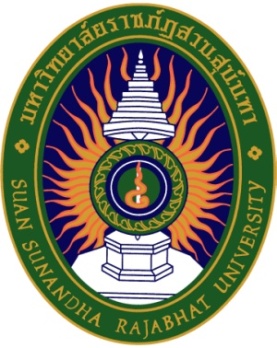 รายงานการประเมินตนเอง(Self-Assessment Report : SAR)............................................( ชื่อหน่วยงาน )ประจำปีการศึกษา 2562 ( 1 สิงหาคม 2562 ถึง 31 กรกฎาคม 2563 )รายงาน ณ  วันที่ .... เดือน สิงหาคม พ.ศ. 2563บทสรุปผู้บริหาร	คณะ/วิทยาลัย………………. ได้พัฒนาการจัดการศึกษาทั้งระบบ โดยมีการปรับปรุงและพัฒนาหลักสูตร สาขาวิชาใหม่ เพื่อให้มีเอกลักษณ์ที่โดดเด่น และมุ่งตอบสนองตามการพัฒนาของมหาวิทยาลัย และตามสภาพแวดล้อมความเจริญก้าวหน้าทั้งทางเทคโนโลยี สังคม เศรษฐกิจ ความรู้และทักษะในอนาคตที่ตลาดงานต้องการ อีกทั้งคณะ/วิทยาลัย..................มีความจำเป็นที่เป็นที่จะต้องสร้างความมั่นใจแก่สังคมว่าสามารถพัฒนาองค์ความรู้และผลิตบัณฑิต ตอบสนองต่อยุทธศาสตร์การพัฒนามหาวิทยาลัยและประเทศให้มากขึ้น รวมถึงการสร้างขีดความสามารถในการแข่งขันระดับสากล และเพื่อให้การจัดการศึกษาของคณะ/วิทยาลัย...............มีคุณภาพได้มาตรฐานตามที่กำหนด เท่าทันต่อการเปลี่ยนแปลงของการพัฒนาการศึกษาทุกระดับให้มีคุณภาพได้มาตรฐานตามที่กำหนด เท่าทันต่อการเปลี่ยนแปลงของการพัฒนาการศึกษา คณะ/วิทยาลัย.... มีได้ดำเนินการตามพันธกิจของคณะ/วิทยาลัย ได้แก่ ...................................................................... โดยมีเป้าหมายการพัฒนาคณะ/วิทยาลัย จำนวน .... ด้าน ได้แก่ .........................................................	จากการดำเนินงานของคณะ/วิทยาลัย..................... ประจำปีการศึกษา 2562 สามารถสรุปผลการประเมินตนเองตามตัวบ่งชี้ของ สกอ. ดังตารางที่ 1 และตัวบ่งชี้ตามเป้าประสงค์ของมหาวิทยาลัย ดังตารางที่ 2 ตาราง 1 แสดงผลการประเมินตนเองตามตัวบ่งชี้ของ สกอ. ระดับคณะ/วิทยาลัย	จากตารางแสดงผลการประเมินตนเองตามเกณฑ์การประกันคุณภาพการศึกษาภายใน ประจำปีการศึกษา 2562 พบว่า ผลการดำเนินการประกันคุณภาพการศึกษาภายใน ตามองค์ประกอบและตัวบ่งชี้คุณภาพ ในภาพรวมทั้ง 13 ตัวบ่งชี้ คะแนนเฉลี่ยอยู่ที่ ..... คะแนน ระดับคุณภาพอยู่ในระดับ..... จำแนกตามปัจจัย นำเข้า (Input) กระบวนการ (Process) และผลลัพธ์ (Output) ได้ดังนี้		ปัจจัยนำเข้า (Input)		คะแนนเฉลี่ย ...... ระดับคุณภาพ ......		ปัจจัยกระบวนการ (Process)	คะแนนเฉลี่ย ...... ระดับคุณภาพ ......		ปัจจัยผลลัพธ์ (Output)		คะแนนเฉลี่ย ...... ระดับคุณภาพ ......ตาราง 2 แสดงผลการประเมินตนเองตามตัวบ่งชี้เป้าประสงค์ของมหาวิทยาลัยราชภัฏสวนสุนันทา	ทั้งนี้คณะ/วิทยาลัย........ ได้วิเคราะห์จุดเด่น แนวทางเสริมจุดเด่น จุดที่ควรพัฒนา และแนวทางในการปรับปรุงและพัฒนา จากทุกองค์ประกอบสำหรับการปรับปรุงการดำเนินงานการประกันคุณภาพการศึกษาภายใน ประจำปีการศึกษา 2562 ให้มีประสิทธิภาพต่อไป รายละเอียด ดังนี้รายงานผลการวิเคราะห์จุดเด่นและจุดที่ควรพัฒนา ตามองค์ประกอบ	จุดเด่น	1. …………………………………………………………………………………………………………………………………………….……	2. …………………………………………………………………………………………………………………………………………………3. ……………………………………………………………………………………………………………………………………..…………แนวทางเสริมจุดเด่น	1. …………………………………………………………………………………………………………………………………………………	2. …………………………………………………………………………………………………………………………………………………3. ……………………………………………………………………………………………………………………………………..…………จุดที่ควรพัฒนา	1. …………………………………………………………………………………………………………………………………………………	2. …………………………………………………………………………………………………………………………………………………3. ……………………………………………………………………………………………………………………………………..…………แนวทางในการปรับปรุงและพัฒนา	1. …………………………………………………………………………………………………………………………………………………	2. …………………………………………………………………………………………………………………………………………………3. ……………………………………………………………………………………………………………………………………..…………ลงชื่อ........................................                                                                                          (……………………………………...) 	               คณบดี..........................	                   ( วัน/เดือน/ปี )คำนำหน่วยงาน........................... จัดทำรายงานการประเมินตนเอง (Self-Assessment Report) ฉบับนี้ขึ้นมาเพื่อวิเคราะห์และประเมินผลการดำเนินงานตามเกณฑ์คุณภาพการศึกษาภายใน ประจำปีการศึกษา 2562 (1 สิงหาคม 2562 – 31 กรกฎาคม 2563) ภายใต้ระบบและกลไกการประกันคุณภาพ 5 องค์ประกอบ 13 ตัวบ่งชี้ โดยการรวบรวมและสังเคราะห์ผลการดำเนินงานจากผลการตรวจประเมินคุณภาพการศึกษาภายในระดับหลักสูตร ประจำปีการศึกษา 2562	หวังเป็นอย่างยิ่งว่ารายงานการประเมินตนเอง (Self-Assessment Report) ฉบับนี้ จะสะท้อนผลการดำเนินงาน จุดแข็ง จุดที่ควรพัฒนา เพื่อเป็นโอกาสให้หน่วยงาน...................นำไปพัฒนาปรับปรุงคุณภาพการจัดการศึกษาสู่ความเป็นเลิศในอนาคต รวมทั้งเป็นการให้ความเชื่อมั่นแก่ผู้รับบริการและผู้มีส่วนได้ส่วนเสียตลอดจนประชาชนทั่วไป ต่อคุณภาพการจัดการศึกษาของหน่วยงาน..........................	ท้ายนี้ ขอขอบคุณผู้บริหาร คณาจารย์และบุคลากรทุกฝ่ายที่ให้ความร่วมมือในการปฏิบัติงานและมีความมุ่งมั่นที่จะร่วมกันพัฒนาคุณภาพมาอย่างต่อเนื่อง จนทำให้การดำเนินงานด้านการประกันคุณภาพการศึกษาของหน่วยงาน..............................................สำเร็จไปได้ด้วยดีลงชื่อ........................................                                                                                                    (…………………….………………...) 	                     ( วัน/เดือน/ปี )สารบัญส่วนที่ 1บริบทหน่วยงาน1.1 ชื่อหน่วยงาน ที่ตั้ง และประวัติความเป็นมาโดยย่อ………………………………………………………………………………………………………………………………………………………………….………………………………………………………………………………………………….………………………………………………………………1.2 ปรัชญา วิสัยทัศน์ พันธกิจ ประเด็นยุทธศาสตร์ เป้าหมายและวัตถุประสงค์………………………………………………………………………………………………………………………………………………………………….………………………………………………………………………………………………….………………………………………………………………1.3 โครงสร้างองค์กร และโครงสร้างการบริหาร………………………………………………………………………………………………………………………………………………………………….………………………………………………………………………………………………….………………………………………………………………1.4 รายชื่อผู้บริหาร กรรมการบริหาร กรรมการประจำหน่วยงานชุดปัจจุบัน………………………………………………………………………………………………………………………………………………………………….………………………………………………………………………………………………….………………………………………………………………1.5 หลักสูตรและสาขาวิชาที่เปิดสอน………………………………………………………………………………………………………………………………………………………………….………………………………………………………………………………………………….………………………………………………………………1.6 จำนวนนักศึกษาปัจจุบัน……………………………………………………………………………………………………………………………………………………………………………………………………………………………………………………………………………………………………………………………………1.7 จำนวนอาจารย์และบุคลากรสายสนันสนุนวิชาการ………………………………………………………………………………………………………………………………………………………………….………………………………………………………………………………………………….………………………………………………………………1.8 ข้อมูลพื้นฐานโดยย่อเกี่ยวกับงบประมาณและอาคารสถานที่………………………………………………………………………………………………………………………………………………………………….………………………………………………………………………………………………….………………………………………………………………1.9 เอกลักษณ์ อัตลักษณ์ และวัฒนธรรมของหน่วยงาน………………………………………………………………………………………………………………………………………………………………….………………………………………………………………………………………………….………………………………………………………………ส่วนที่ 2ผลการปรับปรุงตามข้อเสนอแนะของผลการประเมินปีที่ผ่านมา/ผลการดำเนินงานตามแผนพัฒนาคุณภาพ ปีการศึกษา 2562ส่วนที่ 3ผลการปฏิบัติงานตามแผนปฏิบัติการ ประจำปีงบประมาณ พ.ศ. 2563ผลการปฏิบัติงานตามแผนปฏิบัติการ ประจำปีงบประมาณ พ.ศ. 2563ส่วนที่ 4รายงานการประเมินตนเองตามเกณฑ์มาตรฐานตัวบ่งชี้การประกันคุณภาพการศึกษาภายใน (สกอ.) ประจำปีการศึกษา 2562องค์ประกอบที่ 1 การผลิตบัณฑิต	พันธกิจที่สำคัญที่สุดของสถาบันอุดมศึกษา คือ การผลิตบัณฑิต หรือการจัดกิจกรรมการเรียนการสอนให้ผู้เรียนมีความรู้ในวิชาการและวิชาชีพ มีคุณลักษณะตามหลักสูตรที่กำหนด การเรียนการสอนในยุคปัจจุบันใช้หลักการของการจัดกระบวนการเรียนรู้ที่เน้นผู้เรียนเป็นสำคัญ ดังนั้น พันธกิจดังกล่าวจึงเกี่ยวข้องกับการบริหารจัดการหลักสูตรและการเรียนการสอน เริ่มตั้งแต่การกำหนดปัจจัยนำเข้าที่ได้มาตรฐานตามที่กำหนด ประกอบด้วยการมีอาจารย์ที่มีปริมาณและคุณภาพตามมาตรฐานหลักสูตร มีกระบวนการบริหารจัดการการเรียนการสอนที่อาศัยหลักการร่วมมือรวมพลังของทุกฝ่าย ที่เกี่ยวข้องทั้งภายในและภายนอกสถาบัน	ตัวบ่งชี้ จำนวน 6 ตัวบ่งชี้ คือ	ตัวบ่งชี้ที่ 1.1	ผลการบริหารจัดการหลักสูตรโดยรวม	ตัวบ่งชี้ที่ 1.2 	อาจารย์ประจำคณะที่มีคุณวุฒิปริญญาเอก	ตัวบ่งชี้ที่ 1.3 	อาจารย์ประจำคณะที่ดำรงตำแหน่งทางวิชาการ	ตัวบ่งชี้ที่ 1.4 	จำนวนนักศึกษาเต็มเวลาเทียบเท่าต่อจำนวนอาจารย์ประจำ	ตัวบ่งชี้ที่ 1.5 	การบริการนักศึกษาระดับปริญญาตรี	ตัวบ่งชี้ที่ 1.6	กิจกรรมนักศึกษาระดับปริญญาตรีตัวบ่งชี้ที่ 1.1 : ผลการบริหารจัดการหลักสูตรโดยรวมชนิดของตัวบ่งชี้ : ผลลัพธ์การคิดรอบปี : รอบปีการศึกษา 2562 (1 สิงหาคม 2562 – 31 กรกฎาคม 2563)คำอธิบายตัวบ่งชี้	ผลการดำเนินการของทุกหลักสูตรในคณะ ซึ่งสามารถสะท้อนคุณภาพของบัณฑิต ในหลักสูตรที่คณะรับผิดชอบเกณฑ์หมายเหตุ  	หลักสูตรที่ได้รับการรับรองโดยระบบอื่นๆ ตามที่คณะกรรมการประกันคุณภาพภายในระดับอุดมศึกษาเห็นชอบ ไม่ต้องนำคะแนนการประเมินของหลักสูตรนั้นมาคำนวณในตัวบ่งชี้นี้ แต่ต้องรายงานผลการรับรองตามระบบนั้นๆ ในตัวบ่งชี้นี้ให้ครบถ้วนการประเมิน	ค่าเฉลี่ยของระดับคุณภาพของทุกหลักสูตรที่คณะรับผิดชอบสูตรการคำนวณคะแนนที่ได้  =ผลการดำเนินงาน รายงานผลการดำเนินงาน …………………………………………………………………………………………………………………………………………………………………..…………………………………………………………………………………………………………………………………………………………………..…………………………………………………………………………………………………………………………………………….…….………………รายการหลักฐาน1. ………………………………………………………………………………………………………………………………………………………………2. ………………………………………………………………………………………………………………………………………………………………การประเมินตนเองผู้กำกับดูแลตัวบ่งชี้ : ผู้จัดเก็บข้อมูล : ตัวบ่งชี้ที่ 1.2 : อาจารย์ประจำคณะที่มีคุณวุฒิปริญญาเอกชนิดของตัวบ่งชี้ : ปัจจัยนำเข้าการคิดรอบปี : รอบปีการศึกษา 2562 (1 สิงหาคม 2562 – 31 กรกฎาคม 2563)คำอธิบายตัวบ่งชี้	การศึกษาระดับอุดมศึกษาถือเป็นการศึกษาระดับสูงสุดที่ต้องการบุคลากรที่มีความรู้ความ สามารถและความลุ่มลึกทางวิชาการ เพื่อปฏิบัติพันธกิจสำคัญของสถาบันในการผลิตบัณฑิต ศึกษาวิจัยเพื่อติดตามความก้าวหน้าทางวิชาการและการพัฒนาองค์ความรู้ ดังนั้นคณะจึงควรมีอาจารย์ที่มีระดับคุณวุฒิทางการศึกษาที่ตรงหรือสัมพันธ์กับหลักสูตรที่เปิดสอนในสัดส่วนที่เหมาะสมกับพันธกิจ หรือจุดเน้นของหลักสูตรเกณฑ์การประเมิน	โดยการแปลงค่าร้อยละของอาจารย์ประจำคณะที่มีคุณวุฒิปริญญาเอก เป็นคะแนนระหว่าง 
0 – 5เกณฑ์เฉพาะสถาบันกลุ่ม ข และ ค2	ค่าร้อยละของอาจารย์ประจำคณะที่มีคุณวุฒิปริญญาเอกที่กำหนดให้เป็นคะแนนเต็ม 5 = 
ร้อยละ 40 ขึ้นไปสูตรการคำนวณ1. คำนวณค่าร้อยละของอาจารย์ประจำคณะที่มีคุณวุฒิปริญญาเอก ตามสูตร2. แปลงค่าร้อยละที่คำนวณได้ในข้อ 1 เทียบกับคะแนนเต็ม 5คะแนนที่ได้ =หมายเหตุ 	1. คุณวุฒิปริญญาเอกพิจารณาจากระดับคุณวุฒิที่ได้รับหรือเทียบเท่าตามหลักเกณฑ์การพิจารณาคุณวุฒิของกระทรวงศึกษาธิการ กรณีที่มีการปรับวุฒิการศึกษาให้มีหลักฐานการสำเร็จการศึกษาภายในรอบปีการศึกษานั้นทั้งนี้ อาจใช้คุณวุฒิอื่นเทียบเท่าคุณวุฒิปริญญาเอกได้สำหรับกรณีที่บางสาขาวิชาชีพมีคุณวุฒิอื่นที่เหมาะสมกว่าทั้งนี้ต้องได้รับความเห็นชอบจากคณะกรรมการการอุดมศึกษา	2. การนับจำนวนอาจารย์ประจำ ให้นับตามปีการศึกษาและนับทั้งที่ปฏิบัติงานจริงและลาศึกษาต่อ ในกรณีที่มีอาจารย์บรรจุใหม่ให้คำนวณตามเกณฑ์อาจารย์ประจำที่ระบุในคำชี้แจงเกี่ยวกับการนับจำนวนอาจารย์ประจำและนักวิจัยสรุปข้อมูลอาจารย์ประจำที่มีคุณวุฒิปริญญาเอก ปีการศึกษา 2562 ดังตาราง..ระบุชื่อหน่วยงาน... ได้แสดงข้อมูลพื้นฐานสรุปสัดส่วนของอาจารย์ประจำที่มีวุฒิปริญญาเอก ปริญญาโท และปริญญาตรี ต่ออาจารย์ประจำทั้งหมด ระหว่างปีการศึกษา 2560 - 2562 ดังตารางการคำนวณผลการดำเนินการ1.	คำนวณค่าร้อยละของอาจารย์ประจำที่มีวุฒิปริญญาเอก เท่ากับ				= .........2.	แปลงค่าร้อยละที่คำนวณได้ในข้อ 1 เทียบกับคะแนนเต็ม 5 คะแนนที่ได้ เท่ากับ				= ……….รายงานผลการดำเนินงาน ………………………………………………………………………………………………………………………………………………………………….………………………………………………………………………………………………………………………………………………………………….…………………………………………………………………………………………..……….…………………………………………….………………รายการหลักฐาน1. ……………………………………………………………………………………………………………………….……………………………………..2. ………………………………………………………………………………………………………………………………………………………………การประเมินตนเองผู้กำกับดูแลตัวบ่งชี้ : ผู้จัดเก็บข้อมูล : ตัวบ่งชี้ที่ 1.3 : อาจารย์ประจำคณะที่ดำรงตำแหน่งทางวิชาการชนิดของตัวบ่งชี้ : ปัจจัยนำเข้าการคิดรอบปี : รอบปีการศึกษา 2562 (1 สิงหาคม 2562 – 31 กรกฎาคม 2563)คำอธิบายตัวบ่งชี้	สถาบันอุดมศึกษาถือเป็นขุมปัญญาของประเทศ และมีความรับผิดชอบที่จะต้องส่งเสริมให้อาจารย์ในสถาบันทำการศึกษาวิจัยเพื่อแสวงหาและพัฒนาองค์ความรู้ในศาสตร์สาขาวิชาต่างๆ อย่างต่อเนื่อง เพื่อนำไปใช้ในการเรียนการสอน รวมทั้งการแก้ไขปัญหาและพัฒนาประเทศ การดำรงตำแหน่งทางวิชาการเป็นสิ่งสะท้อนการปฏิบัติงานดังกล่าวของอาจารย์ตามพันธกิจเกณฑ์การประเมิน	โดยการแปลงค่าร้อยละของอาจารย์ประจำคณะที่ดำรงตำแหน่งทางวิชาการเป็นคะแนนระหว่าง 0 – 5เกณฑ์เฉพาะสถาบันกลุ่ม ข และ ค2	ค่าร้อยละของอาจารย์ประจำคณะที่ดำรงตำแหน่งผู้ช่วยศาสตราจารย์ รองศาสตราจารย์และศาสตราจารย์รวมกัน ที่กำหนดให้เป็นคะแนนเต็ม 5 = ร้อยละ 60 ขึ้นไปสูตรการคำนวณ1. คำนวณค่าร้อยละของอาจารย์ประจำคณะที่ดำรงตำแหน่งทางวิชาการ ตามสูตร2. แปลงค่าร้อยละที่คำนวณได้ในข้อ 1 เทียบกับคะแนนเต็ม 5คะแนนที่ได้  = สรุปข้อมูลอาจารย์ประจำที่ดำรงตำแหน่งทางวิชาการ ปีการศึกษา 2562 ดังตาราง	..ระบุชื่อหน่วยงาน... ได้แสดงข้อมูลพื้นฐานสรุปสัดส่วนอาจารย์ประจำที่ดำรงตำแหน่งทางวิชาการ ระหว่างปีการศึกษา 2560 - 2562 ดังตารางการคำนวณผลการดำเนินการคำนวณค่าร้อยละของอาจารย์ประจำที่ดำรงตำแหน่งทางวิชาการเท่ากับ					= …....แปลงค่าร้อยละที่คำนวณได้ในข้อ 1 เทียบกับคะแนนเต็ม 5 คะแนนที่ได้ เท่ากับ 					= …..…รายงานผลการดำเนินงาน ………………………………………………………………………………………………………………………………………………………………….………………………………………………………………………………………………………………………………………………………………….……………………………………………………………………………………………………………………………………………….…………………รายการหลักฐาน1. ……………………………………………………………………………………….……………………………………………………………………..2. ………………………………………………………………………………………………………………………………………………………………การประเมินตนเองผู้กำกับดูแลตัวบ่งชี้ : ผู้จัดเก็บข้อมูล : ตัวบ่งชี้ที่ 1.4 : จำนวนนักศึกษาเต็มเวลาเทียบเท่าต่อจำนวนอาจารย์ประจำชนิดของตัวบ่งชี้ : ปัจจัยนำเข้าการคิดรอบปี : รอบปีการศึกษา 2562 (1 สิงหาคม 2562 – 31 กรกฎาคม 2563)คำอธิบายตัวบ่งชี้	ปัจจัยสำคัญประการหนึ่งสำหรับการจัดการการศึกษาระดับอุดมศึกษา คือสัดส่วนของนักศึกษาต่ออาจารย์ที่จะต้องสอดคล้องกับศาสตร์ในแต่ละสาขาวิชาและลักษณะการเรียนการสอน รวมทั้งมีความเชื่อมโยงไปสู่การวางแผนต่างๆ เช่น การวางแผนอัตรากำลัง ภาระงานอาจารย์ เป้าหมายการผลิตบัณฑิต ดังนั้น สถาบันจึงควรมีจำนวนนักศึกษาเต็มเวลาเทียบเท่าต่อจำนวนอาจารย์ประจำที่ปฏิบัติงานจริงในสัดส่วนที่เหมาะสมกับสาขาวิชาเกณฑ์การประเมิน	ในกรณีที่จำนวนนักศึกษาเต็มเวลาต่ออาจารย์ประจำน้อยกว่าหรือเท่ากับเกณฑ์มาตรฐานกำหนด เป็นคะแนน 5 	ในกรณีที่จำนวนนักศึกษาเต็มเวลาต่ออาจารย์ประจำมากกว่าเกณฑ์มาตรฐานให้ คำนวณหาค่า ความแตกต่างระหว่างจำนวนนักศึกษาเต็มเวลาต่ออาจารย์ประจำกับเกณฑ์มาตรฐาน และนำค่าความแตกต่างมา พิจารณาดังนี้ 	ค่าความแตกต่างของจำนวนนักศึกษาเต็มเวลาต่ออาจารย์ประจำที่สูงกว่าเกณฑ์มาตรฐานตั้งแต่ ร้อยละ 20 กำหนดเป็นคะแนน 0 	ค่าความแตกต่างของจำนวนนักศึกษาเต็มเวลาต่ออาจารย์ประจำที่สูงกว่าเกณฑ์มาตรฐานตั้งแต่ ร้อยละ 0.01 และไม่เกินร้อยละ 20 ให้นำมาเทียบบัญญัติไตรยางศ์ตามสูตรเพื่อเป็นคะแนนของหลักสูตรนั้นๆสูตรการคำนวณจำนวนนักศึกษาเต็มเวลาเทียบเท่า	1. คำนวณค่าหน่วยกิตนักศึกษา (Student Credit Hours : SCH) ซึ่งก็คือผลรวมของผลคูณระหว่างจำนวนนักศึกษาที่ลงทะเบียนเรียนกับจำนวนหน่วยกิตแต่ละรายวิชาที่เปิดสอน ทุกรายวิชาตลอดปีการศึกษารวบรวมหลังจากนักศึกษาลงทะเบียนแล้วเสร็จ (หมดกำหนดเวลาการเพิ่ม – ถอน) โดยมีสูตรการคำนวณ ดังนี้SCH = Σniciเมื่อ ni = จำนวนนักศึกษาที่ลงทะเบียนในวิชาที่ i     Ci = จำนวนหน่วยกิตของวิชาที่ i2. คำนวณค่า FTES โดยใช้สูตรคำนวณดังนี้จำนวนนักศึกษาเต็มเวลาเทียบเท่าต่อปี (FTES) = การปรับจำนวนในระหว่างปริญญาตรีและบัณฑิตศึกษาให้มีการปรับค่าจำนวนนักศึกษาเต็มเวลาเทียบเท่าในระดับบัณฑิตศึกษาให้เป็นระดับปริญญาตรี เพื่อนำมารวมคำนวณหาสัดส่วนจำนวนนักศึกษาเต็มเวลาต่ออาจารย์ประจำสัดส่วนจำนวนนักศึกษาเต็มเวลาต่ออาจารย์ประจำแยกตามกลุ่มสาขาสูตรการคำนวณ1) คำนวณหาค่าความแตกต่างจากเกณฑ์มาตรฐานและนำมาคิดเป็นค่าร้อยละ ตามสูตร2) นำค่าร้อยละจากขอ 1 มาคำนวณคะแนน ดังนี้2.1) ค่าร้อยละที่น้อยกว่าหรือเท่ากับร้อยละ 0 คิดเป็น 5 คะแนน2.2) ค่าร้อยละที่มากกว่าหรือเท่ากับร้อยละ 20 คิดเป็น 0 คะแนน2.3) ค่าร้อยละที่มากกว่าร้อยละ 0 แต่น้อยกว่าร้อยละ 20 ให้นำมาคิดคะแนน ดังนี้คะแนนที่ได้  =                                                   ผลการดำเนินงานการคำนวณค่า FTES ของคณะ/วิทยาลัย		ค่าเฉลี่ย  FTES  ของคณะ  =     ผลรวม FTES         =  ……  :  1			   จำนวนอาจารย์ประจำค่ามาตรฐาน FTES เฉลี่ย   (กลุ่มสาขาวิชา)             =  ……  :  1การคำนวณ  1) คำนวณหาค่าความแตกต่างจากเกณฑ์มาตรฐานและนำมาคิดเป็นค่าร้อยละ ตามสูตร= ร้อยละ......2) นำค่าร้อยละจากข้อ 1 มาคำนวณคะแนน ดังนี้2.1) ค่าร้อยละที่น้อยกว่าหรือเทียบเท่ากับร้อยละ 0		คิดเป็น 5 คะแนน		2.2) ค่าร้อยละที่มากกว่าหรือเทียบเท่ากับร้อยละ 20		คิดเป็น 0 คะแนน		2.3) ค่าร้อยละที่มากกว่าร้อยละ 10 แต่น้อยกว่าร้อยละ 20 ให้นำมาคิดคะแนนดังนี้คะแนนที่ได้  =	=……. คะแนนรายงานผลการดำเนินงาน ………………………………………………………………………………………………………………………………………………………………….………………………………………………………………………………………………………………………………………………………………….……………………………………………………………………………………………………………………………………………….…………………รายการหลักฐาน1. ……………………………………………………………………………………………………………………………….…………………………..…2. ………………………………………………………………………………………………………………………………………………………………การประเมินตนเองผู้กำกับดูแลตัวบ่งชี้ : ผู้จัดเก็บข้อมูล : ตัวบ่งชี้ที่ 1.5 : การบริการนักศึกษาระดับปริญญาตรีชนิดของตัวบ่งชี้ : กระบวนการการคิดรอบปี : รอบปีการศึกษา 2562 (1 สิงหาคม 2562 – 31 กรกฎาคม 2563)คำอธิบายตัวบ่งชี้	คณะควรจัดบริการด้านต่าง ๆ ให้นักศึกษาและศิษย์เก่าในกิจกรรมที่เป็นประโยชน์กับนักศึกษาเพื่อการดำรงชีวิตอย่างมีความสุขและคุ้มค่าในระหว่างการใช้ชีวิตในคณะ ตั้งแต่การให้คำปรึกษา ทั้งด้านวิชาการและการใช้ชีวิต จัดบริการข้อมูลหน่วยงานที่ให้บริการ เช่น ทุนกู้ยืมการศึกษา แหล่งทุนการศึกษาต่อ การบริการจัดหางานแหล่งข้อมูลการฝึกประสบการณ์วิชาชีพ การเตรียมความพร้อมเพื่อการทำงานเมื่อสำเร็จการศึกษา ข้อมูลข่าวสารความเคลื่อนไหวในและนอกสถาบันที่จำเป็นแก่นักศึกษาและศิษย์เก่า โดยการให้บริการทั้งหมดต้องให้ความสำคัญกับการบริการ ที่มีคุณภาพและเกิดประโยชน์แก่ผู้รับบริการอย่างแท้จริงเกณฑ์การประเมินรายงานผลการดำเนินงานการประเมินตนเองผู้กำกับดูแลตัวบ่งชี้ : ผู้จัดเก็บข้อมูล : ตัวบ่งชี้ที่ 1.6 : กิจกรรมนักศึกษาระดับปริญญาตรีชนิดของตัวบ่งชี้ : กระบวนการการคิดรอบปี : รอบปีการศึกษา 2562 (1 สิงหาคม 2562 – 31 กรกฎาคม 2563)คำอธิบายตัวบ่งชี้	คณะต้องส่งเสริมให้มีการจัดกิจกรรมนักศึกษาต่างๆ อย่างเหมาะสมและครบถ้วนกิจกรรมนักศึกษาหมายถึงกิจกรรมเสริมหลักสูตรที่ดำเนินการทั้งโดยคณะและโดยองค์กรนักศึกษา เป็นกิจกรรมที่ผู้เข้าร่วมจะมีโอกาสได้รับการพัฒนาสติปัญญา สังคม อารมณ์ ร่างกาย และคุณธรรมจริยธรรม โดยสอดคล้องกับคุณลักษณะบัณฑิตที่พึงประสงค์ ที่ประกอบด้วยมาตรฐานผลการเรียนรู้ตามกรอบมาตรฐานคุณวุฒิแห่งชาติ 5 ประการ ได้แก่ (1) คุณธรรม จริยธรรม (2) ความรู้ (3) ทักษะทางปัญญา (4) ทักษะความสัมพันธ์ระหว่างบุคคลและความรับผิดชอบ (5) ทักษะการวิเคราะห์เชิงตัวเลข    การสื่อสารและการใช้เทคโนโลยีสารสนเทศ และคุณลักษณะของบัณฑิตที่พึงประสงค์ที่คณะ สถาบัน และสภา/องค์กรวิชาชีพได้กำหนดเพิ่มเติม ตลอดจนสอดคล้องกับความต้องการของผู้ใช้บัณฑิต และนำหลัก PDSA / PDCA (Plan, Do, Study/Check, Act) ไปใช้ในชีวิตประจำวันเป็นการพัฒนาคุณภาพนักศึกษาอย่างยั่งยืนเกณฑ์การประเมินรายงานผลการดำเนินงานการประเมินตนเองผู้กำกับดูแลตัวบ่งชี้ : ผู้จัดเก็บข้อมูล : รายงานผลการวิเคราะห์จุดเด่นและจุดที่ควรพัฒนาองค์ประกอบที่ 1 องค์ประกอบที่ 2 การวิจัย	สถาบันอุดมศึกษาแต่ละแห่งอาจมีจุดเน้นในเรื่องการวิจัยที่แตกต่างกันขึ้นกับสภาพแวดล้อมและความพร้อมของแต่ละสถาบัน อย่างไรก็ตาม ทุกสถาบันอุดมศึกษาจำเป็นต้องมีพันธกิจนี้เป็นส่วนหนึ่งของพันธกิจสถาบัน ดังนั้น จึงต้องมีระบบและกลไกควบคุมให้สามารถดำเนินการในพันธกิจด้านนี้อย่างมีประสิทธิภาพและคุณภาพตามจุดเน้นเฉพาะของแต่ละสถาบัน เพื่อให้ได้ผลงานวิจัยและงานสร้างสรรค์ที่เกิดประโยชน์ การวิจัยจะประสบความสำเร็จ และเกิดประโยชน์จำเป็นต้องมีส่วนประกอบที่สำคัญ 3 ประการ คือ 1) สถาบันต้องมีแผนการวิจัย มีระบบและกลไกตลอดจนมีการสนับสนุนทรัพยากรให้สามารถดำเนินการได้ตามแผน 2) คณาจารย์มีส่วนร่วมในการวิจัยอย่างเข้มแข็งโดยบูรณาการงานวิจัยกับการจัดการเรียนการสอน และพันธกิจด้านอื่นๆ ของสถาบัน และ 3) ผลงานวิจัยมีคุณภาพมีประโยชน์ สนองยุทธศาสตร์ของชาติและมีการเผยแพร่อย่างกว้างขวาง	ตัวบ่งชี้ จำนวน 3 ตัวบ่งชี้ คือ	ตัวบ่งชี้ที่ 2.1 ระบบและกลไกการบริหารและพัฒนางานวิจัยหรืองานสร้างสรรค์	ตัวบ่งชี้ที่ 2.2 เงินสนับสนุนงานวิจัยและงานสร้างสรรค์	ตัวบ่งชี้ที่ 2.3 ผลงานวิชาการของอาจารย์ประจำและนักวิจัยตัวบ่งชี้ที่ 2.1 : ระบบและกลไกการบริหารและพัฒนางานวิจัยหรืองานสร้างสรรค์ชนิดของตัวบ่งชี้ : กระบวนการการคิดรอบปี : รอบปีการศึกษา 2562 (1 สิงหาคม 2562 – 31 กรกฎาคม 2563)คำอธิบายตัวบ่งชี้	สถาบันอุดมศึกษาต้องมีการบริหารจัดการงานวิจัยและงานสร้างสรรค์ที่มีคุณภาพโดยมีแนวทางการดำเนินงานที่เป็นระบบและมีกลไกส่งเสริมสนับสนุนครบถ้วนเพื่อให้สามารถดำเนินการได้ตามแผนที่กำหนดไว้ ทั้งการสนับสนุนด้านการจัดหาแหล่งทุนวิจัยและการจัดสรรทุนวิจัยจากงบประมาณของสถาบันให้กับบุคลากร ส่งเสริมพัฒนาสมรรถนะแก่อาจารย์และนักวิจัยการสนับสนุนทรัพยากรที่จำเป็น ซึ่งรวมถึงทรัพยากรบุคคล ทรัพยากรการเงินเครื่องมืออุปกรณ์ ที่เกี่ยวข้องต่างๆ ตลอดจนจัดระบบสร้างขวัญและกำลังใจแก่นักวิจัยอย่างเหมาะสม ตลอดจนมีระบบและกลไกเพื่อช่วยในการคุ้มครองสิทธิ์ของงานวิจัยหรืองานสร้างสรรค์ที่นำไปใช้ประโยชน์เกณฑ์การประเมินรายงานผลการดำเนินงานการประเมินตนเองผู้กำกับดูแลตัวบ่งชี้ : ผู้จัดเก็บข้อมูล : ตัวบ่งชี้ที่ 2.2 : เงินสนับสนุนงานวิจัยและงานสร้างสรรค์ชนิดของตัวบ่งชี้ : ปัจจัยนำเข้าการคิดรอบปี : รอบปีงบประมาณ พ.ศ. 2563 (1 ตุลาคม 2562 – 30 กันยายน 2563)คำอธิบายตัวบ่งชี้	ปัจจัยสำคัญที่ส่งเสริมสนับสนุนให้เกิดการผลิตงานวิจัยหรืองานสร้างสรรค์ในสถาบัน อุดมศึกษา คือเงินสนับสนุนงานวิจัยหรืองานสร้างสรรค์ ดังนั้น สถาบันอุดมศึกษาจึงต้องจัดสรรเงินจากภายในสถาบันและที่ได้รับจากภายนอกสถาบันเพื่อสนับสนุนการทำวิจัยหรืองานสร้างสรรค์อย่างมีประสิทธิภาพตามสภาพแวดล้อมและจุดเน้นของสถาบัน นอกจากนั้นเงินทุนวิจัยหรืองานสร้างสรรค์ที่คณะได้รับจากแหล่งทุนภายนอกสถาบันยังเป็นตัวบ่งชี้ที่สำคัญ ที่แสดงถึงศักยภาพด้านการวิจัยของคณะ โดยเฉพาะคณะที่อยู่ในกลุ่มที่เน้นการวิจัยเกณฑ์การประเมิน	โดยการแปลงจำนวนเงินต่อจำนวนอาจารย์ประจำและนักวิจัยประจำเป็นคะแนนระหว่าง 0 – 5เกณฑ์เฉพาะคณะกลุ่ม ข และ ค2 จำแนกเป็น 3 กลุ่มสาขาวิชา	กลุ่มสาขาวิชาวิทยาศาสตร์และเทคโนโลยี	จำนวนเงินสนับสนุนงานวิจัยหรืองานสร้างสรรค์จากภายในและภายนอกสถาบันที่กำหนดให้เป็นคะแนนเต็ม 5 = 60,000 บาท ขึ้นไปต่อคน	กลุ่มสาขาวิชาวิทยาศาสตร์สุขภาพ	จำนวนเงินสนับสนุนงานวิจัยหรืองานสร้างสรรค์จากภายในและภายนอกสถาบันที่กำหนดให้เป็นคะแนนเต็ม 5 = 50,000 บาท ขึ้นไปต่อคน	กลุ่มสาขาวิชามนุษยศาสตร์และสังคมศาสตร์	จำนวนเงินสนับสนุนงานวิจัยหรืองานสร้างสรรค์จากภายในและภายนอกสถาบันที่กำหนดให้เป็นคะแนนเต็ม 5 = 25,000 บาท ขึ้นไปต่อคนสูตรการคำนวณ1. คำนวณจำนวนเงินสนับสนุนงานวิจัยหรืองานสร้างสรรค์จากภายในและภายนอกสถาบันต่อจำนวนอาจารย์ประจำและนักวิจัยจำนวนเงินสนับสนุนงานวิจัยฯ = 2. แปลงจำนวนเงินที่คำนวณได้ในข้อ 1 เทียบกับคะแนนเต็ม 5คะแนนที่ได้  = สรุปคะแนนที่ได้ในระดับคณะ	คะแนนที่ได้ในระดับคณะ = ค่าเฉลี่ยของคะแนนที่ได้ของทุกกลุ่มสาขาวิชาในคณะข้อมูลพื้นฐานระดับคณะวิชาข้อมูลเงินสนับสนุนงานวิจัยหรืองานสร้างสรรค์ต่อจำนวนอาจารย์ประจำและนักวิจัยประจำประจำปีงบประมาณ พ.ศ. 2563ผลการดำเนินงานรายการหลักฐาน1. ………………………………………………………………………………………………………………………….…………………………………..2. ………………………………………………………………………………………………………………………………………………………………การประเมินตนเองผู้กำกับดูแลตัวบ่งชี้ : ผู้จัดเก็บข้อมูล : ตัวบ่งชี้ที่ 2.3 : ผลงานทางวิชาการของอาจารย์ประจำและนักวิจัยชนิดของตัวบ่งชี้ : ผลลัพธ์การคิดรอบปี : รอบปีปฏิทิน 2562 (1 มกราคม 2562 – 31 ธันวาคม 2562)คำอธิบายตัวบ่งชี้	ผลงานทางวิชาการเป็นข้อมูลที่สำคัญในการแสดงให้เห็นว่าอาจารย์ประจำและนักวิจัยได้สร้างสรรค์ขึ้นเพื่อแสดงให้เห็นถึงความก้าวหน้าทางวิชาการและการพัฒนาองค์ความรู้อย่างต่อเนื่อง เป็นผลงานที่มีคุณค่าสมควรส่งเสริมให้มีการเผยแพร่และนำไปใช้ประโยชน์ทั้งเชิงวิชาการและการแข่งขันของประเทศ ผลงานทางวิชาการอยู่ในรูปของบทความวิจัยหรือบทความทางวิชาการ ที่ตีพิมพ์ในรายงานสืบเนื่องจากการประชุมวิชาการระดับชาติ หรือระดับนานาชาติ ตีพิมพ์ ในวารสารวิชาการ ที่ปรากฏในฐานข้อมูล TCI หรือ Scopus หรือตามประกาศ ก.พ.อ. หรือระเบียบคณะกรรมการการอุดมศึกษา ว่าด้วยหลักเกณฑ์การพิจารณาวารสารทางวิชาการสำหรับการ เผยแพร่ผลงานทางวิชาการ พ.ศ. 2556 ผลงานได้รับการจดอนุสิทธิบัตรหรือสิทธิบัตร หรือเป็นผลงานทางวิชาการรับใช้สังคมที่ผ่านการประเมินตำแหน่งทางวิชาการแล้วผลงานวิจัยที่หน่วยงานหรือองค์กรระดับชาติว่าจ้างให้ดำเนินการ ตำราหรือหนังสือที่ใช้ในการขอผลงานทางวิชาการและผ่านการพิจารณาตามเกณฑ์การขอตำแหน่งทางวิชาการแล้ว โดยมีวิธีการคิดดังนี้เกณฑ์การประเมิน	โดยการแปลงค่าร้อยละของผลรวมถ่วงน้ำหนักของผลงานทางวิชาการของอาจารย์ประจำและนักวิจัยเป็นคะแนนระหว่าง 0-5 เกณฑ์แบ่งกลุ่มตามสาขาวิชาดังนี้เกณฑ์เฉพาะคณะ กลุ่ม ข และ ค2	กลุ่มสาขาวิชาวิทยาศาสตร์และเทคโนโลยี	ร้อยละของผลรวมถ่วงน้ำหนักของผลงานทางวิชาการของอาจารย์ประจำและนักวิจัยที่กำหนดไว้เป็นคะแนนเต็ม 5 = ร้อยละ 30 ขึ้นไป	กลุ่มสาขาวิชาวิทยาศาสตร์สุขภาพ	ร้อยละของผลรวมถ่วงน้ำหนักของผลงานทางวิชาการของอาจารย์ประจำและนักวิจัยที่กำหนดไว้เป็นคะแนนเต็ม 5 = ร้อยละ 30 ขึ้นไป	กลุ่มสาขาวิชามนุษยศาสตร์และสังคมศาสตร์	ร้อยละของผลรวมถ่วงน้ำหนักของผลงานทางวิชาการของอาจารย์ประจำและนักวิจัยที่กำหนดไว้เป็นคะแนนเต็ม 5 = ร้อยละ 20 ขึ้นไปสูตรการคำนวณ1. คำนวณค่าร้อยละของผลรวมถ่วงน้ำหนักของผลงานทางวิชาการของอาจารย์ประจำและนักวิจัยตามสูตร2. แปลงค่าร้อยละที่คำนวณได้ในข้อ 1 เทียบกับคะแนนเต็ม 5คะแนนที่ได้  = กำหนดระดับคุณภาพผลงานทางวิชาการดังนี้การส่งบทความเพื่อพิจารณาคัดเลือกให้นำเสนอในการประชุมวิชาการต้องส่งเป็นฉบับ       สมบูรณ์ (Full Paper) และเมื่อได้รับการตอบรับและตีพิมพ์แล้ว การตีพิมพ์ต้องตีพิมพ์เป็นฉบับสมบูรณ์    ซึ่งสามารถอยู่ในรูปแบบเอกสาร หรือสื่ออิเล็กทรอนิกส์ได้กำหนดระดับคุณภาพงานสร้างสรรค์ดังนี้ผลงานสร้างสรรค์ทุกชิ้นต้องผ่านการพิจารณาจากคณะกรรมการที่มีองค์ประกอบไม่น้อยกว่า      3 คน โดยมีบุคคลภายนอกสถาบันร่วมพิจารณาด้วยข้อมูลพื้นฐานรายงานผลการดำเนินงานผลการดำเนินงานกลุ่มสาขาวิชา ประจำปีการศึกษา 2562รายการหลักฐาน1. ………………………………………………………………………………………….…………………………………………………………………..2. ………………………………………………………………………………………………………………………………………………………………การประเมินตนเองผู้กำกับดูแลตัวบ่งชี้ : ผู้จัดเก็บข้อมูล : รายงานผลการวิเคราะห์จุดเด่นและจุดที่ควรพัฒนาองค์ประกอบที่ 2องค์ประกอบที่ 3 การบริการวิชาการ	การบริการทางวิชาการแก่สังคมเป็นหนึ่งในภารกิจหลักของสถาบันอุดมศึกษาสถาบันพึงให้บริการทางวิชาการแก่ชุมชน สังคม และประเทศชาติ ในรูปแบบต่างๆ ตามความถนัดและในด้าน     ที่สถาบันมีความเชี่ยวชาญการให้บริการทางวิชาการอาจให้เปล่าโดยไม่คิดค่าใช้จ่ายหรืออาจคิดค่าใช้จ่ายตามความเหมาะสม โดยให้บริการทั้งหน่วยงานภาครัฐและเอกชน หน่วยงานอิสระ หน่วยงานสาธารณะ ชุมชน และสังคมโดยกว้าง รูปแบบการให้บริการทางวิชาการมีความหลากหลาย เช่น การอนุญาตให้ใช้ประโยชน์ทรัพยากรของสถาบัน เป็นแหล่งอ้างอิงทางวิชาการให้คำปรึกษา ให้การอบรม จัดประชุมหรือสัมมนาวิชาการ ทำงานวิจัยเพื่อตอบคำถามต่างๆ หรือเพื่อชี้แนะสังคมการให้บริการทางวิชาการนอกจากเป็นการทำประโยชน์ให้สังคมแล้ว สถาบันยังได้รับประโยชน์ในด้านต่างๆ คือเพิ่มพูนความรู้และประสบการณ์ของอาจารย์อันจะนำมาสู่การพัฒนาหลักสูตร มีการบูรณาการเพื่อใช้ประโยชน์ทางด้านการจัดการเรียนการสอนและการวิจัย พัฒนาตำแหน่งทางวิชาการ ของอาจารย์ สร้างเครือข่ายกับหน่วยงานต่างๆ ซึ่งเป็นแหล่งงานของนักศึกษาและเป็นการสร้างรายได้ของสถาบันจากการให้บริการทางวิชาการด้วย	ตัวบ่งชี้ จำนวน  1  ตัวบ่งชี้ คือ	ตัวบ่งชี้ที่  3.1 	การบริการวิชาการแก่สังคมตัวบ่งชี้ที่ 3.1 : การบริการวิชาการแก่สังคมชนิดของตัวบ่งชี้ : กระบวนการการคิดรอบปี : รอบปีงบประมาณ พ.ศ. 2563 (1 ตุลาคม 2562 – 30 กันยายน 2563)คำอธิบายตัวบ่งชี้	การบริการวิชาการเป็นภารกิจหลักอีกอย่างหนึ่งของสถาบันอุดมศึกษา คณะควรคำนึงถึงกระบวนการในการให้บริการวิชาการแก่สังคม โดยศึกษาความต้องการของกลุ่มเป้าหมายนำมาจัดทำแผนบริการวิชาการประจำปีทั้งการบริการวิชาการที่ทำให้เกิดรายได้และการบริการวิชาการที่คณะจัดทำเพื่อสร้างประโยชน์แก่ชุมชน โดยมีการประเมินความสำเร็จของการบริการวิชาการ และนำมาจัดทำเป็นแผนเพื่อพัฒนาการเรียนการสอนแก่นักศึกษาให้มีประสบการณ์จากสภาพจริงและนำมาใช้ประโยชน์จนเกิดผลลัพธ์ที่สร้างความพึงพอใจต่อชุมชนและสังคมอย่างต่อเนื่องและยั่งยืนเกณฑ์การประเมินรายงานผลการดำเนินงานการประเมินตนเองผู้กำกับดูแลตัวบ่งชี้ : ผู้จัดเก็บข้อมูล : รายงานผลการวิเคราะห์จุดเด่นและจุดที่ควรพัฒนาองค์ประกอบที่ 3องค์ประกอบที่ 4 การทำนุบำรุงศิลปะและวัฒนธรรม	การทำนุบำรุงศิลปะและวัฒนธรรมถือเป็นพันธกิจสำคัญประการหนึ่งของสถาบันอุดมศึกษา ดังนั้น สถาบันอุดมศึกษาจึงต้องมีระบบและกลไกการดำเนินงานด้านนี้ให้เป็นไปอย่างมีประสิทธิภาพและคุณภาพ โดยอาจมีจุดเน้นเฉพาะที่แตกต่างกันตามปรัชญา และธรรมชาติของแต่ละสถาบัน และมีการบูรณาการเข้ากับพันธกิจอื่นๆ โดยเฉพาะการผลิตบัณฑิต รวมทั้งมีการจัดกิจกรรมที่ฟื้นฟู อนุรักษ์ สืบสาน พัฒนา เผยแพร่ศิลปะและวัฒนธรรมสร้างสรรค์ ส่งเสริมภูมิปัญญาท้องถิ่นให้เป็นรากฐานการพัฒนาองค์ความรู้ที่ดีขึ้น	ตัวบ่งชี้ จำนวน 1 ตัวบ่งชี้ คือ	ตัวบ่งชี้ที่ 4.1 ระบบและกลไกการทำนุบำรุงศิลปะและวัฒนธรรมตัวบ่งชี้ที่ 4.1 : การทำนุบำรุงศิลปะและวัฒนธรรมชนิดของตัวบ่งชี้ : กระบวนการการคิดรอบปี : รอบปีการศึกษา 2562 (1 สิงหาคม 2562 – 31 กรกฎาคม 2563)คำอธิบายตัวบ่งชี้	สถาบันอุดมศึกษาต้องมีนโยบาย แผนงาน โครงสร้าง และการบริหารจัดการงานทำนุบำรุงศิลปะและวัฒนธรรมทั้งการอนุรักษ์ ฟื้นฟู สืบสาน เผยแพร่วัฒนธรรมไทย ภูมิปัญญาท้องถิ่นตามจุดเน้นของสถาบันอย่างมีประสิทธิภาพและประสิทธิผลเกณฑ์การประเมินรายงานผลการดำเนินงานการประเมินตนเองผู้กำกับดูแลตัวบ่งชี้ : ผู้จัดเก็บข้อมูล : รายงานผลการวิเคราะห์จุดเด่นและจุดที่ควรพัฒนาองค์ประกอบที่ 4องค์ประกอบที่ 5 การบริหารจัดการ	สถาบันอุดมศึกษาต้องให้ความสำคัญกับการบริหารจัดการโดยมีสภามหาวิทยาลัยทำหน้าที่ในการกำกับดูแลการทำงานของสถาบันให้มีประสิทธิภาพสถาบันอุดมศึกษาจะต้องบริหารจัดการด้านต่าง ๆ ให้มีคุณภาพ เช่นทรัพยากรบุคคล ระบบฐานข้อมูลการบริหารความเสี่ยงการบริหารการเปลี่ยนแปลง การบริหารทรัพยากรทั้งหมด ฯลฯ เพื่อสัมฤทธิผลตามเป้าหมายที่กำหนดไว้ โดยใช้        หลักธรรมาภิบาล (Good Governance)	ตัวบ่งชี้ จำนวน 2 ตัวบ่งชี้ คือ	ตัวบ่งชี้ที่ 5.1  การบริหารของคณะเพื่อการกำกับติดตามผลลัพธ์ตามพันธกิจ กลุ่มสถาบัน และเอกลักษณ์ของคณะ	ตัวบ่งชี้ที่ 5.2 ระบบกำกับการประกันคุณภาพหลักสูตรตัวบ่งชี้ที่ 5.1 : การบริหารของคณะเพื่อการกำกับติดตามผลลัพธ์ตามพันธกิจ กลุ่มสถาบันและเอกลักษณ์ของคณะชนิดของตัวบ่งชี้ : กระบวนการการคิดรอบปี : รอบปีงบประมาณ พ.ศ. 2563 (1 ตุลาคม 2562 – 30 กันยายน 2563)คำอธิบายตัวบ่งชี้	สถาบันอุดมศึกษามีพันธกิจหลัก คือ การเรียนการสอน การวิจัย การบริการทางวิชาการแก่สังคมและการทำนุบำรุงศิลปะและวัฒนธรรม ในการดำเนินพันธกิจหลัก สถาบันอุดมศึกษาจำเป็นต้องดำเนินงานผ่านคณะดังนั้น คณะต้องมีการพัฒนาแผนเพื่อกำหนดทิศทางการพัฒนาและการดำเนินงานของคณะให้สอดคล้องกับเป้าหมายและกลุ่มสถาบันตลอดจนมีการบริหารทั้งด้านบุคลากร การเงิน ความเสี่ยงและการประกันคุณภาพการศึกษาเพื่อสนับสนุนการดำเนินงานตามพันธกิจหลักให้บรรลุตามเป้าหมายที่กำหนดไว้เกณฑ์การประเมินรายงานผลการดำเนินงานหมายเหตุ : เขียนให้แสดงถึงขั้นตอนและกระบวนการ PDCA การประเมินตนเองผู้กำกับดูแลตัวบ่งชี้ : ผู้จัดเก็บข้อมูล : ตัวบ่งชี้ที่ 5.2 : ระบบกำกับการประกันคุณภาพหลักสูตรชนิดของตัวบ่งชี้ : กระบวนการการคิดรอบปี : รอบปีการศึกษา 2562 (1 สิงหาคม 2562 – 31 กรกฎาคม 2563)อธิบายตัวบ่งชี้	บทบาทหน้าที่ของคณะในการกำกับการประกันคุณภาพการศึกษาระดับหลักสูตรมีการ        ดำเนินการตั้งแต่การควบคุมคุณภาพ การติดตามตรวจสอบคุณภาพ และการพัฒนาคุณภาพการพัฒนา ตัวบ่งชี้และเกณฑ์การประเมินจะมุ่งไปที่ระบบการประกันคุณภาพการศึกษามากกว่าการประเมินคุณภาพ เพื่อให้สามารถส่งเสริม สนับสนุน กำกับติดตาม การดำเนินงานให้เป็นไปตามที่กำหนดสะท้อนการจัดการศึกษาอย่างมีคุณภาพเกณฑ์การประเมินรายงานผลการดำเนินงานการประเมินตนเองผู้กำกับดูแลตัวบ่งชี้ : ผู้จัดเก็บข้อมูล : รายงานผลการวิเคราะห์จุดเด่นและจุดที่ควรพัฒนาองค์ประกอบที่ 5ส่วนที่ 5รายงานการประเมินตนเองตามตัวบ่งชี้เป้าประสงค์
ของมหาวิทยาลัยราชภัฏสวนสุนันทาตัวบ่งชี้ที่ 1 : คุณภาพบัณฑิตตามกรอบมาตรฐานคุณวุฒิระดับอุดมศึกษาแห่งชาติชนิดของตัวบ่งชี้ : ผลลัพธ์การคิดรอบปี : ปีการศึกษา 2562 (1 สิงหาคม 2562 – 31 กรกฎาคม 2563)คำอธิบายตัวบ่งชี้ พิจารณาจากค่าคะแนนที่ได้จากการประเมินคุณภาพบัณฑิตปริญญาตรี โท และเอกของผู้ใช้บัณฑิตเทียบกับบัณฑิตที่ได้รับการประเมินทั้งหมด กรอบมาตรฐานคุณวุฒิระดับอุดมศึกษาแห่งชาติ (Thai Qualifications Framework for Higher Education: TQF) ได้มีการกำหนดคุณลักษณะบัณฑิตที่พึงประสงค์ตามที่หลักสูตรกำหนดไว้ใน มคอ.2 ซึ่งครอบคลุมผลการเรียนรู้อย่างน้อย 5 ด้าน คือ 1) ด้านคุณธรรมจริยธรรม 2) ด้านความรู้ 3) ด้านทักษะทางปัญญา 4) ด้านทักษะความสัมพันธ์ระหว่างบุคคลและความรับผิดชอบและ 5) ด้านทักษะการวิเคราะห์เชิงตัวเลข การสื่อสารและการใช้เทคโนโลยีสารสนเทศ ตัวบ่งชี้นี้จะเป็นการประเมินคุณภาพบัณฑิตในมุมมองของผู้ใช้บัณฑิตเกณฑ์การประเมิน 	ใช้ค่าเฉลี่ยของคะแนนประเมินบัณฑิต (คะแนนเต็ม 5) สูตรการคำนวณ 	คะแนนที่ได้   =ข้อมูลประกอบ :จำนวนบัณฑิตที่ได้รับการประเมินจากผู้ใช้บัณฑิตจะต้องไม่น้อยกว่าร้อยละ 20 ของจำนวนบัณฑิตที่สำเร็จการศึกษาคำอธิบายเพิ่มเติม :	1. ในกรณีหลักสูตรปรับปรุงที่ยังไม่ครบรอบ สถาบันอุดมศึกษาต้องประเมินตัวบ่งชี้นี้ด้วย แม้ว่าหลักสูตรนั้นจะยังไม่ครบรอบการปรับปรุงก็ตาม โดยนำผลการดำเนินงานของหลักสูตรในรอบที่ผ่านมาใช้ประกอบการประเมิน	2. กรณีบัณฑิตที่มีอาชีพอิสระ ไม่ต้องเอามานับในการประเมินความพึงพอใจของผู้ใช้บัณฑิต 	3. ในกรณีบัณฑิตหลักสูตรนานาชาติ เป็นนักศึกษาต่างชาติประมาณ 90% การประเมินบัณฑิต อาจไม่ถึงร้อยละ 20 เนื่องจากเดินทางกลับประเทศไปแล้ว สามารถอนุโลมให้ใช้บัณฑิตที่ เป็นนักศึกษาชาวไทยเป็นฐานในการคิด เช่น มีนักศึกษาต่างชาติ 90 คน มีนักศึกษาไทย 10 คน ให้ประเมินโดยคิดจากนักศึกษาไทยจำนวน 10 คนเป็นฐานที่ 100% ข้อมูลพื้นฐานโดยมีรายละเอียดผลการดำเนินงานจำแนกรายสาขาวิชา ดังนี้รายงานผลการดำเนินงาน………………………………………………………………………………………………………………………………………………………………….………………………………………………………………………………………………………………………………………………………………….……………………………………………………………………………………………………………………………………………….…………………รายการหลักฐาน1. ………………………………………………………………………………………….…………………………………………………………………..2. ………………………………………………………………………………………………………………………………………………………………การประเมินตนเองผู้กำกับดูแลตัวบ่งชี้ : ผู้จัดเก็บข้อมูล : ตัวบ่งชี้ที่ 2 : (ปริญญาตรี) ร้อยละของบัณฑิตปริญญาตรีที่ได้งานทำหรือประกอบอาชีพอิสระภายใน 1 ปีชนิดของตัวบ่งชี้ : ผลลัพธ์การคิดรอบปี : ปีการศึกษา 2562 (1 สิงหาคม 2562 – 31 กรกฎาคม 2563)คำอธิบายตัวบ่งชี้ พิจารณาจากบัณฑิตปริญญาตรีที่ได้งานทำหรือประกอบอาชีพอิสระภายใน 1 ปี เทียบกับบัณฑิตที่ตอบแบบสำรวจทั้งหมดบัณฑิตปริญญาตรีที่สำเร็จศึกษาในหลักสูตรภาคปกติ ภาคพิเศษ และภาคนอกเวลาในสาขานั้นๆ ที่ได้งานทำหรือมีกิจการของตนเองที่มีรายได้ประจำภายในระยะเวลา 1 ปี นับจากวันที่สำเร็จการศึกษาเมื่อเทียบกับบัณฑิตที่สำเร็จการศึกษาในปีการศึกษานั้น การนับการมีงานทำนับกรณี 
การทำงานสุจริตทุกประเภทที่สามารถสร้างรายได้เข้ามาเป็นประจำเพื่อเลี้ยงชีพตนเองได้ การคำนวณร้อยละของผู้มีงานทำของผู้สำเร็จการศึกษาที่ลงทะเบียนเรียนในภาคพิเศษหรือภาคนอกเวลาให้คำนวณเฉพาะผู้ที่เปลี่ยนงานใหม่หลังสำเร็จการศึกษาเท่านั้นเกณฑ์การประเมิน โดยการแปลงค่าร้อยละของบัณฑิตปริญญาตรีที่ได้งานทำหรือประกอบอาชีพอิสระภายใน 1 ปี เป็นคะแนนระหว่าง 0 – 5 กำหนดให้เป็นคะแนนเต็ม 5 = ร้อยละ 100สูตรการคำนวณ 1. คำนวณค่าร้อยละของบัณฑิตปริญญาตรีที่ได้งานทำหรือประกอบอาชีพอิสระภายใน 1 ปีตามสูตรการคำนวณค่าร้อยละนี้ไม่นำบัณฑิตที่ศึกษาต่อเกณฑ์ทหาร อุปสมบท และบัณฑิตที่มีงานทำแล้วแต่ไม่ได้เปลี่ยนงานมาพิจารณา2. แปลงค่าร้อยละที่คำนวณได้ในข้อ 1 เทียบกับคะแนนเต็ม 5คะแนนที่ได้ =ข้อมูลประกอบ จำนวนบัณฑิตที่ตอบแบบสำรวจจะต้องไม่น้อยกว่าร้อยละ 70 ของจำนวนบัณฑิตที่สำเร็จการศึกษาข้อมูลพื้นฐานการคำนวณผลการดำเนินการคำนวณค่าร้อยละของบัณฑิตปริญญาตรีที่ได้งานทำหรือประกอบอาชีพอิสระภายใน 1 ปีตามสูตร= …..การคำนวณค่าร้อยละนี้ไม่นำบัณฑิตที่ศึกษาต่อเกณฑ์ทหาร อุปสมบท และบัณฑิตที่มีงานทำแล้วแต่ไม่ได้เปลี่ยนงานมาพิจารณาแปลงค่าร้อยละที่คำนวณได้ในข้อ 1 เทียบกับคะแนนเต็ม 5คะแนนที่ได้ == …..รายงานผลการดำเนินงาน………………………………………………………………………………………………………………………………………………………………….………………………………………………………………………………………………………………………………………………………………….……………………………………………………………………………………………………………………………………………….…………………รายการหลักฐาน1. ………………………………………………………………………………………….…………………………………………………………………..2. ………………………………………………………………………………………………………………………………………………………………การประเมินตนเองผู้กำกับดูแลตัวบ่งชี้ : ผู้จัดเก็บข้อมูล : ตัวบ่งชี้ที่ 3 : ผลงานของนักศึกษาและผู้สำเร็จการศึกษาในระดับปริญญาโทที่ได้รับการตีพิมพ์หรือเผยแพร่ชนิดของตัวบ่งชี้ : ผลลัพธ์การคิดรอบปี : ปีปฏิทิน 2562 (1 มกราคม – 31 ธันวาคม 2562)คำอธิบายตัวบ่งชี้ :การศึกษาในระดับปริญญาโทจะต้องมีการค้นคว้า คิดอย่างเป็นระบบวิจัยเพื่อหาคำตอบที่มีความน่าเชื่อถือ ผู้สำเร็จการศึกษาจะต้องประมวลความรู้เพื่อจัดทำผลงานที่แสดงถึงความสามารถในการใช้ความรู้อย่างเป็นระบบและสามารถนำเผยแพร่ให้เป็นประโยชน์ต่อสาธารณะ ตัวบ่งชี้นี้จะเป็นการประเมินคุณภาพของผลงานของผู้สำเร็จการศึกษาในระดับปริญญาโทเกณฑ์การประเมิน โดยการแปลงค่าร้อยละของผลรวมถ่วงน้ำหนักของผลงานที่ตีพิมพ์เผยแพร่ต่อผู้สำเร็จการศึกษาเป็นคะแนนระหว่าง 0-5 กำหนดให้เป็นคะแนนเต็ม 5 = ร้อยละ 40 ขึ้นไปสูตรการคำนวณ 1. คำนวณค่าร้อยละของผลรวมถ่วงน้ำหนักของผลงานที่ตีพิมพ์เผยแพร่ต่อผู้สำเร็จการศึกษาตามสูตร2. แปลงค่าร้อยละที่คำนวณได้ในข้อ 1 เทียบกับคะแนนเต็ม 5คะแนนที่ได้ =กำหนดระดับคุณภาพผลงานทางวิชาการ ดังนี้การส่งบทความเพื่อพิจารณาคัดเลือกให้นำเสนอในการประชุมวิชาการต้องส่งเป็นฉบับสมบูรณ์ 
(Full Paper) และเมื่อได้รับการตอบรับและตีพิมพ์แล้ว การตีพิมพ์ต้องตีพิมพ์เป็นฉบับสมบูรณ์ซึ่งสามารถอยู่ในรูปแบบเอกสาร หรือสื่ออิเล็กทรอนิกส์ได้กำหนดระดับคุณภาพงานสร้างสรรค์ ดังนี้ผลงานสร้างสรรค์ทุกชิ้นต้องผ่านการพิจารณาจากคณะกรรมการที่มีองค์ประกอบไม่น้อยกว่า 3 คน โดยมีบุคคลภายนอกสถาบันร่วมพิจารณาด้วยหมายเหตุ :1. ผลงานวิจัยที่มีชื่อนักศึกษาและอาจารย์ร่วมกันและนับในตัวบ่งชี้นี้แล้ว สามารถนำไปนับในตัวบ่งชี้ผลงานทางวิชาการของอาจารย์2. ผลงานของนักศึกษาและผู้สำเร็จการศึกษาให้นับผลงานทุกชิ้นที่มีการตีพิมพ์เผยแพร่ในปีการประเมินนั้นๆ 3. ในกรณีที่ไม่มีผู้สำเร็จการศึกษาไม่พิจารณาตัวบ่งชี้นี้คำอธิบายเพิ่มเติม 	1. การนับการตีพิมพ์เผยแพร่ผลงานของนักศึกษาและผู้สำเร็จการศึกษา นับ ณ วันที่ได้รับการตีพิมพ์ผลงานในวารสารระดับชาติหรือนานาชาติมิได้นับจากวันที่ได้รับการตอบรับ (Accepted)	2. กรณีวารสารทางวิชาการที่ไม่อยู่ในฐานข้อมูลตามประกาศ ก.พ.อ./ระเบียบคณะกรรมการการอุดมศึกษา ว่าด้วย หลักเกณฑ์การพิจารณาวาสารทางวิชาการสำหรับการเผยแพร่ผลงานทางวิชาการ พ.ศ. 2556 แต่สภาสถาบันอุดมศึกษาได้พิจารณาและให้ความเห็นชอบแล้ว สถาบันอุดมศึกษาต้องแจ้งให้คณะกรรมการการอุดมศึกษารับทราบด้วย จึงจะสามารถนับผลงานที่ตีพิมพ์ในวารสารดังกล่าวได้ทั้งนี้ ประกาศฉบับดังกล่าวสามารถนำมาใช้ได้ถึงวันที่ 20 ตุลาคม 2559 และใช้ได้เป็นการเฉพาะสถาบันเท่านั้น ข้อมูลพื้นฐานการคำนวณผลการดำเนินงานคำนวณค่าร้อยละของผลรวมถ่วงน้ำหนักของผลงานที่ตีพิมพ์เผยแพร่ต่อผู้สำเร็จการศึกษาตามสูตร= …..แปลงค่าร้อยละที่คำนวณได้ในข้อ 1 เทียบกับคะแนนเต็ม 5คะแนนที่ได้ == …..รายงานผลการดำเนินงาน………………………………………………………………………………………………………………………………………………………………….………………………………………………………………………………………………………………………………………………………………….……………………………………………………………………………………………………………………………………………….…………………รายการหลักฐาน1. ………………………………………………………………………………………….…………………………………………………………………..2. ………………………………………………………………………………………………………………………………………………………………การประเมินตนเองผู้กำกับดูแลตัวบ่งชี้ : ผู้จัดเก็บข้อมูล : ตัวบ่งชี้ที่ 4 : ผลงานของนักศึกษาและผู้สำเร็จการศึกษาในระดับปริญญาเอกที่ได้รับการตีพิมพ์ หรือเผยแพร่	ชนิดของตัวบ่งชี้ : ผลลัพธ์การคิดรอบปี : ปีปฏิทิน 2562 (1 มกราคม – 31 ธันวาคม 2562)คำอธิบายตัวบ่งชี้ :การศึกษาในระดับปริญญาเอกเป็นการศึกษาในระดับสูงจะต้องมีการค้นคว้าคิดอย่างเป็นระบบวิจัย เพื่อหาประเด็นความรู้ใหม่ที่มีความน่าเชื่อถือ เป็นประโยชน์ ผู้สำเร็จการศึกษาจะต้องประมวลความรู้ เพื่อจัดทำผลงานที่แสดงถึงความสามารถในการใช้ความรู้อย่างเป็นระบบและสามารถนำเผยแพร่ให้เป็นประโยชน์ต่อสาธารณะ ตัวบ่งชี้นี้จะเป็นการประเมินคุณภาพของผลงานของผู้สำเร็จการศึกษาในระดับปริญญาเอกเกณฑ์การประเมิน :โดยการแปลงค่าร้อยละของผลรวมถ่วงน้ำหนักของผลงานที่ตีพิมพ์เผยแพร่ต่อผู้สำเร็จการศึกษา เป็นคะแนนระหว่าง 0 - 5 กำหนดให้เป็นคะแนนเต็ม 5 = ร้อยละ 80 ขึ้นไปสูตรการคำนวณ :1. คำนวณค่าร้อยละของผลรวมถ่วงน้ำหนักของผลงานที่ตีพิมพ์เผยแพร่ต่อผู้สำเร็จการศึกษาตามสูตร2. แปลงค่าร้อยละที่คำนวณได้ในข้อ 1 เทียบกับคะแนนเต็ม 5	คะแนนที่ได้ = กำหนดระดับคุณภาพผลงานทางวิชาการ ดังนี้การส่งบทความเพื่อพิจารณาคัดเลือกให้นำเสนอในการประชุมวิชาการต้องส่งเป็นฉบับสมบูรณ์
(Full  Paper) และเมื่อได้รับการตอบรับและตีพิมพ์แล้ว การตีพิมพ์ต้องตีพิมพ์เป็นฉบับสมบูรณ์ซึ่งสามารถอยู่ในรูปแบบเอกสาร หรือสื่ออิเล็กทรอนิกส์ได้กำหนดระดับคุณภาพงานสร้างสรรค์ ดังนี้ ผลงานสร้างสรรค์ทุกชิ้นต้องผ่านการพิจารณาจากคณะกรรมการที่มีองค์ประกอบไม่น้อยกว่า 3 คน โดยมีบุคคลภายนอกสถาบันร่วมพิจารณาด้วยหมายเหตุ :1. ผลงานวิจัยที่มีชื่อนักศึกษาและอาจารย์ร่วมกันและนับในตัวบ่งชี้นี้แล้ว สามารถนำไปนับในตัวบ่งชี้ผลงานทางวิชาการของอาจารย์2. ผลงานของนักศึกษาและผู้สำเร็จการศึกษาให้นับผลงานทุกชิ้นที่มีการตีพิมพ์เผยแพร่ในปีการประเมินนั้นๆ 3. ในกรณีที่ไม่มีผู้สำเร็จการศึกษาไม่พิจารณาตัวบ่งชี้นี้คำอธิบายเพิ่มเติม :	1. การนับการตีพิมพ์เผยแพร่ผลงานของนักศึกษาและผู้สำเร็จการศึกษา นับ ณ วันที่ได้รับการตีพิมพ์ผลงานในวารสารระดับชาติหรือนานาชาติมิได้นับจากวันที่ได้รับการตอบรับ (Accepted)	2. กรณีวารสารทางวิชาการที่ไม่อยู่ในฐานข้อมูลตามประกาศ ก.พ.อ./ระเบียบคณะกรรมการการอุดมศึกษา ว่าด้วย หลักเกณฑ์การพิจารณาวาสารทางวิชาการสำหรับการเผยแพร่ผลงานทางวิชาการ พ.ศ.2556 แต่สภาสถาบันอุดมศึกษาได้พิจารณาและให้ความเห็นชอบแล้ว สถาบันอุดมศึกษาต้องแจ้งให้คณะกรรมการการอุดมศึกษารับทราบด้วย จึงจะสามารถนับผลงานที่ตีพิมพ์ในวารสารดังกล่าวได้ทั้งนี้ ประกาศฉบับดังกล่าวสามารถนำมาใช้ได้ถึงวันที่ 20 ตุลาคม 2559 และใช้ได้เป็นการเฉพาะสถาบันเท่านั้นข้อมูลพื้นฐานการคำนวณผลการดำเนินงานคำนวณค่าร้อยละของผลรวมถ่วงน้ำหนักของผลงานที่ตีพิมพ์เผยแพร่ต่อผู้สำเร็จการศึกษาตามสูตร= …..แปลงค่าร้อยละที่คำนวณได้ในข้อ 1 เทียบกับคะแนนเต็ม 5	คะแนนที่ได้ = = …..รายงานผลการดำเนินงาน………………………………………………………………………………………………………………………………………………………………….………………………………………………………………………………………………………………………………………………………………….……………………………………………………………………………………………………………………………………………….…………………รายการหลักฐาน1. ………………………………………………………………………………………….…………………………………………………………………..2. ………………………………………………………………………………………………………………………………………………………………การประเมินตนเองผู้กำกับดูแลตัวบ่งชี้ : ผู้จัดเก็บข้อมูล : ตัวบ่งชี้ 5 : ร้อยละผลงานวิจัย งานนวัตกรรมหรืองานสร้างสรรค์ได้รับการนำไปใช้ประโยชน์ต่อผลงานวิจัยหรืองานสร้างสรรค์ทั้งหมด  ชนิดของตัวบ่งชี้ : ผลลัพธ์การคิดรอบปี : ปีงบประมาณ พ.ศ. 2563 (1 ตุลาคม 2562 – 30 กันยายน 2563)คำอธิบายตัวบ่งชี้  พิจารณาจากจำนวนผลงานวิจัยหรืองานสร้างสรรค์ได้รับการนำไปใช้ประโยชน์ เทียบกับจำนวนงานวิจัยหรืองานสร้างสรรค์ ทั้งหมดในประจำปีงบประมาณ พ.ศ. 2563งานวิจัยหรืองานสร้างสรรค์ที่นำไปใช้ประโยชน์  หมายถึง งานวิจัยหรืองานสร้างสรรค์ที่ได้นำไปใช้ประโยชน์ตามวัตถุประสงค์ที่ระบุไว้ในโครงการวิจัย และรายงานการวิจัยอย่างถูกต้อง สามารถไปสู่การแก้ปัญหาได้อย่างเป็นรูปธรรม มีความคิดริเริ่มสร้างสรรค์ในการประยุกต์ใช้กับกลุ่มเป้าหมาย โดยมีหลักฐานปรากฏชัดเจนถึงการนำไปใช้จนก่อให้เกิดประโยชน์ได้จริงอย่างชัดเจน ตามวัตถุประสงค์และ/หรือ ได้การรับรองการใช้ประโยชน์จากหน่วยงานที่เกี่ยวข้อง โดยมีหลักฐานเชิงประจักษ์หรือการรับรอง/การตรวจรับงานโดยหน่วยงานภายนอกสถานศึกษา พร้อมทั้งระบุผลของการนำงานวิจัยหรืองานสร้างสรรค์ไปใช้ประโยชน์ หรือบริการที่จัดให้แก่บุคคลภายนอกหน่วยงานที่เกี่ยวข้องในการรองรับการนำงานวิจัยหรืองานสร้างสรรค์ไปใช้ประโยชน์ หมายถึง หน่วยงานหรือองค์การ หรือชุมชนภายนอกสถานศึกษาระดับอุดมศึกษา ที่มีการนำงานวิจัยหรืองานสร้างสรรค์ของสถานศึกษาระดับอุดมศึกษาไปใช้ก่อให้เกิดประโยชน์ โดยมีหลักฐานเชิงประจักษ์หรือการรับรอง/การตรวจรับงานโดยหน่วยงานภายนอกสถานศึกษา พร้อมทั้งระบุผลของการนำงานวิจัยหรืองานสร้างสรรค์ไปใช้ประโยชน์นวัตกรรม  หมายถึง การสร้างสรรค์สิ่งใหม่ หรือสิ่งที่ประดิษฐ์คิดค้นขึ้นใหม่ ที่เปลี่ยนแปลงไปจากเดิมซึ่งอาจเป็นเทคโนโลยี ความคิด กระบวนการ หรือผลิตภัณฑ์ที่ตอบโจทย์การพัฒนาประเทศและสังคมเกณฑ์การประเมิน โดยการแปลงค่าร้อยละผลงานวิจัย งานนวัตกรรมหรืองานสร้างสรรค์ได้รับการนำไปใช้ประโยชน์ต่อผลงานวิจัยหรืองานสร้างสรรค์ทั้งหมด เป็นคะแนนระหว่าง 0 - 5 กำหนดให้เป็นคะแนนเต็ม 5 = ร้อยละ 65 ขึ้นไปสูตรการคำนวณ :1. คำนวณค่าร้อยละผลงานวิจัย งานนวัตกรรมหรืองานสร้างสรรค์ได้รับการนำไปใช้ประโยชน์2. แปลงค่าร้อยละที่คำนวณได้ในข้อ 1 เทียบกับคะแนนเต็ม 5ข้อมูลพื้นฐานการคำนวณผลการดำเนินงานคำนวณค่าร้อยละผลงานวิจัย งานนวัตกรรมหรืองานสร้างสรรค์ได้รับการนำไปใช้ประโยชน์= …..แปลงค่าร้อยละที่คำนวณได้ในข้อ 1 เทียบกับคะแนนเต็ม 5= …..รายงานผลการดำเนินงาน………………………………………………………………………………………………………………………………………………………………….………………………………………………………………………………………………………………………………………………………………….……………………………………………………………………………………………………………………………………………….…………………รายการหลักฐาน1. ………………………………………………………………………………………….…………………………………………………………………..2. ………………………………………………………………………………………………………………………………………………………………การประเมินตนเองผู้กำกับดูแลตัวบ่งชี้ : ผู้จัดเก็บข้อมูล : ตัวบ่งชี้ที่ 6 : องค์ความรู้ที่เพิ่มขึ้นในแหล่งเรียนรู้บริการวิชาการชนิดของตัวบ่งชี้ : ปัจจัยนำเข้าการคิดรอบปี : ปีงบประมาณ พ.ศ. 2563 (1 ตุลาคม 2562 – 30 กันยายน 2563)คำอธิบายตัวบ่งชี้ : พิจารณาจากจำนวนฐานองค์ความรู้ที่เพิ่มขึ้นในแหล่งเรียนรู้บริการวิชาการที่เกิดขึ้นในปีงบประมาณ พ.ศ. 2563องค์ความรู้ หมายถึง ความรู้ที่ได้เกิดจากประสบการณ์การทำงาน หรือการวิจัยทดลอง ที่ผู้รับความรู้สามารถนำไปใช้ประโยชน์ได้ในลักษณะเป็นรูปธรรมแหล่งเรียนรู้ หมายถึง แหล่งข้อมูล ข่าวสาร ความรู้และประสบการณ์ทั้งหลายที่สามารถทำให้ผู้เรียนเกิดการเรียนรู้ได้ด้วยตนเอง จากการได้คิดเอง ปฏิบัติเอง และสร้างความรู้ด้วยตนเองตามอัธยาศัยและต่อเนื่องจนเกิดกระบวนการเรียนรู้ และสุดท้ายก็จะเป็นบุคคลแห่งการเรียนรู้ การจัดแหล่งเรียนรู้ที่หน่วยงานสามารถจัดให้มีขึ้นในหน่วยงาน มีได้หลายชนิดขึ้นอยู่กับพื้นที่และกำลังความสามารถของหน่วยงานเอง เช่น หากมีพื้นที่บริเวณกว้างขวาง อาจเลือกจัดแหล่งเรียนรู้เป็นด้านพฤกษศาสตร์ ด้านวรรณคดี ด้านสมุนไพร ด้านสุขภาพ ศูนย์กีฬา ศูนย์ทดสอบเครื่องมือ หรือจัดเป็นที่เรียนที่อ่านหนังสือเคลื่อนที่ เป็นต้นเกณฑ์การประเมิน รายงานผลการดำเนินงานการประเมินตนเองผู้กำกับดูแลตัวบ่งชี้ : ผู้จัดเก็บข้อมูล : ตัวบ่งชี้ที่ 7 : จำนวนครัวเรือนที่มหาวิทยาลัยราชภัฏเข้ามาให้ความรู้ และร่วมพัฒนาแก้ไขเพื่อพัฒนาคุณภาพชีวิตและยกระดับรายได้ครัวเรือน ชนิดของตัวบ่งชี้ : ปัจจัยนำเข้าการคิดรอบปี : ปีงบประมาณ พ.ศ. 2563 (1 ตุลาคม 2562 – 30 กันยายน 2563)คำอธิบายตัวบ่งชี้ :พิจารณาจากจำนวนครัวเรือนที่เข้าร่วมโครงการของมหาวิทยาลัยราชภัฏที่สอดคล้องกับพระราโชบายด้านการศึกษาของพระบาทสมเด็จพระวชิรเกล้าเจ้าอยู่หัว รัชกาลที่ 10 ต้องมุ่งสร้างพื้นฐานให้แก่ผู้เรียนทั้งหมด 4 ด้าน ได้แก่ 1) มีทัศนคติที่ถูกต้องต่อบ้านเมือง 2) มีพื้นฐานชีวิตที่มั่นคง - มีคุณธรรม 3) มีงานทำ – มีอาชีพ 4) เป็นพลเมืองที่ดี ในการร่วมพัฒนาแก้ไข เพื่อพัฒนาคุณภาพชีวิตและยกระดับรายได้ครัวเรือน ประจำปีงบประมาณ พ.ศ. 2563ครัวเรือน หมายถึง ผู้ที่เป็นกำลังหลักของครอบครัว ได้แก่ครัวเรือนหนึ่งคน คือ บุคคลคนเดียวซึ่งหุงหาอาหารและจัดหาสิ่งอุปโภคบริโภคที่จะเป็นแก่การครองชีพ โดยไม่เกี่ยวกับผู้ใด ซึ่งพำนักอยู่ในเคหะสถานเดียวกันครัวเรือนหลายคน คือ ครัวเรือนที่มีบุคคลตั้งแต่ 2 คนขึ้นไป ร่วมกันจัดหาและใช้สิ่งอุปโภคบริโภคที่จำเป็นแก่การครองชีพร่วมกัน บุคคลที่มาอยู่ร่วมกันในครัวเรือนอาจจะเป็นญาติหรือไม่เป็นญาติกันก็ได้ ซึ่งได้แก่2.1) ครัวเรือนที่ประกอบด้วยบุคคลที่มีความสัมพันธ์ฉันท์ญาติมาอยู่ด้วยกันหรืออยู่แบบครอบครัว		2.2) ครัวเรือนที่มีเลขที่ทะเบียนบ้าน โดยมีบุคคลหลายคนอาศัยอยู่ร่วมกันอยู่จริง การยกระดับคุณภาพชีวิตการยกระดับคุณภาพชีวิตในแนวทางสังคมเกื้อกูลและแบ่งปัน จะต้องสร้างจิตสำนึกใหม่ที่ผู้ได้โอกาสแล้วต้องรู้จักปัน คนที่อยู่ตรงกลางต้องรู้จักพอ และผู้ด้อยโอกาสต้องรู้จักเติม ดังนี้1) กลุ่มที่ยากจนข้นแค้น (suffered) เช่น กลุ่มคนใต้เส้นความยากจน กลุ่มชายขอบ กลุ่มคนพิการ ต้องสร้างตาข่ายความมั่นคงในสังคม (social safety net) ในลักษณะเยียวยาและฟื้นฟู2) กลุ่มที่พอประทังชีวิตอยู่รอดไปวันๆ (survived) เช่น เกษตร แรงงานนอกระบบ กลุ่มเฉียดจน ต้องสร้างภูมิคุ้มกันทางสังคม (social immunity) ในลักษณะการให้แต้มต่อและโอกาส3) กลุ่มที่สามารถมีชีวิตอยู่อย่างพอเพียง (sufficient) เช่น ผู้ประกอบการรายย่อย มนุษย์เงินเดือน ต้องสร้างประสิทธิภาพทางสังคม (social efficiency) ในลักษณะการพัฒนาศักยภาพและสร้างเครือข่าย4) กลุ่มที่สามารถมีชีวิตอยู่อย่างยั่งยืน (sustained) เช่น แรงงานมีทักษะ คนทำงานในวิชาชีพต่างๆ ต้องผนึกกำลังทางสังคม (social collaboration) ในลักษณะการเกื้อกูลและแบ่งปันผู้ด้อยโอกาสรายได้ของครัวเรือน หมายถึง รายได้ทั้งหมดของครัวเรือน กล่าวคือเป็นรายได้ของบุคคลในครัวเรือนทุกคนรวมกัน โดยรายได้นี้ประกอบด้วยค่าจ้างและเงินเดือน เงินรางวัลบริกร เงินโบนัส เป็นตันกำไรสุทธิจากการประกอบธุรกิจการเกษตรและธุรกิจอื่น ๆรายได้จากทรัพย์สิน เช่น ค่าเช่าที่ดิน ค่าลิขสิทธิ์ ดอกเบี้ย และเงินปันผลเงินได้รับเป็นการช่วยเหลือ บำเหน็จ บำนาญ เงินทุนการศึกษารายได้ที่ไม่เป็นตัวเงิน ได้แก่ มูลค่าของสินค้าและบริการที่ได้รับเป็นส่วนหนึ่งของค่าจ้าง เงินเดือน มูลค่าของสินค้าหรืออาหารที่ครัวเรือนผลิตและบริโภคเอง (รวมค่าประเมินค่าเช่าบ้านที่ครัวเรือนเป็นเจ้าของ) หรือได้รับมาโดยไม่ต้องซื้อรายรับที่เป็นตัวเงินอื่นๆ เช่น เงินได้รับจากการประกันภัยหรือประกันชีวิต เงินรางวัลสลากกินแบ่ง และรายรับอื่น ๆ ในประเภทเดียวกันรายได้ประจำ ได้แก่ รายได้ทั้งหมดของครัวเรือน แต่ไม่รวมรายรับที่เป็นตัวเงินอื่นๆ ในข้อ 6)รายงานผลการดำเนินงานรายการหลักฐาน1. ………………………………………………………………………………………….…………………………………………………………………..2. ………………………………………………………………………………………………………………………………………………………………การประเมินตนเองผู้กำกับดูแลตัวบ่งชี้ : ผู้จัดเก็บข้อมูล : ตัวบ่งชี้ 8 : จำนวนโรงเรียนที่เข้าร่วมโครงการมหาวิทยาลัย ชนิดของตัวบ่งชี้ : ปัจจัยนำเข้าการคิดรอบปี : ปีงบประมาณ พ.ศ. 2563 (1 ตุลาคม 2562 – 30 กันยายน 2563)คำอธิบายตัวบ่งชี้ :พิจารณาจากจำนวนโรงเรียนที่เข้าร่วมโครงการอ่านออกเขียน ที่มหาวิทยาลัยราชภัฏ
สวนสุนันทาจัดขึ้น ในปีงบประมาณ พ.ศ. 2563 โรงเรียน หมายถึง สถานศึกษาที่เข้าร่วมโครงการอ่านออกเขียนได้ สังกัดสำนักงานคณะกรรมการการศึกษาขั้นพื้นฐาน หรือสังกัดกรุงเทพมหานครที่ตั้งอยู่ในเขตพื้นที่ให้บริการของมหาวิทยาลัยราชภัฏสวนสุนันทา นักเรียน หมายถึง ผู้เรียนที่กำลังศึกษาในระดับประถมศึกษา โรงเรียนในสังกัดสำนักงานคณะกรรมการการศึกษาขั้นพื้นฐาน หรือสังกัดกรุงเทพมหานคร ที่ตั้งอยู่ในเขตพื้นที่ให้บริการของมหาวิทยาลัยราชภัฏสวนสุนันทาความสามารถในการอ่านออก หมายถึง ระดับคะแนนการประเมินทักษะการอ่านออกเสียงสะกดคำ ประโยค และข้อความได้ถูกต้องตามอักขรวิธี การอ่านเพื่อความเข้าใจ การสะท้อนคิดสิ่งที่ได้จากการอ่าน การนำความรู้จากการอ่านไปใช้ความสามารถในการเขียน หมายถึง ระดับคะแนนการประเมินทักษะการเขียนสะกดคำ ข้อความ ประโยค การเขียนสื่อความหมาย การเรียบเรียงประโยคได้ถูกต้อง การใช้คำได้ถูกต้องตามอักขรวิธีรายงานผลการดำเนินงานรายการหลักฐาน1. ………………………………………………………………………………………….…………………………………………………………………..2. ………………………………………………………………………………………………………………………………………………………………การประเมินตนเองผู้กำกับดูแลตัวบ่งชี้ : ผู้จัดเก็บข้อมูล : ส่วนที่ 6รายงานผลการประเมินตนเองตามมาตรฐานการอุดมศึกษาส่วนที่ 1 รายงานการกำกับมาตรฐาน :คำอธิบาย มีผลการดำเนินการด้านการกำกับมาตรฐาน (องค์ประกอบที่ 1) ของแต่ละหลักสูตรในสถาบันอุดมศึกษา       - ผ่านการกำกับมาตรฐาน (องค์ประกอบที่ 1) จำนวน ..... หลักสูตร       - ไม่ผ่านการกำกับมาตรฐาน (องค์ประกอบที่ 1) จำนวน ..... หลักสูตร คิดเป็นร้อยละ ..... 
ของจำนวนหลักสูตรทั้งหมดส่วนที่ 2 การรายงานผลการดำเนินงานตามมาตรฐานการอุดมศึกษา	ผลการประเมินตนเองตามมาตรฐานการอุดมศึกษา	1) ระบบประกันคุณภาพการศึกษา : ให้ระบุว่าสถาบันอุดมศึกษาจัดระบบประกันคุณภาพอย่างไรที่ทำให้บรรลุผลลัพธ์ตามที่คาดหวัง โดยแนบรายงานการประเมินตนเองที่ผ่านความเห็นชอบจากสภาสถาบันด้วย................................................................................................................................................................................................................................................................................................................................................................................................................................................................................................................................................................................................................................................................................................................................................................................................................................................................................................................................................................................................................................................................................................................................................................................................................................................................................................................................................................................................................................................................................................................................................................................................................................................................................................................................................................................................................................................................................................................................................................................................................................................................................................................................................................................................................................................................................................................................................................................................................................................................................................................................................................................	2) ให้ระบุผลลัพธ์ด้านผู้เรียน ผลลัพธ์ด้านการวิจัยและนวัตกรรม ผลลัพธ์ด้านการบริการวิชาการแก่สังคม ผลลัพธ์ด้านศิลปวัฒนธรรมและความเป็นไทย ตามมาตรฐานการศึกษาของสถาบันอุดมศึกษา ซึ่งเป็นไปตามมาตรฐานการอุดมศึกษา พ.ศ. 2561 โดยระบุตามตัวบ่งชี้ที่สถาบันอุดมศึกษากำหนดในมาตรฐานแต่ละด้านเหล่านั้น โดยให้แนบเอกสาร / หลักฐานอ้างอิงประกอบส่วนที่  7สรุปผลการประเมินตามองค์ประกอบคุณภาพตารางที่ ส.1 ผลการประเมินตนเองรายตัวบ่งชี้ตามองค์ประกอบคุณภาพตารางที่ ส.2 ผลการประเมินตนเองตามองค์ประกอบคุณภาพตารางที่ ส.3 ผลการประเมินตนเองตามเป้าประสงค์ของมหาวิทยาลัยราชภัฏสวนสุนันทาส่วนที่  6 ข้อมูลพื้นฐาน (Common Data Set) ประจำปีการศึกษา 2562ภาคผนวกภาคผนวก กสรุปผลตรวจประเมินคุณภาพการศึกษาภายใน ประจำปีการศึกษา 2562ระดับหลักสูตรสรุปผลตรวจประเมินคุณภาพการศึกษาภายใน ประจำปีการศึกษา 2562ระดับหลักสูตรภาคผนวก ขคำสั่งแต่งตั้งคณะกรรมการประกันคุณภาพการศึกษาภายใน ประจำปีการศึกษา 2562 ระดับคณะ ภาคผนวก คประมวลภาพกิจกรรม ประจำปีการศึกษา 2562 ระดับคณะ คณะผู้จัดทำรายงานประเมินตนเอง ประจำปีการศึกษา 2562 ระดับคณะ1. ………………………………………………………………….	คณบดี2. ………………………………………………………………….	รองคณบดีฝ่ายแผนงานและประกันคุณภาพ3. ………………………………………………………………….	รองคณบดีฝ่ายวิชาการ4. ………………………………………………………………….	รองคณบดีฝ่ายวิจัยและบริการวิชาการ5. ………………………………………………………………….	รองคณบดีฝ่ายกิจการนักศึกษา6. ………………………………………………………………….	รองคณบดีฝ่ายบริหาร7. ………………………………………………………………….	หัวหน้าสำนักงาน8. ………………………………………………………………….	หัวหน้าฝ่ายแผนงานและประกันคุณภาพ9. ………………………………………………………………….	เจ้าหน้าที่ประกันคุณภาพองค์ประกอบคุณภาพคะแนนการประเมินเฉลี่ยคะแนนการประเมินเฉลี่ยคะแนนการประเมินเฉลี่ยคะแนนการประเมินเฉลี่ยคะแนนการประเมินเฉลี่ยผลการประเมินองค์ประกอบคุณภาพจำนวนตัวบ่งชี้IPOคะแนนเฉลี่ย0.00 - 1.50  การดำเนินงานต้องปรับปรุงเร่งด่วน1.51 – 2.50 การดำเนินงานต้องปรับปรุง2.51 – 3.50   การดำเนินงานระดับพอใช้3.51 – 4.50   การดำเนินงานระดับดี4.51 – 5.00   การดำเนินงานระดับดีมาก161.2,1.3,1.4(...)1.5,1.6(...)1.1(...)……..232.2(...)2.1(...)2.3(...)……..31-3.1(...)-……..41-4.1(...)-……..52-5.1,5.2(...)-……..ค่าเฉลี่ยค่าเฉลี่ย……………..ผลการประเมินผลการประเมิน.........….....ตัวบ่งชี้เป้าหมายผลการดำเนินงานผลการดำเนินงานบรรลุเป้า
( = บรรลุ)( = ไม่บรรลุ)ผลการประเมิน0.00 - 1.50 การดำเนินงานต้องปรับปรุงเร่งด่วน1.51 - 2.50 การดำเนินงานต้องปรับปรุง2.51 - 3.50 การดำเนินงานระดับพอใช้3.51 - 4.50 การดำเนินงานระดับดี4.51 - 5.00 การดำเนินงานระดับดีมากตัวบ่งชี้เป้าหมายตัวตั้ง/ตัวหารผลลัพธ์บรรลุเป้า
( = บรรลุ)( = ไม่บรรลุ)ผลการประเมิน0.00 - 1.50 การดำเนินงานต้องปรับปรุงเร่งด่วน1.51 - 2.50 การดำเนินงานต้องปรับปรุง2.51 - 3.50 การดำเนินงานระดับพอใช้3.51 - 4.50 การดำเนินงานระดับดี4.51 - 5.00 การดำเนินงานระดับดีมาก1≥ 4.51 คะแนน2≥ ร้อยละ 923≥ ร้อยละ 404≥ ร้อยละ 705≥ ร้อยละ 6565 ข้อ78 ครัวเรือน820 โรงเรียนค่าเฉลี่ยรวมค่าเฉลี่ยรวมค่าเฉลี่ยรวมค่าเฉลี่ยรวมค่าเฉลี่ยรวม  เรื่อง  เรื่องหน้าบทสรุปผู้บริหารคำนำสารบัญส่วนที่ 1บริบทหน่วยงาน ............................................................................................	ชื่อหน่วยงาน ที่ตั้ง และประวัติความเป็นมาโดยย่อ...........................................	ปรัชญา วิสัยทัศน์ พันธกิจ ประเด็นยุทธศาสตร์ เป้าหมายและวัตถุประสงค์......	โครงสร้างองค์กร และโครงสร้างการบริหาร....................................................	รายชื่อผู้บริหาร กรรมการบริหาร กรรมการประจำหน่วยงานชุดปัจจุบัน..........	หลักสูตรและสาขาวิชาที่เปิดสอน..................................................................... 	จำนวนนักศึกษาปัจจุบัน.................................................................................. 	จำนวนอาจารย์และบุคลากรสายสนับสนุนวิชาการ……………………………………………	ข้อมูลพื้นฐานโดยย่อเกี่ยวกับงบประมาณและอาคารสถานที่............................ 	เอกลักษณ์ อัตลักษณ์ และวัฒนธรรมของหน่วยงาน........................................ส่วนที่ 2ผลการปรับปรุงตามข้อเสนอแนะของผลการประเมินปีที่ผ่านมา/ผลการดำเนินงานตามแผนพัฒนาคุณภาพ ปีการศึกษา 2561............................................ส่วนที่  3ผลการปฏิบัติงานตามแผนปฏิบัติราชการ ประจำปีงบประมาณ พ.ศ. 2563.........ส่วนที่  4รายงานการประเมินตนเองตามเกณฑ์ประกันคุณภาพการศึกษาภายในของสกอ.องค์ประกอบที่  1  การผลิตบัณฑิต……………………………….………………..……	ตัวบ่งชี้ 1.1 ผลการบริหารจัดการหลักสูตรโดยรวม..........................................	ตัวบ่งชี้ 1.2 อาจารย์ประจำคณะที่มีคุณวุฒิปริญญาเอก..................................	ตัวบ่งชี้ 1.3 อาจารย์ประจำคณะที่ดำรงตำแหน่งทางวิชาการ...........................	ตัวบ่งชี้ 1.4 จำนวนนักศึกษาเต็มเวลาเทียบเท่าต่อจำนวนอาจารย์ประจำ..........	ตัวบ่งชี้ 1.5 การบริการนักศึกษาระดับปริญญาตรี ..........................................	ตัวบ่งชี้ 1.6 กิจกรรมนักศึกษาระดับปริญญาตรี...............................................องค์ประกอบที่  2  การวิจัย……………………………………….……..………………..ตัวบ่งชี้ 2.1 ระบบและกลไกการบริหารและพัฒนางานวิจัยหรืองานสร้างสรรค์.	ตัวบ่งชี้ 2.2 เงินสนับสนุนงานวิจัยและงานสร้างสรรค์......................................	ตัวบ่งชี้ 2.3 ผลงานทางวิชาการของอาจารย์ประจำและนักวิจัย........................องค์ประกอบที่  3  การบริการวิชาการ…………………………………………….…..	ตัวบ่งชี้ 3.1 การบริการวิชาการแก่สังคม..........................................................องค์ประกอบที่  4  การทำนุบำรุงศิลปะและวัฒนธรรม…………………………...	ตัวบ่งชี้ 4.1 ระบบและกลไกการทำนุบำรุงศิลปะและวัฒนธรรม........................องค์ประกอบที่  5  การบริหารจัดการ.......................................................	ตัวบ่งชี้ 5.1 การบริหารของคณะเพื่อการกำกับติดตามผลลัพธ์ตามพันธกิจ กลุ่มสถาบัน เอกลักษณ์ของคณะ.................................................................................	ตัวบ่งชี้ 5.2 ระบบกำกับการประกันคุณภาพหลักสูตร.....................................ส่วนที่  5รายงานการประเมินตนเองตามตัวบ่งชี้เป้าประสงค์ของมหาวิทยาลัยราชภัฏ
สวนสุนันทา...................................................................................................	ตัวบ่งชี้ 1 คุณภาพบัณฑิตตามกรอบมาตรฐานคุณวุฒิระดับอุดมศึกษาแห่งชาติ..	ตัวบ่งชี้ 2 (ปริญญาตรี) ร้อยละของบัณฑิตปริญญาตรีที่ได้งานทำหรือประกอบอาชีพอิสระภายใน 1 ปี..................................................................................................	ตัวบ่งชี้ 3 ผลงานของนักศึกษาและผู้สำเร็จการศึกษาในระดับปริญญาโทที่ได้รับการตีพิมพ์หรือเผยแพร่.................................................................................................	ตัวบ่งชี้ 4 ผลงานของนักศึกษาและผู้สำเร็จการศึกษาในระดับปริญญาเอกที่ได้รับการตีพิมพ์ หรือเผยแพร่...............................................................................................	ตัวบ่งชี้ 5 ร้อยละผลงานวิจัย งานนวัตกรรมหรืองานสร้างสรรค์ได้รับการนำไปใช้ประโยชน์ต่อผลงานวิจัยหรืองานสร้างสรรค์ทั้งหมด.......................................................	ตัวบ่งชี้ 6 องค์ความรู้ที่เพิ่มขึ้นในแหล่งเรียนรู้บริการวิชาการ.................................	ตัวบ่งชี้ 7 จำนวนครัวเรือนที่มหาวิทยาลัยราชภัฏเข้ามาให้ความรู้ และร่วมพัฒนาแก้ไขเพื่อพัฒนาคุณภาพชีวิตและยกระดับรายได้ครัวเรือน.............................................	ตัวบ่งชี้ 8 จำนวนโรงเรียนที่เข้าร่วมโครงการมหาวิทยาลัยส่วนที่ 6รายงานผลการประเมินตนเองตามมาตรฐานการอุดมศึกษา...............................	รายงานการกำกับมาตรฐาน....................................................................	การรายงานผลการดำเนินงานตามมาตรฐานการอุดมศึกษา.......................	ระบบประกันคุณภาพการศึกษา.......................................................................	รายงานผลการดำเนินงานตามมาตรฐานการอุดมศึกษา มาตรฐานที่ 1..............	รายงานผลการดำเนินงานตามมาตรฐานการอุดมศึกษา มาตรฐานที่ 2.............	รายงานผลการดำเนินงานตามมาตรฐานการอุดมศึกษา มาตรฐานที่ 3.............	รายงานผลการดำเนินงานตามมาตรฐานการอุดมศึกษา มาตรฐานที่ 4.............	รายงานผลการดำเนินงานตามมาตรฐานการอุดมศึกษา มาตรฐานที่ 5.............ส่วนที่  7สรุปผลการประเมินตามองค์ประกอบคุณภาพ.................................................. ตารางที่ ส.1 ผลการประเมินตนเองรายตัวบ่งชี้ตามองค์ประกอบคุณภาพ..............ตารางที่ ส.2 ผลการประเมินตนเองตามองค์ประกอบคุณภาพ..............................ตารางที่ ส.3 ผลการประเมินตนเองตามเป้าประสงค์ของมหาวิทยาลัยราชภัฏ
สวนสุนันทา..................................................................................................................ส่วนที่ 8ข้อมูลพื้นฐาน (Common Data set) ประจำปีการศึกษา 2562............................ภาคผนวกภาคผนวก ก สรุปผลตรวจประเมินคุณภาพการศึกษาภายใน ระดับหลักสูตร........ภาคผนวก ข คำสั่งแต่งตั้งคณะกรรมการประกันคุณภาพ ระดับคณะ/วิทยาลัย......ภาคผนวก ค ประมวลภาพกิจกรรม.....................................................................ผู้จัดทำรายงาน....................................................................................................ข้อเสนอแนะจากคณะกรรมการตรวจประเมินคุณภาพการศึกษาภายใน ประจำปีการศึกษา 2561กิจกรรม/โครงการตัวชี้วัดความสำเร็จของโครงการตัวชี้วัดความสำเร็จของโครงการตัวชี้วัดความสำเร็จของโครงการข้อเสนอแนะจากคณะกรรมการตรวจประเมินคุณภาพการศึกษาภายใน ประจำปีการศึกษา 2561กิจกรรม/โครงการตัวชี้วัดเป้าหมายผลการดำเนินงานองค์ประกอบที่ 1 การผลิตบัณฑิตองค์ประกอบที่ 1 การผลิตบัณฑิตองค์ประกอบที่ 1 การผลิตบัณฑิตองค์ประกอบที่ 1 การผลิตบัณฑิตองค์ประกอบที่ 1 การผลิตบัณฑิตองค์ประกอบที่ 2 การวิจัยองค์ประกอบที่ 2 การวิจัยองค์ประกอบที่ 2 การวิจัยองค์ประกอบที่ 2 การวิจัยองค์ประกอบที่ 2 การวิจัยองค์ประกอบที่ 3 การบริการวิชาการองค์ประกอบที่ 3 การบริการวิชาการองค์ประกอบที่ 3 การบริการวิชาการองค์ประกอบที่ 3 การบริการวิชาการองค์ประกอบที่ 3 การบริการวิชาการองค์ประกอบที่ 4 การทำนุบำรุงศิลปะและวัฒนธรรมองค์ประกอบที่ 4 การทำนุบำรุงศิลปะและวัฒนธรรมองค์ประกอบที่ 4 การทำนุบำรุงศิลปะและวัฒนธรรมองค์ประกอบที่ 4 การทำนุบำรุงศิลปะและวัฒนธรรมองค์ประกอบที่ 4 การทำนุบำรุงศิลปะและวัฒนธรรมองค์ประกอบที่ 5 การบริหารจัดการองค์ประกอบที่ 5 การบริหารจัดการองค์ประกอบที่ 5 การบริหารจัดการองค์ประกอบที่ 5 การบริหารจัดการองค์ประกอบที่ 5 การบริหารจัดการรวมยุทธศาสตร์/ตัวชี้วัดหน่วยวัดผลปี 2562ผลปี 2562ประจำปีงบประมาณ พ.ศ. 2563ประจำปีงบประมาณ พ.ศ. 2563ประจำปีงบประมาณ พ.ศ. 2563ยุทธศาสตร์/ตัวชี้วัดหน่วยวัดผลปี 2562ผลปี 2562เป้าหมายผลการดำเนินงานคะแนนยุทธศาสตร์ที่ ........................................................................................................................................ยุทธศาสตร์ที่ ........................................................................................................................................ยุทธศาสตร์ที่ ........................................................................................................................................ยุทธศาสตร์ที่ ........................................................................................................................................ยุทธศาสตร์ที่ ........................................................................................................................................ยุทธศาสตร์ที่ ........................................................................................................................................ยุทธศาสตร์ที่ ........................................................................................................................................เป้าประสงค์……………………………………………………………………………………………………………………………………เป้าประสงค์……………………………………………………………………………………………………………………………………เป้าประสงค์……………………………………………………………………………………………………………………………………เป้าประสงค์……………………………………………………………………………………………………………………………………เป้าประสงค์……………………………………………………………………………………………………………………………………เป้าประสงค์……………………………………………………………………………………………………………………………………เป้าประสงค์……………………………………………………………………………………………………………………………………ยุทธศาสตร์ที่ ........................................................................................................................................ยุทธศาสตร์ที่ ........................................................................................................................................ยุทธศาสตร์ที่ ........................................................................................................................................ยุทธศาสตร์ที่ ........................................................................................................................................ยุทธศาสตร์ที่ ........................................................................................................................................ยุทธศาสตร์ที่ ........................................................................................................................................ยุทธศาสตร์ที่ ........................................................................................................................................เป้าประสงค์……………………………………………………………………………………………………………………………………เป้าประสงค์……………………………………………………………………………………………………………………………………เป้าประสงค์……………………………………………………………………………………………………………………………………เป้าประสงค์……………………………………………………………………………………………………………………………………เป้าประสงค์……………………………………………………………………………………………………………………………………เป้าประสงค์……………………………………………………………………………………………………………………………………เป้าประสงค์……………………………………………………………………………………………………………………………………ยุทธศาสตร์ที่ ........................................................................................................................................ยุทธศาสตร์ที่ ........................................................................................................................................ยุทธศาสตร์ที่ ........................................................................................................................................ยุทธศาสตร์ที่ ........................................................................................................................................ยุทธศาสตร์ที่ ........................................................................................................................................ยุทธศาสตร์ที่ ........................................................................................................................................ยุทธศาสตร์ที่ ........................................................................................................................................เป้าประสงค์……………………………………………………………………………………………………………………………………เป้าประสงค์……………………………………………………………………………………………………………………………………เป้าประสงค์……………………………………………………………………………………………………………………………………เป้าประสงค์……………………………………………………………………………………………………………………………………เป้าประสงค์……………………………………………………………………………………………………………………………………เป้าประสงค์……………………………………………………………………………………………………………………………………เป้าประสงค์……………………………………………………………………………………………………………………………………ยุทธศาสตร์ที่ ........................................................................................................................................ยุทธศาสตร์ที่ ........................................................................................................................................ยุทธศาสตร์ที่ ........................................................................................................................................ยุทธศาสตร์ที่ ........................................................................................................................................ยุทธศาสตร์ที่ ........................................................................................................................................ยุทธศาสตร์ที่ ........................................................................................................................................ยุทธศาสตร์ที่ ........................................................................................................................................เป้าประสงค์……………………………………………………………………………………………………………………………………เป้าประสงค์……………………………………………………………………………………………………………………………………เป้าประสงค์……………………………………………………………………………………………………………………………………เป้าประสงค์……………………………………………………………………………………………………………………………………เป้าประสงค์……………………………………………………………………………………………………………………………………เป้าประสงค์……………………………………………………………………………………………………………………………………เป้าประสงค์……………………………………………………………………………………………………………………………………ผลรวมของค่าคะแนนประเมินของทุกหลักสูตรจำนวนหลักสูตรทั้งหมดที่คณะรับผิดชอบสาขาวิชาผลการดำเนินงานตามเกณฑ์มาตรฐานหลักสูตรที่กำหนดโดย สกอ. (ผ่าน/ไม่ผ่าน)คะแนนประเมินของหลักสูตร1. สาขาวิชา2. สาขาวิชา3. สาขาวิชาผลรวมเป้าหมายผลการดำเนินงานคะแนนการประเมินตนเองบรรลุเป้าหมาย บรรลุ  ไม่บรรลุ3.10 คะแนนจำนวนอาจารย์ประจำคณะที่มีคุณวุฒิปริญญาเอกX 100จำนวนอาจารย์ประจำคณะทั้งหมดX 100ร้อยละของอาจารย์ประจำคณะที่มีคุณวุฒิปริญญาเอกX 5ร้อยละของอาจารย์ประจำคณะที่มีคุณวุฒิปริญญาเอกที่กำหนดให้เป็นคะแนนเต็ม 5X 5หน่วยงานวุฒิการศึกษาวุฒิการศึกษาวุฒิการศึกษาอาจารย์ประจำทั้งหมดคิดเป็น(ร้อยละ)หน่วยงานป.ตรีป.โทป.เอกอาจารย์ประจำทั้งหมดคิดเป็น(ร้อยละ)....ระบุชื่อหน่วยงาน......รวมทั้งหมดข้อมูลพื้นฐานปีการศึกษาปีการศึกษาปีการศึกษาปีการศึกษาปีการศึกษาข้อมูลพื้นฐาน25602561256225622562ข้อมูลพื้นฐาน25602561ปฏิบัติงานจริงลาศึกษาต่อรวม1. จำนวนอาจารย์ประจำที่มีวุฒิปริญญาเอก2. จำนวนอาจารย์ประจำที่มีวุฒิปริญญาโท3. จำนวนอาจารย์ประจำที่มีวุฒิปริญญาตรี4. จำนวนอาจารย์ประจำที่ปฏิบัติงานจริงและลาศึกษาต่อ5. คิดเป็นร้อยละของจำนวนอาจารย์ที่มีวุฒิปริญญาเอกจำนวนอาจารย์ประจำที่มีคุณวุฒิปริญญาเอก (.....)x 100            จำนวนอาจารย์ประจำทั้งหมด (........)x 100ร้อยละของอาจารย์ประจำที่มีคุณวุฒิปริญญาเอก (.......)x 5ร้อยละของอาจารย์ประจำที่มีคุณวุฒิปริญญาเอกที่กำหนดให้เป็นคะแนนเต็ม 5 (40)x 5เป้าหมายผลการดำเนินงานคะแนนการประเมินตนเองบรรลุเป้าหมาย บรรลุ  ไม่บรรลุร้อยละ 40จำนวนอาจารย์ประจำคณะที่ดำรงตำแหน่งทางวิชาการX 100จำนวนอาจารย์ประจำคณะทั้งหมดX 100ร้อยละของอาจารย์ประจำคณะที่ดำรงตำแหน่งทางวิชาการX 5ร้อยละของอาจารย์ประจำคณะที่ดำรงตำแหน่งทางวิชาการที่กำหนดให้เป็นคะแนนเต็ม 5X 5หน่วยงานตำแหน่งทางวิชาการตำแหน่งทางวิชาการตำแหน่งทางวิชาการตำแหน่งทางวิชาการรวมตำแหน่งวิชาการอาจารย์ประจำทั้งหมดคิดเป็น
(ร้อยละ)หน่วยงานอ.ผศ.รศ.ศ.รวมตำแหน่งวิชาการอาจารย์ประจำทั้งหมดคิดเป็น
(ร้อยละ)....ระบุชื่อหน่วยงาน......รวมทั้งหมดรายละเอียดจำนวนอาจารย์ ประจำปีการศึกษาจำนวนอาจารย์ ประจำปีการศึกษาจำนวนอาจารย์ ประจำปีการศึกษาจำนวนอาจารย์ ประจำปีการศึกษาจำนวนอาจารย์ ประจำปีการศึกษารายละเอียด25602561256225622562รายละเอียด25602561ปฏิบัติงานจริงลาศึกษาต่อรวม1. จำนวนอาจารย์ประจำที่มีตำแหน่งศาสตราจารย์2. จำนวนอาจารย์ประจำที่มีตำแหน่งรองศาสตราจารย์3. จำนวนอาจารย์ประจำที่มีตำแหน่งผู้ช่วยศาสตราจารย์4. จำนวนอาจารย์ประจำที่มีตำแหน่งอาจารย์5. รวมอาจารย์ประจำที่ปฏิบัติงานจริงและลาศึกษาต่อ6. รวมอาจารย์ที่มีตำแหน่งทางวิชาการ7. คิดเป็นร้อยละของจำนวนอาจารย์ที่มีตำแหน่งทางวิชาการจำนวนอาจารย์ประจำที่ดำรงตำแหน่งทางวิชาการ (………)x 100จำนวนอาจารย์ประจำทั้งหมด (………)x 100ร้อยละของอาจารย์ประจำที่ดำรงตำแหน่งทางวิชาการ (……..)x 5ร้อยละของอาจารย์ประจำที่ดำรงตำแหน่งทางวิชาการที่กำหนดให้เป็นคะแนนเต็ม 5 (60)x 5เป้าหมายผลการดำเนินงานคะแนนการประเมินตนเองบรรลุเป้าหมาย บรรลุ  ไม่บรรลุร้อยละ 26Student Credit Hours (SCH) ทั้งปีจำนวนหน่วยกิตต่อปีการศึกษาตามเกณฑ์มาตรฐานการลงทะเบียนในระดับปริญญานั้น ๆนักศึกษาเต็มเวลาในหน่วยนับปริญญาตรีนักศึกษาเต็มเวลาในหน่วยนับปริญญาตรี1.กลุ่มสาขาวิชาวิทยาศาสตร์สุขภาพ2.กลุ่มมสาขาวิชาวิทยาศาสตร์กายภาพ3.กลุ่มสาขาวิชามนุษยศาสตร์และสังคมศาสตร์= FTES ระดับปริญญาตรี+FTES ระดับบัณฑิตศึกษา= FTES ระดับปริญญาตรี+(2 x FTES ระดับบัณฑิตศึกษา)= FTES ระดับปริญญาตรี+(1.8 x FTES ระดับบัณฑิตศึกษา)กลุ่มสาขาสัดส่วนจำนวนนักศึกษาเต็มเวลาต่ออาจารย์ประจำ1. วิทยาศาสตร์สุขภาพ 8:12. วิทยาศาสตร์กายภาพ 20:13. วิศวกรรมศาสตร์20:14. สถาปัตยกรรมศาสตร์และการผังเมือง8:15. เกษตร ป่าไม้และประมง 20:16. บริหารธุรกิจ พาณิชยศาสตร์ บัญชี การจัดการ การท่องเที่ยว เศรษฐศาสตร์ 25:17. นิติศาสตร์50:18. ครุศาสตร์/ศึกษาศาสตร์30:19. ศิลปกรรมศาสตร์ วิจิตรศิลป์และประยุกต์ศิลป8:110. สังคมศาสตร์/มนุษยศาสตร์25:1สัดส่วนจำนวนนักศึกษาเต็มเวลาต่อจำนวนอาจารย์ประจำที่เป็นจริง – สัดส่วนจำนวนนักศึกษาเต็มเวลาต่อจำนวนอาจารย์ประจำตามเกณฑ์มาตรฐานX 100สัดส่วนจำนวนนักศึกษาเต็มเวลาต่อจำนวนอาจารย์ประจำตามเกณฑ์มาตรฐานX 1005 -ค่าร้อยละที่คำนวณได้จาก 2.35 -4คณะ/วิทยาลัยระดับปริญญาค่า FTES รวมคณะ/วิทยาลัยระดับปริญญาค่า FTES รวมระดับปริญญาตรีระดับปริญญาโทระดับปริญญาเอกรวมรวมสัดส่วนจำนวนนักศึกษาเต็มเวลาต่อจำนวนอาจารย์ประจำที่เป็นจริง (........) – สัดส่วนจำนวนนักศึกษาเต็มเวลาต่อจำนวนอาจารย์ประจำตามเกณฑ์มาตรฐาน (.........)X 100สัดส่วนจำนวนนักศึกษาเต็มเวลาต่อจำนวนอาจารย์ประจำตามเกณฑ์มาตรฐาน (..........)X 1005 -(ค่าร้อยละที่คำนวณได้จาก 2.3) (....)5 -4เป้าหมายผลการดำเนินงานคะแนนการประเมินตนเองบรรลุเป้าหมาย บรรลุ  ไม่บรรลุร้อยละ 10คะแนน 1คะแนน 2คะแนน 3คะแนน 4คะแนน 5มีการดำเนินการ1 ข้อมีการดำเนินการ2 ข้อมีการดำเนินการ3 - 4 ข้อมีการดำเนินการ5 ข้อมีการดำเนินการ6 ข้อรายงานผลการดำเนินงานรายงานผลการดำเนินงานเกณฑ์มาตรฐานข้อ 1 จัดบริการให้คำปรึกษาทางวิชาการ และการใช้ชีวิตแก่นักศึกษาในคณะผลการดำเนินงานรายการหลักฐานเกณฑ์มาตรฐานข้อ 2 มีการให้ข้อมูลของหน่วยงานที่ให้บริการ กิจกรรมพิเศษนอกหลักสูตร แหล่งงานทั้งเต็มเวลาและนอกเวลาแก่นักศึกษาผลการดำเนินงานรายการหลักฐานเกณฑ์มาตรฐานข้อ 3 จัดกิจกรรมเตรียมความพร้อมเพื่อการทำงานเมื่อสำเร็จการศึกษาแก่นักศึกษาผลการดำเนินงานรายการหลักฐานเกณฑ์มาตรฐานข้อ 4 ประเมินคุณภาพของการจัดกิจกรรมและการจัดบริการในข้อ 1-3 ทุกข้อไม่ต่ำกว่า 3.51 จากคะแนนเต็ม 5ผลการดำเนินงานรายการหลักฐานเกณฑ์มาตรฐานข้อ 5 นำผลการประเมินจากข้อ 4 มาปรับปรุงพัฒนาการให้บริการและการให้ข้อมูล เพื่อส่งให้ผลการประเมินสูงขึ้นหรือเป็นไปตามความคาดหวังของนักศึกษาผลการดำเนินงานรายการหลักฐานเกณฑ์มาตรฐานข้อ 6 ให้ข้อมูลและความรู้ที่เป็นประโยชน์ในการประกอบอาชีพแก่ศิษย์เก่าผลการดำเนินงานรายการหลักฐานเป้าหมายผลการดำเนินงานคะแนนการประเมินตนเองบรรลุเป้าหมาย บรรลุ  ไม่บรรลุ6 ข้อคะแนน 1คะแนน 2คะแนน 3คะแนน 4คะแนน 5มีการดำเนินการ1 ข้อมีการดำเนินการ2 ข้อมีการดำเนินการ3 - 4 ข้อมีการดำเนินการ5 ข้อมีการดำเนินการ6 ข้อรายงานผลการดำเนินงานรายงานผลการดำเนินงานเกณฑ์มาตรฐานข้อ 1 จัดทำแผนการจัดกิจกรรมพัฒนานักศึกษาในภาพรวมของคณะโดยให้นักศึกษามีส่วนร่วมในการจัดทำแผนและการจัดกิจกรรมผลการดำเนินงานรายการหลักฐานเกณฑ์มาตรฐานข้อ 2 ในแผนการจัดกิจกรรมพัฒนานักศึกษา ให้ดำเนินกิจกรรมที่ส่งเสริมคุณลักษณะบัณฑิตตามมาตรฐานผลการเรียนรู้ตามกรอบมาตรฐานคุณวุฒิแห่งชาติ 5 ประการ ให้ครบถ้วน ประกอบด้วย(1) คุณธรรม จริยธรรม(2) ความรู้(3) ทักษะทางปัญญา(4) ทักษะความสัมพันธ์ระหว่างบุคคลและความรับผิดชอบ(5) ทักษะการวิเคราะห์เชิงตัวเลข การสื่อสารและการใช้เทคโนโลยีสารสนเทศผลการดำเนินงานรายการหลักฐานเกณฑ์มาตรฐานข้อ 3 จัดกิจกรรมให้ความรู้และทักษะการประกันคุณภาพแก่นักศึกษาผลการดำเนินงานรายการหลักฐานเกณฑ์มาตรฐานข้อ 4 ทุกกิจกรรมที่ดำเนินการ มีการประเมินผลความสำเร็จตามวัตถุประสงค์ของกิจกรรมและนำผลการประเมินมาปรับปรุงการดำเนินงานครั้งต่อไปผลการดำเนินงานรายการหลักฐานเกณฑ์มาตรฐานข้อ 5 ประเมินความสำเร็จตามวัตถุประสงค์ของแผนการจัดกิจกรรมพัฒนานักศึกษาผลการดำเนินงานรายการหลักฐานเกณฑ์มาตรฐานข้อ 6 นำผลการประเมินไปปรับปรุงแผนหรือปรับปรุงการจัดกิจกรรมเพื่อพัฒนานักศึกษาผลการดำเนินงานรายการหลักฐานเป้าหมายผลการดำเนินงานคะแนนการประเมินตนเองบรรลุเป้าหมาย บรรลุ  ไม่บรรลุ6 ข้อจุดแข็ง1. 2. 3.แนวทางเสริมจุดแข็ง1. 2. 3.จุดที่ควรพัฒนา1. 2. 3.ข้อเสนอแนะในการปรับปรุง1. 2. 3.วิธีปฏิบัติที่ดี/นวัตกรรม1. 2. 3.คะแนน 1คะแนน 2คะแนน 3คะแนน 4คะแนน 5มีการดำเนินการ1 ข้อมีการดำเนินการ2 ข้อมีการดำเนินการ3 - 4 ข้อมีการดำเนินการ5 ข้อมีการดำเนินการ6 ข้อรายงานผลการดำเนินงานรายงานผลการดำเนินงานเกณฑ์มาตรฐานข้อ 1 มีระบบสารสนเทศเพื่อการบริหารงานวิจัยที่สามารถนำไปใช้ประโยชน์ในการบริหารงานวิจัยหรืองานสร้างสรรค์ผลการดำเนินงานรายการหลักฐานเกณฑ์มาตรฐานข้อ 2 สนับสนุนพันธกิจด้านการวิจัยหรืองานสร้างสรรค์ในประเด็นต่อไปนี้- ห้องปฏิบัติการหรือห้องปฏิบัติงานสร้างสรรค์ หรือหน่วยวิจัย หรือศูนย์เครื่องมือ หรือศูนย์ให้คำปรึกษาและสนับสนุนการวิจัยหรืองานสร้างสรรค์- ห้องสมุดหรือแหล่งค้นคว้าข้อมูลสนับสนุนการวิจัยหรืองานสร้างสรรค์- สิ่งอำนวยความสะดวกหรือการรักษาความปลอดภัยในการวิจัยหรือการผลิตงานสร้างสรรค์ เช่น ระบบเทคโนโลยีสารสนเทศ ระบบรักษาความปลอดภัยในห้องปฏิบัติการ- กิจกรรมวิชาการที่ส่งเสริมงานวิจัยหรืองานสร้างสรรค์ เช่น การจัดประชุมวิชาการ การจัดแสดงงานสร้างสรรค์ การจัดให้มีศาสตราจารย์อาคันตุกะหรือศาสตราจารย์รับเชิญ (visiting professor)ผลการดำเนินงานรายการหลักฐานเกณฑ์มาตรฐานข้อ 3 จัดสรรงบประมาณ เพื่อเป็นทุนวิจัยหรืองานสร้างสรรค์ผลการดำเนินงานรายการหลักฐานเกณฑ์มาตรฐานข้อ 4 จัดสรรงบประมาณเพื่อสนับสนุนการเผยแพร่ผลงานวิจัยหรืองานสร้างสรรค์ในการประชุมวิชาการหรือการตีพิมพ์ในวารสารระดับชาติหรือนานาชาติผลการดำเนินงานรายการหลักฐานเกณฑ์มาตรฐานข้อ 5 มีการพัฒนาสมรรถนะอาจารย์และนักวิจัย มีการสร้างขวัญและกำลังใจตลอดจนยกย่องอาจารย์ และนักวิจัยที่มีผลงานวิจัยหรืองานสร้างสรรค์ดีเด่นผลการดำเนินงานรายการหลักฐานเกณฑ์มาตรฐานข้อ 6 มีระบบและกลไกเพื่อช่วยในการคุมครองสิทธิ์ของงานวิจัยหรืองานสร้างสรรค์ที่นำไปใช้ประโยชน์และดำเนินการตามระบบที่กำหนดผลการดำเนินงานรายการหลักฐานเป้าหมายผลการดำเนินงานคะแนนการประเมินตนเองบรรลุเป้าหมาย บรรลุ  ไม่บรรลุ6 ข้อจำนวนเงินสนับสนุนงานวิจัยฯจากภายในและภายนอกจำนวนอาจารย์ประจำและนักวิจัยจำนวนเงินสนับสนุนงานวิจัยฯจากภายในและภายนอกX 5จำนวนเงินสนับสนุนงานวิจัยฯที่กำหนดให้เป็นคะแนนเต็ม 5X 5กลุ่มสาขาวิชากลุ่มสาขาวิชาจำนวนเงินสนับสนุนงานวิจัยหรืองานสร้างสรรค์
ปีงบประมาณ พ.ศ. 2563จำนวนเงินสนับสนุนงานวิจัยหรืองานสร้างสรรค์
ปีงบประมาณ พ.ศ. 2563จำนวนเงินสนับสนุนงานวิจัยหรืองานสร้างสรรค์
ปีงบประมาณ พ.ศ. 2563กลุ่มสาขาวิชากลุ่มสาขาวิชาภายนอกสถาบันภายในสถาบันภายในสถาบันกลุ่มสาขาวิชากลุ่มสาขาวิชาแหล่งทุนภายนอกงบประมาณแผ่นดินเงินรายได้1มนุษยศาสตร์และสังคมศาสตร์2วิทยาศาสตร์และเทคโนโลยี3วิทยาศาสตร์สุขภาพภาพรวมระดับคณะวิชาภาพรวมระดับคณะวิชากลุ่มสาขาวิชาจำนวนเงินสนับสนุนงานวิจัยหรืองานสร้างสรรค์จำนวนเงินสนับสนุนงานวิจัยหรืองานสร้างสรรค์จำนวนเงินสนับสนุนงานวิจัยหรืองานสร้างสรรค์รวมเป็นเงินจำนวนอาจารย์ประจำจำนวนอาจารย์ประจำรวมอาจารย์ประจำทั้งหมดกลุ่มสาขาวิชาภายนอกสถาบันภายในสถาบันภายในสถาบันรวมเป็นเงินปฏิบัติงานจริงลาศึกษาต่อรวมอาจารย์ประจำทั้งหมดกลุ่มสาขาวิชาแหล่งทุนภายนอกงบประมาณแผ่นดินเงินรายได้รวมเป็นเงินปฏิบัติงานจริงลาศึกษาต่อรวมอาจารย์ประจำทั้งหมด1. มนุษยศาสตร์และสังคมศาสตร์2. วิทยาศาสตร์และเทคโนโลยี3. วิทยาศาสตร์สุขภาพรวมทั้งหมดกลุ่มสาขาวิชาจำนวนเงินสนับสนุนงานวิจัยหรืองานสร้างสรรค์จำนวนอาจารย์ประจำที่ปฏิบัติงานจริงเฉลี่ยต่อคนคะแนนที่ได้1. มนุษยศาสตร์และสังคมศาสตร์2. วิทยาศาสตร์และเทคโนโลยี3. วิทยาศาสตร์สุขภาพคะแนนเฉลี่ยคะแนนเฉลี่ยคะแนนเฉลี่ยคะแนนเฉลี่ยเป้าหมายผลการดำเนินงานคะแนนการประเมินตนเองบรรลุเป้าหมาย บรรลุ  ไม่บรรลุ5 คะแนนผลรวมถ่วงน้ำหนักของผลงานทางวิชาการของอาจารย์ประจำและนักวิจัยX 100จำนวนอาจารย์ประจำและนักวิจัยทั้งหมดX 100      ร้อยละของผลรวมถ่วงน้ำหนักของผลงานทางวิชาการของอาจารย์ประจำและนักวิจัยX 5ร้อยละของผลรวมถ่วงน้ำหนักของผลงานทางวิชาการของอาจารย์ประจำและนักวิจัยที่                                        กำหนดให้เป็นคะแนนเต็ม 5X 5ค่าน้ำหนักระดับคุณภาพ0.20- บทความวิจัยหรือบทความวิชาการฉบับสมบูรณ์ที่ตีพิมพ์ในรายงานสืบเนื่องจาก     การประชุมวิชาการ0.40- บทความวิจัยหรือบทความวิชาการฉบับสมบูรณ์ที่ตีพิมพ์ในรายงานสืบเนื่องจากการประชุมวิชาการระดับนานาชาติ หรือในวารสารทางวิชาการระดับชาติที่ไม่อยู่ในฐานข้อมูล ตามประกาศ ก.พ.อ.หรือระเบียบคณะกรรมการการอุดมศึกษาว่าด้วย หลักเกณฑ์การพิจารณาวารสารทางวิชาการสำหรับการเผยแพร่ผลงานทางวิชาการ พ.ศ. 2556 แต่สถาบันนำเสนอสภาสถาบันอนุมัติและจัดทำเป็นประกาศให้ทราบเป็นการทั่วไป และแจ้งให้ กพอ./กกอ. ทราบภายใน 30 วันนับแต่วันที่ออกประกาศ- ผลงานที่ได้รับการจดอนุสิทธิบัตร0.60- บทความวิจัยหรือบทความวิชาการฉบับสมบูรณ์ที่ตีพิมพ์ในวารสารทางวิชาการ          ที่ปรากฏในฐานข้อมูล TCI กลุ่มที่ 20.80- บทความวิจัยหรือบทความวิชาการฉบับสมบูรณ์ที่ตีพิมพ์ในวารสารทางวิชาการระดับนานาชาติที่ไม่อยู่ในฐานข้อมูลตามประกาศ ก.พ.อ. หรือระเบียบคณะกรรมการการอุดมศึกษาว่าด้วยหลักเกณฑ์การพิจารณาวารสารทางวิชาการสำหรับการเผยแพร่ผลงานทางวิชาการ พ.ศ. 2556 แต่สถาบันนำเสนอสภาสถาบันอนุมัติและจัดทำเป็นประกาศให้ทราบเป็นการทั่วไป และแจ้งให้ กพอ./กกอ. ทราบภายใน 30 วันนับแต่วันที่ออกประกาศ (ซึ่งไม่อยู่ใน Beall’s  list) หรือตีพิมพ์ในวารสารวิชาการที่ปรากฏ           ในฐานข้อมูล TCI กลุ่มที่ 11.00- บทความวิจัยหรือบทความวิชาการฉบับสมบูรณ์ที่ตีพิมพ์ในวารสารทางวิชาการระดับนานาชาติที่ปรากฏในฐานข้อมูลระดับนานาชาติตามประกาศ ก.พ.อ. หรือระเบียบคณะกรรมการการอุดมศึกษา ว่าด้วยหลักเกณฑ์การพิจารณาวารสารทางวิชาการสำหรับการเผยแพร่ผลงานทางวิชาการ พ.ศ. 2556- ผลงานได้รับการจดสิทธิบัตร- ผลงานวิชาการรับใช้สังคมที่ได้รับการประเมินผ่านเกณฑ์การขอตำแหน่งทางวิชาการแล้ว- ผลงานวิจัยที่หน่วยงานหรือองค์กรระดับชาติว่าจ้างให้ดำเนินการ- ผลงานค้นพบพันธุ์พืช พันธุ์สัตว์ ที่ค้นพบใหม่และได้รับการจดทะเบียน- ตำราหรือหนังสือที่ได้รับการประเมินผ่านเกณฑ์การขอตำแหน่งทางวิชาการแล้ว- ตำราหรือหนังสือที่ผ่านการพิจารณาตามหลักเกณฑ์การประเมินตำแหน่งทางวิชาการแต่ไม่ได้นำมาขอรับการประเมินตำแหน่งทางวิชาการค่าน้ำหนักระดับคุณภาพ0.20งานสร้างสรรค์ที่มีการเผยแพร่สู่สาธารณะในลักษณะใดลักษณะหนึ่ง หรือผ่านสื่ออิเล็กทรอนิกส์ online0.40งานสร้างสรรค์ที่ได้รับการเผยแพร่ในระดับสถาบัน0.60งานสร้างสรรค์ที่ได้รับการเผยแพร่ในระดับชาติ0.80งานสร้างสรรค์ที่ได้รับการเผยแพร่ในระดับความร่วมมือระหว่างประเทศ1.00งานสร้างสรรค์ที่ได้รับการเผยแพร่ในระดับภูมิภาคอาเซียน/นานาชาติค่าน้ำหนัก(1)ข้อมูลพื้นฐาน(2)ปีปฏิทิน 2562ปีปฏิทิน 2562ค่าน้ำหนัก(1)ข้อมูลพื้นฐาน(2)ผลงาน(2)ผลถ่วงน้ำหนัก(1X2)ระดับคุณภาพงานวิจัยระดับคุณภาพงานวิจัย0.20- บทความวิจัยหรือบทความวิชาการฉบับสมบูรณ์ที่ตีพิมพ์ในรายงานสืบเนื่องจากการประชุมวิชาการ0.40- บทความวิจัยหรือบทความวิชาการฉบับสมบูรณ์ที่ตีพิมพ์ในรายงานสืบเนื่องจากการประชุมวิชาการระดับนานาชาติ หรือในวารสารทางวิชาการระดับชาติที่ไม่อยู่ในฐานข้อมูล ตามประกาศ ก.พ.อ.หรือระเบียบคณะกรรมการการอุดมศึกษาว่าด้วย หลักเกณฑ์การพิจารณาวารสารทางวิชาการสำหรับการเผยแพร่ผลงานทางวิชาการ พ.ศ. 2556 แต่สถาบันนำเสนอสภาสถาบันอนุมัติและจัดทำเป็นประกาศให้ทราบเป็นการทั่วไป และแจ้งให้ กพอ./กกอ. ทราบภายใน 30 วันนับแต่วันที่ออกประกาศ0.40- ผลงานที่ได้รับการจดอนุสิทธิบัตร0.60- บทความวิจัยหรือบทความวิชาการฉบับสมบูรณ์ที่ตีพิมพ์ในวารสารทางวิชาการที่ปรากฏในฐานข้อมูล TCI กลุ่มที่ 20.80- บทความวิจัยหรือบทความวิชาการฉบับสมบูรณ์ที่ตีพิมพ์ในวารสารทางวิชาการระดับนานาชาติที่ไม่อยู่ในฐานข้อมูลตามประกาศ ก.พ.อ. หรือระเบียบคณะกรรมการการอุดมศึกษาว่าด้วยหลักเกณฑ์การพิจารณาวารสารทางวิชาการสำหรับการเผยแพร่ผลงานทางวิชาการ พ.ศ. 2556 แต่สถาบันนำเสนอสภาสถาบันอนุมัติและจัดทำเป็นประกาศให้ทราบเป็นการทั่วไป และแจ้งให้ กพอ./กกอ. ทราบภายใน 30 วันนับแต่วันที่ออกประกาศ (ซึ่งไม่อยู่ใน Beall’s list) หรือตีพิมพ์ในวารสารวิชาการที่ปรากฏในฐานข้อมูล TCI กลุ่มที่ 11.00- บทความวิจัยหรือบทความวิชาการฉบับสมบูรณ์ที่ตีพิมพ์ในวารสารทางวิชาการระดับนานาชาติที่ปรากฏในฐานข้อมูลระดับนานาชาติตามประกาศ ก.พ.อ. หรือระเบียบคณะกรรมการการอุดมศึกษา ว่าด้วยหลักเกณฑ์การพิจารณาวารสารทางวิชาการสำหรับการเผยแพร่ผลงานทางวิชาการ พ.ศ. 25561.00- ผลงานได้รับการจดสิทธิบัตร- ผลงานวิชาการรับใช้สังคมที่ได้รับการประเมินผ่านเกณฑ์การขอตำแหน่งทางวิชาการแล้ว- ผลงานวิจัยที่หน่วยงานหรือองค์กรระดับชาติว่าจ้างให้ดำเนินการ- ผลงานค้นพบพันธุ์พืช พันธุ์สัตว์ ที่ค้นพบใหม่และได้รับการจดทะเบียน- ตำราหรือหนังสือที่ได้รับการประเมินผ่านเกณฑ์การขอตำแหน่งทางวิชาการแล้ว- ตำราหรือหนังสือที่ผ่านการพิจารณาตามหลักเกณฑ์การประเมินตำแหน่งทางวิชาการแต่ไม่ได้นำมาขอรับการประเมินตำแหน่งทางวิชาการรวมคุณภาพงานวิจัยรวมคุณภาพงานวิจัยระดับคุณภาพงานสร้างสรรค์ระดับคุณภาพงานสร้างสรรค์0.20งานสร้างสรรค์ที่มีการเผยแพร่สู่สาธารณะในลักษณะใดลักษณะหนึ่ง หรือผ่านสื่ออิเล็กทรอนิกส์ online0.40งานสร้างสรรค์ที่ได้รับการเผยแพร่ในระดับสถาบัน0.60งานสร้างสรรค์ที่ได้รับการเผยแพร่ในระดับชาติ0.80งานสร้างสรรค์ที่ได้รับการเผยแพร่ในระดับความร่วมมือระหว่างประเทศ1.00งานสร้างสรรค์ที่ได้รับการเผยแพร่ในระดับภูมิภาคอาเซียน/นานาชาติรวมผลงานสร้างสรรค์รวมผลงานสร้างสรรค์ผลรวมถ่วงน้ำหนักงานวิจัยหรืองานสร้างสรรค์ที่ตีพิมพ์หรือเผยแพร่ผลรวมถ่วงน้ำหนักงานวิจัยหรืองานสร้างสรรค์ที่ตีพิมพ์หรือเผยแพร่จำนวนอาจารย์ประจำจำนวนอาจารย์ประจำจำนวนนักวิจัยประจำทั้งหมดจำนวนนักวิจัยประจำทั้งหมดรวมจำนวนอาจารย์ประจำและนักวิจัยประจำทั้งหมดรวมจำนวนอาจารย์ประจำและนักวิจัยประจำทั้งหมดกลุ่มสาขาวิชาผลรวมถ่วงน้ำหนักอาจารย์ประจำร้อยละผลงานคะแนน1. มนุษยศาสตร์และสังคมศาสตร์2. วิทยาศาสตร์และเทคโนโลยี3. วิทยาศาสตร์สุขภาพคะแนนเฉลี่ยระดับคณะคะแนนเฉลี่ยระดับคณะคะแนนเฉลี่ยระดับคณะคะแนนเฉลี่ยระดับคณะเป้าหมายผลการดำเนินงานคะแนนการประเมินตนเองบรรลุเป้าหมาย บรรลุ  ไม่บรรลุจุดแข็ง1. 2. 3.แนวทางเสริมจุดแข็ง1. 2. 3.จุดที่ควรพัฒนา1. 2. 3.ข้อเสนอแนะในการปรับปรุง1. 2. 3.วิธีปฏิบัติที่ดี/นวัตกรรม1. 2. 3.คะแนน 1คะแนน 2คะแนน 3คะแนน 4คะแนน 5มีการดำเนินการ1 ข้อมีการดำเนินการ2 ข้อมีการดำเนินการ3 - 4 ข้อมีการดำเนินการ5 ข้อมีการดำเนินการ6 ข้อรายงานผลการดำเนินงานรายงานผลการดำเนินงานเกณฑ์มาตรฐานข้อ 1 จัดทำแผนการบริการวิชาการประจำปีที่สอดคล้องกับความต้องการของสังคมและกำหนดตัวบ่งชี้วัดความสำเร็จในระดับแผนและโครงการบริการวิชาการแก่สังคมและเสนอกรรมการประจำคณะเพื่อพิจารณาอนุมัติผลการดำเนินงานรายการหลักฐานเกณฑ์มาตรฐานข้อ 2 โครงการบริการวิชาการแก่สังคมตามแผน มีการจัดทำแผนการใช้ประโยชน์จากการบริการวิชาการเพื่อให้เกิดผลต่อการพัฒนานักศึกษา ชุมชน หรือสังคมผลการดำเนินงานรายการหลักฐานเกณฑ์มาตรฐานข้อ 3 โครงการบริการวิชาการแก่สังคมในข้อ 1 อย่างน้อยต้องมีโครงการที่บริการแบบให้เปล่าผลการดำเนินงานรายการหลักฐานเกณฑ์มาตรฐานข้อ 4 ประเมินความสำเร็จตามตัวบ่งชี้ของแผนและโครงการบริการวิชาการแก่สังคมในข้อ 1 และนำเสนอกรรมการประจำคณะ เพื่อพิจารณาผลการดำเนินงานรายการหลักฐานเกณฑ์มาตรฐานข้อ 5 นำผลการประเมินตามข้อ 4 มาปรับปรุงแผนหรือพัฒนาการให้บริการวิชาการสังคมผลการดำเนินงานรายการหลักฐานเกณฑ์มาตรฐานข้อ 6 คณะมีส่วนร่วมในการบริการวิชาการแก่สังคมในระดับสถาบันผลการดำเนินงานรายการหลักฐานเป้าหมายผลการดำเนินงานคะแนนการประเมินตนเองบรรลุเป้าหมาย บรรลุ  ไม่บรรลุ6 ข้อจุดแข็ง1. 2. 3.แนวทางเสริมจุดแข็ง1. 2. 3.จุดที่ควรพัฒนา1. 2. 3.ข้อเสนอแนะในการปรับปรุง1. 2. 3.วิธีปฏิบัติที่ดี/นวัตกรรม1. 2. 3.คะแนน 1คะแนน 2คะแนน 3คะแนน 4คะแนน 5มีการดำเนินการ1 ข้อมีการดำเนินการ2 ข้อมีการดำเนินการ3 - 4 ข้อมีการดำเนินการ5 ข้อมีการดำเนินการ6 - 7 ข้อรายงานผลการดำเนินงานรายงานผลการดำเนินงานเกณฑ์มาตรฐานข้อ 1 กำหนดผู้รับผิดชอบในการทำนุบำรุงศิลปะและวัฒนธรรมผลการดำเนินงานรายการหลักฐานเกณฑ์มาตรฐานข้อ 2 จัดทำแผนด้านทำนุบำรุงศิลปะและวัฒนธรรม และกำหนดตัวบ่งชี้วัดความสำเร็จตามวัตถุประสงค์ของแผน รวมทั้งจัดสรรงบประมาณเพื่อให้สามารถดำเนินการได้ตามแผนผลการดำเนินงานรายการหลักฐานเกณฑ์มาตรฐานข้อ 3 กำกับติดตามให้มีการดำเนินงานตามแผนด้านทำนุบำรุงศิลปะและวัฒนธรรมผลการดำเนินงานรายการหลักฐานเกณฑ์มาตรฐานข้อ 4 ประเมินความสำเร็จตามตัวบ่งชี้ที่วัดความสำเร็จตามวัตถุประสงค์ของแผนด้านทำนุบำรุงศิลปะและวัฒนธรรมผลการดำเนินงานรายการหลักฐานเกณฑ์มาตรฐานข้อ 5 นำผลการประเมินไปปรับปรุงแผนหรือกิจกรรมด้านทำนุบำรุงศิลปะและวัฒนธรรมผลการดำเนินงานรายการหลักฐานเกณฑ์มาตรฐานข้อ 6 เผยแพร่กิจกรรมหรือการบริการด้านทำนุบำรุงศิลปะและวัฒนธรรมต่อสาธารณชนผลการดำเนินงานรายการหลักฐานเกณฑ์มาตรฐานข้อ 7 กำหนดหรือสร้างมาตรฐานด้านศิลปะและวัฒนธรรมซึ่งเป็นที่ยอมรับในระดับชาติผลการดำเนินงานรายการหลักฐานเป้าหมายผลการดำเนินงานคะแนนการประเมินตนเองบรรลุเป้าหมาย บรรลุ  ไม่บรรลุ6 ข้อจุดแข็ง1. 2. 3.แนวทางเสริมจุดแข็ง1. 2. 3.จุดที่ควรพัฒนา1. 2. 3.ข้อเสนอแนะในการปรับปรุง1. 2. 3.วิธีปฏิบัติที่ดี/นวัตกรรม1. 2. 3.คะแนน 1คะแนน 2คะแนน 3คะแนน 4คะแนน 5มีการดำเนินการ1 ข้อมีการดำเนินการ2 ข้อมีการดำเนินการ3 - 4 ข้อมีการดำเนินการ5 ข้อมีการดำเนินการ6 ข้อรายงานผลการดำเนินงานรายงานผลการดำเนินงานเกณฑ์มาตรฐานข้อ 1 พัฒนาแผนกลยุทธ์จากผลการวิเคราะห์ SWOT โดยเชื่อมโยงกับวิสัยทัศน์ของคณะและสอดคล้องกับวิสัยทัศน์ของคณะ สถาบัน รวมทั้งสอดคล้องกับกลุ่มสถาบันและเอกลักษณ์ของคณะ และพัฒนาไปสูjแผนกลยุทธ์ทางการเงินและ  แผนปฏิบัติการประจำปีตามกรอบเวลาเพื่อให้บรรลุผลตามตัวบ่งชี้และเป้าหมายของแผนกลยุทธ์และเสนอผู้บริหารระดับสถาบันเพื่อพิจารณาอนุมัติผลการดำเนินงานรายการหลักฐานเกณฑ์มาตรฐานข้อ 2 ดำเนินการวิเคราะห์ข้อมูลทางการเงินที่ประกอบไปด้วยต้นทุนต่อหน่วยในแต่ละหลักสูตร สัดส่วนค่าใช้จ่ายเพื่อพัฒนานักศึกษา อาจารย์ บุคลากร  การจัดการเรียนการสอน อย่างต่อเนื่อง เพื่อวิเคราะห์ความคุ้มค่าของการบริหารหลักสูตร ประสิทธิภาพ ประสิทธิผลในการผลิตบัณฑิต และโอกาสในการแข่งขันผลการดำเนินงานรายการหลักฐานเกณฑ์มาตรฐานข้อ 3 ดำเนินงานตามแผนบริหารความเสี่ยง ที่เป็นผลจากการวิเคราะห์และระบุปัจจัยเสี่ยงที่เกิดจากปัจจัยภายนอก หรือปัจจัยที่ไม่สามารถควบคุมได้ที่ส่งผลต่อการดำเนินงานตามพันธกิจของคณะและให้ระดับความเสี่ยงลดลงจากเดิมผลการดำเนินงานรายการหลักฐานเกณฑ์มาตรฐานข้อ 4 บริหารงานด้วยหลักธรรมาภิบาลอย่างครบถ้วนทั้ง 10 ประการที่อธิบายการดำเนินงานอย่างชัดเจนผลการดำเนินงานรายการหลักฐานเกณฑ์มาตรฐานข้อ 5 ค้นหาแนวปฏิบัติที่ดีจากความรู้ทั้งที่มีอยู่ในตัวบุคคล ทักษะของผู้มีประสบการณ์ตรง และแหล่งเรียนรู้อื่น ๆ ตามประเด็นความรู้ อย่างน้อยครอบคลุมพันธกิจด้านการผลิตบัณฑิตและด้านการวิจัยจัดเก็บอย่างเป็นระบบโดยเผยแพร่ออกมาเป็นลายลักษณ์อักษรและนำมาปรับใช้ในการปฏิบัติงานจริงผลการดำเนินงานรายการหลักฐานเกณฑ์มาตรฐานข้อ 6 การกำกับติดตามผลการดำเนินงานตามแผนการบริหารและแผนพัฒนาบุคลากรสายวิชาการและสายสนับสนุนผลการดำเนินงานรายการหลักฐานเกณฑ์มาตรฐานข้อ 7 ดำเนินงานด้านการประกันคุณภาพการศึกษาภายในตามระบบและกลไกทเหมาะสมและสอดคล้องกับพันธกิจและพัฒนาการของคณะที่ได้ปรับให้การดำเนินงานด้านการประกันคุณภาพเป็นส่วนหนึ่งของการบริหารงานคณะตามปกติที่ประกอบด้วย การควบคุมคุณภาพ การตรวจสอบคุณภาพ และการประเมินคุณภาพผลการดำเนินงานรายการหลักฐานเป้าหมายผลการดำเนินงานคะแนนการประเมินตนเองบรรลุเป้าหมาย บรรลุ  ไม่บรรลุ7 ข้อคะแนน 1คะแนน 2คะแนน 3คะแนน 4คะแนน 5มีการดำเนินการ1 ข้อมีการดำเนินการ2 ข้อมีการดำเนินการ3 ข้อมีการดำเนินการ4 ข้อมีการดำเนินการ5 ข้อรายงานผลการดำเนินงานรายงานผลการดำเนินงานเกณฑ์มาตรฐานข้อ 1 มีระบบและกลไกในการกำ กับการดำเนินการประกันคุณภาพหลักสูตรให้เป็นไปตามองค์ประกอบการประกันคุณภาพหลักสูตรผลการดำเนินงานรายการหลักฐานเกณฑ์มาตรฐานข้อ 2 มีคณะกรรมการกำกับ ติดตามการดำเนินงานให้เป็นไปตามระบบที่กำหนด ในข้อ 1 และรายงานผลการติดตามให้กรรมการประจำคณะเพื่อพิจารณาทุกภาคการศึกษาผลการดำเนินงานรายการหลักฐานเกณฑ์มาตรฐานข้อ 3 มีการจัดสรรทรัพยากรเพื่อสนับสนุนการดำเนินงานของหลักสูตรให้เกิดผลตามองค์ประกอบการประกันคุณภาพหลักสูตรผลการดำเนินงานรายการหลักฐานเกณฑ์มาตรฐานข้อ 4 มีการประเมินคุณภาพหลักสูตรตามกำหนดเวลาทุกหลักสูตร และรายงานผลการประเมินให้กรรมการประจำคณะเพื่อพิจารณาผลการดำเนินงานรายการหลักฐานเกณฑ์มาตรฐานข้อ 5 นำผลการประเมินและข้อเสนอแนะจากกรรมการประจำคณะมาปรับปรุงหลักสูตรให้มีคุณภาพดีขึ้นอย่างต่อเนื่องผลการดำเนินงานรายการหลักฐานเกณฑ์มาตรฐานข้อ 6 มีผลการประเมินคุณภาพทุกหลักสูตรผ่านองค์ประกอบที่ 1 การกำกับมาตรฐานผลการดำเนินงานรายการหลักฐานเป้าหมายผลการดำเนินงานคะแนนการประเมินตนเองบรรลุเป้าหมาย บรรลุ  ไม่บรรลุ6 ข้อจุดแข็ง1. 2. 3.แนวทางเสริมจุดแข็ง1. 2. 3.จุดที่ควรพัฒนา1. 2. 3.ข้อเสนอแนะในการปรับปรุง1. 2. 3.วิธีปฏิบัติที่ดี/นวัตกรรม1. 2. 3.ผลรวมของค่าคะแนนที่ได้จากการประเมินบัณฑิตจำนวนบัณฑิตที่ได้รับการประเมินทั้งหมดข้อมูลพื้นฐานประกอบตัวชี้วัดหน่วยนับผลการดำเนินงาน ปีการศึกษาผลการดำเนินงาน ปีการศึกษาผลการดำเนินงาน ปีการศึกษาข้อมูลพื้นฐานประกอบตัวชี้วัดหน่วยนับ2560256125621. ระดับคะแนนคุณภาพของบัณฑิต ปริญญาตรี โท เอก ตามกรอบมาตรฐานคุณวุฒิระดับอุดมศึกษาแห่งชาติสาขาวิชาค่าเฉลี่ยคุณภาพรายด้านค่าเฉลี่ยคุณภาพรายด้านค่าเฉลี่ยคุณภาพรายด้านค่าเฉลี่ยคุณภาพรายด้านค่าเฉลี่ยคุณภาพรายด้านค่าเฉลี่ยคุณภาพรายด้านค่าเฉลี่ยคุณภาพรายด้านสาขาวิชาคุณธรรมจริยธรรมความรู้ทักษะทางปัญญาทักษะความสัมพันธ์ระหว่างบุคคลและความรับผิดชอบทักษะการวิเคราะห์เชิงตัวเลข การสื่อสาร ฯด้านอื่นๆรวมรวมเป้าหมายผลการดำเนินงานคะแนนการประเมินตนเองบรรลุเป้าหมาย บรรลุ  ไม่บรรลุ≥ 4.51 คะแนนจำนวนบัณฑิตปริญญาตรีที่ได้งานทำหรือประกอบอาชีพอิสระภายใน 1 ปีX 100จำนวนบัณฑิตที่ตอบแบบสำรวจทั้งหมดX 100ค่าร้อยละของบัณฑิตปริญญาตรีที่ได้งานทำหรือประกอบอาชีพอิสระภายใน 1 ปีX 5100X 5ข้อมูลพื้นฐานข้อมูลพื้นฐานหน่วยวัดผลการดำเนินงาน ปีการศึกษาผลการดำเนินงาน ปีการศึกษาผลการดำเนินงาน ปีการศึกษาข้อมูลพื้นฐานข้อมูลพื้นฐานหน่วยวัด2560256125621.จำนวนบัณฑิตระดับปริญญาตรีทั้งหมดคน2.จำนวนบัณฑิตระดับปริญญาตรีที่ตอบแบบสอบถามเรื่องการมีงานทำคน2.1 จำนวนบัณฑิตระดับปริญญาตรีที่ได้งานทาหรือประกอบอาชีพอิสระภายในระยะเวลา 1 ปีคน2.2 จำนวนบัณฑิตระดับปริญญาตรีที่ได้งานทำระยะเวลามากกว่า 1 ปีคน2.3 จำนวนบัณฑิตระดับปริญญาตรีที่อุปสมบทคน2.4 จำนวนบัณฑิตระดับปริญญาตรีที่เกณฑ์ทหารคน2.5 จำนวนบัณฑิตระดับปริญญาตรีที่มีงานทำก่อนเข้าศึกษาคน2.6 จำนวนบัณฑิตระดับปริญญาตรีที่ศึกษาต่อระดับบัณฑิตศึกษาคน2.7 จำนวนบัณฑิตระดับปริญญาตรีที่ยังไม่มีงานทำคน3.จำนวนบัณฑิตระดับปริญญาตรีที่ตอบแบบสอบถามเรื่องการมีงานทำ (ไม่นับรวมบัณฑิตที่มีงานทาก่อนเข้าศึกษา ผู้ศึกษาต่อ ผู้อุปสมบท และผู้ที่เกณฑ์ทหาร) (ข้อ 2 ลบด้วย (2.3 +2.4 + 2.5 + 2.6))คน4.ร้อยละของบัณฑิตระดับปริญญาตรีที่ได้งานทำหรือประกอบอาชีพอิสระภายใน 1 ปี (ข้อ 2.1 / ข้อ 3 x 100)คนจำนวนบัณฑิตปริญญาตรีที่ได้งานทำหรือประกอบอาชีพอิสระภายใน 1 ปี (…..)X 100จำนวนบัณฑิตที่ตอบแบบสำรวจทั้งหมด (…..)X 100ค่าร้อยละของบัณฑิตปริญญาตรีที่ได้งานทำหรือประกอบอาชีพอิสระภายใน 1 ปี (…..)X 5100 X 5เป้าหมายผลการดำเนินงานคะแนนการประเมินตนเองบรรลุเป้าหมาย บรรลุ  ไม่บรรลุ≥ ร้อยละ 92ผลรวมถ่วงน้ำหนักของผลงานที่ตีพิมพ์หรือเผยแพร่ของนักศึกษาและผู้สำเร็จการศึกษา
ระดับปริญญาโทX 100จำนวนผู้สำเร็จการศึกษาระดับปริญญาโททั้งหมดX 100ร้อยละของผลรวมถ่วงน้ำหนักของผลงานที่ตีพิมพ์หรือเผยแพร่ต่อผู้สำเร็จการศึกษาX 540X 5ค่าน้ำหนักระดับคุณภาพ0.10- บทความฉบับสมบูรณ์ที่ตีพิมพ์ในลักษณะใดลักษณะหนึ่ง0.20- บทความฉบับสมบูรณ์ที่ตีพิมพ์ในรายงานสืบเนื่องจากการประชุมวิชาการระดับชาติ0.40- บทความฉบับสมบูรณ์ที่ตีพิมพ์ในรายงานสืบเนื่องจากการประชุมวิชาการระดับนานาชาติ หรือในวารสารทางวิชาการระดับชาติที่ไม่อยู่ในฐานข้อมูล ตามประกาศ ก.พ.อ. หรือระเบียบคณะกรรมการการอุดมศึกษาว่าด้วย หลักเกณฑ์การพิจารณาวารสารทางวิชาการสำหรับ การเผยแพร่ผลงานทางวิชาการ พ.ศ. 2556 แต่สถาบันนำเสนอสภาสถาบันอนุมัติและจัดทำเป็นประกาศให้ทราบเป็นการทั่วไป และแจ้งให้ กพอ./กกอ.ทราบภายใน 30 วันนับแต่วันที่ออกประกาศ- ผลงานที่ได้รับการจดอนุสิทธิบัตร0.60- บทความที่ตีพิมพ์ในวารสารวิชาการที่ปรากฏในฐานข้อมูล TCI กลุ่มที่ 20.80- บทความที่ตีพิมพ์ในวารสารวิชาการระดับนานาชาติที่ไม่อยู่ในฐานข้อมูล ตามประกาศ ก.พ.อ.หรือระเบียบคณะกรรมการการอุดมศึกษาว่าด้วย หลักเกณฑ์การพิจารณาวารสารทางวิชาการสำหรับการเผยแพร่ผลงานทางวิชาการ พ.ศ. 2556 แต่สถาบันนำเสนอสภาสถาบันอนุมัติและจัดทำเป็นประกาศให้ทราบเป็นการทั่วไป และแจ้งให้ กพอ./กกอ. ทราบภายใน 30 วันนับแต่วันที่ออกประกาศ (ซึ่งไม่อยู่ใน Beall’s list) หรือตีพิมพ์ในวารสารวิชาการที่ปรากฏในฐานข้อมูล TCI กลุ่มที่ 11.00- บทความที่ตีพิมพ์ในวารสารวิชาการระดับนานาชาติที่ปรากฏในฐานข้อมูลระดับนานาชาติตามประกาศ ก.พ.อ. หรือระเบียบคณะกรรมการการอุดมศึกษา ว่าด้วย หลักเกณฑ์การพิจารณาวารสารทางวิชาการสำหรับการเผยแพร่ผลงานทางวิชาการ พ.ศ. 2556- ผลงานที่ได้รับการจดสิทธิบัตรค่าน้ำหนักระดับคุณภาพ0.20งานสร้างสรรค์ที่มีการเผยแพร่สู่สาธารณะในลักษณะใดลักษณะหนึ่ง หรือผ่านสื่ออิเล็กทรอนิกส์ online0.40งานสร้างสรรค์ที่ได้รับการเผยแพร่ในระดับสถาบัน0.60งานสร้างสรรค์ที่ได้รับการเผยแพร่ในระดับชาติ0.80งานสร้างสรรค์ที่ได้รับการเผยแพร่ในระดับความร่วมมือระหว่างประเทศ1.00งานสร้างสรรค์ที่ได้รับการเผยแพร่ในระดับภูมิภาคอาเซียน/นานาชาติค่าน้ำหนัก(1)ข้อมูลพื้นฐาน(2)ปีปฏิทิน 2562ปีปฏิทิน 2562ค่าน้ำหนัก(1)ข้อมูลพื้นฐาน(2)ผลงาน(2)ผลถ่วงน้ำหนัก(1X2)ระดับคุณภาพงานวิจัยระดับคุณภาพงานวิจัย0.20- บทความวิจัยหรือบทความวิชาการฉบับสมบูรณ์ที่ตีพิมพ์ในรายงานสืบเนื่องจากการประชุมวิชาการ0.40- บทความวิจัยหรือบทความวิชาการฉบับสมบูรณ์ที่ตีพิมพ์ในรายงานสืบเนื่องจากการประชุมวิชาการระดับนานาชาติ หรือในวารสารทางวิชาการระดับชาติที่ไม่อยู่ในฐานข้อมูล ตามประกาศ ก.พ.อ.หรือระเบียบคณะกรรมการการอุดมศึกษาว่าด้วย หลักเกณฑ์การพิจารณาวารสารทางวิชาการสำหรับการเผยแพร่ผลงานทางวิชาการ พ.ศ. 2556 แต่สถาบันนำเสนอสภาสถาบันอนุมัติและจัดทำเป็นประกาศให้ทราบเป็นการทั่วไป และแจ้งให้ กพอ./กกอ. ทราบภายใน 30 วันนับแต่วันที่ออกประกาศ0.40- ผลงานที่ได้รับการจดอนุสิทธิบัตร0.60- บทความวิจัยหรือบทความวิชาการฉบับสมบูรณ์ที่ตีพิมพ์ในวารสารทางวิชาการที่ปรากฏในฐานข้อมูล TCI กลุ่มที่ 20.80- บทความวิจัยหรือบทความวิชาการฉบับสมบูรณ์ที่ตีพิมพ์ในวารสารทางวิชาการระดับนานาชาติที่ไม่อยู่ในฐานข้อมูลตามประกาศ ก.พ.อ. หรือระเบียบคณะกรรมการการอุดมศึกษาว่าด้วยหลักเกณฑ์การพิจารณาวารสารทางวิชาการสำหรับการเผยแพร่ผลงานทางวิชาการ พ.ศ. 2556 แต่สถาบันนำเสนอสภาสถาบันอนุมัติและจัดทำเป็นประกาศให้ทราบเป็นการทั่วไป และแจ้งให้ กพอ./กกอ. ทราบภายใน 30 วันนับแต่วันที่ออกประกาศ (ซึ่งไม่อยู่ใน Beall’s list) หรือตีพิมพ์ในวารสารวิชาการที่ปรากฏในฐานข้อมูล TCI กลุ่มที่ 11.00- บทความวิจัยหรือบทความวิชาการฉบับสมบูรณ์ที่ตีพิมพ์ในวารสารทางวิชาการระดับนานาชาติที่ปรากฏในฐานข้อมูลระดับนานาชาติตามประกาศ ก.พ.อ. หรือระเบียบคณะกรรมการการอุดมศึกษา ว่าด้วยหลักเกณฑ์การพิจารณาวารสารทางวิชาการสำหรับการเผยแพร่ผลงานทางวิชาการ พ.ศ. 25561.00- ผลงานได้รับการจดสิทธิบัตร- ผลงานวิชาการรับใช้สังคมที่ได้รับการประเมินผ่านเกณฑ์การขอตำแหน่งทางวิชาการแล้ว- ผลงานวิจัยที่หน่วยงานหรือองค์กรระดับชาติว่าจ้างให้ดำเนินการ- ผลงานค้นพบพันธุ์พืช พันธุ์สัตว์ ที่ค้นพบใหม่และได้รับการจดทะเบียน- ตำราหรือหนังสือที่ได้รับการประเมินผ่านเกณฑ์การขอตำแหน่งทางวิชาการแล้ว- ตำราหรือหนังสือที่ผ่านการพิจารณาตามหลักเกณฑ์การประเมินตำแหน่งทางวิชาการแต่ไม่ได้นำมาขอรับการประเมินตำแหน่งทางวิชาการรวมคุณภาพงานวิจัยรวมคุณภาพงานวิจัยระดับคุณภาพงานสร้างสรรค์ระดับคุณภาพงานสร้างสรรค์0.20งานสร้างสรรค์ที่มีการเผยแพร่สู่สาธารณะในลักษณะใดลักษณะหนึ่ง หรือผ่านสื่ออิเล็กทรอนิกส์ online0.40งานสร้างสรรค์ที่ได้รับการเผยแพร่ในระดับสถาบัน0.60งานสร้างสรรค์ที่ได้รับการเผยแพร่ในระดับชาติ0.80งานสร้างสรรค์ที่ได้รับการเผยแพร่ในระดับความร่วมมือระหว่างประเทศ1.00งานสร้างสรรค์ที่ได้รับการเผยแพร่ในระดับภูมิภาคอาเซียน/นานาชาติรวมผลงานสร้างสรรค์รวมผลงานสร้างสรรค์ผลรวมถ่วงน้ำหนักงานวิจัยหรืองานสร้างสรรค์ที่ตีพิมพ์หรือเผยแพร่ผลรวมถ่วงน้ำหนักงานวิจัยหรืองานสร้างสรรค์ที่ตีพิมพ์หรือเผยแพร่จำนวนผู้สำเร็จการศึกษาในระดับปริญญาโทจำนวนผู้สำเร็จการศึกษาในระดับปริญญาโทผลรวมถ่วงน้ำหนักของผลงานที่ตีพิมพ์หรือเผยแพร่ของนักศึกษาและผู้สำเร็จการศึกษา
ระดับปริญญาโท (…..)X 100จำนวนผู้สำเร็จการศึกษาระดับปริญญาโททั้งหมด (…..)X 100ร้อยละของผลรวมถ่วงน้ำหนักของผลงานที่ตีพิมพ์หรือเผยแพร่ต่อผู้สำเร็จการศึกษา (…..)X 540X 5เป้าหมายผลการดำเนินงานคะแนนการประเมินตนเองบรรลุเป้าหมาย บรรลุ  ไม่บรรลุ≥ ร้อยละ 40ผลรวมถ่วงน้ำหนักของผลงานที่ตีพิมพ์หรือเผยแพร่ของนักศึกษาและผู้สำเร็จการศึกษาระดับปริญญาเอกX 100จำนวนผู้สำเร็จการศึกษาระดับปริญญาเอกทั้งหมดX 100ร้อยละของผลรวมถ่วงน้ำหนักของผลงานที่ตีพิมพ์หรือเผยแพร่
ต่อผู้สำเร็จการศึกษาX 580X 5ค่าน้ำหนักระดับคุณภาพ0.20- บทความฉบับสมบูรณ์ที่ตีพิมพ์ในรายงานสืบเนื่องจากการประชุมวิชาการระดับชาติ0.40- บทความฉบับสมบูรณ์ที่ตีพิมพ์ในรายงานสืบเนื่องจากการประชุมวิชาการระดับนานาชาติหรือในวารสารทางวิชาการระดับชาติที่ไม่อยู่ในฐานข้อมูล ตามประกาศ ก.พ.อ. หรือระเบียบคณะกรรมการการอุดมศึกษาว่าด้วย หลักเกณฑ์การพิจารณาวารสารทางวิชาการสำหรับการเผยแพร่ผลงานทางวิชาการ พ.ศ. 2556 แต่สถาบันนำเสนอสภาสถาบันอนุมัติและจัดทำเป็นประกาศให้ทราบเป็นการทั่วไป และแจ้งให้ กพอ./กกอ.ทราบภายใน 30 วันนับแต่วันที่ออกประกาศ- ผลงานที่ได้รับการจดอนุสิทธิบัตร0.60- บทความที่ตีพิมพ์ในวารสารวิชาการที่ปรากฏในฐานข้อมูล TCI กลุ่มที่ 20.80- บทความที่ตีพิมพ์ในวารสารวิชาการระดับนานาชาติที่ไม่อยู่ในฐานข้อมูล ตามประกาศ ก.พ.อ.หรือระเบียบคณะกรรมการการอุดมศึกษาว่าด้วย หลักเกณฑ์การพิจารณาวารสารทางวิชาการสำหรับการเผยแพร่ผลงานทางวิชาการ พ.ศ. 2556 แต่สถาบันนำเสนอสภาสถาบันอนุมัติและจัดทำเป็นประกาศให้ทราบเป็นการทั่วไป และแจ้งให้ กพอ./กกอ. ทราบภายใน 30 วันนับแต่วันที่ออกประกาศ (ซึ่งไม่อยู่ใน Beall’s list) หรือตีพิมพ์ในวารสารวิชาการ ที่ปรากฏในฐานข้อมูล TCI กลุ่มที่ 11.00- บทความที่ตีพิมพ์ในวารสารวิชาการระดับนานาชาติที่ปรากฏในฐานข้อมูลระดับนานาชาติตามประกาศ ก.พ.อ. หรือระเบียบคณะกรรมการการอุดมศึกษา ว่าด้วย หลักเกณฑ์การพิจารณาวารสารทางวิชาการสำหรับการเผยแพร่ผลงานทางวิชาการ พ.ศ. 2556- ผลงานที่ได้รับการจดสิทธิบัตรค่าน้ำหนักระดับคุณภาพ0.20งานสร้างสรรค์ที่มีการเผยแพร่สู่สาธารณะในลักษณะใดลักษณะหนึ่ง หรือผ่านสื่ออิเล็กทรอนิกส์ online0.40งานสร้างสรรค์ที่ได้รับการเผยแพร่ในระดับสถาบัน0.60งานสร้างสรรค์ที่ได้รับการเผยแพร่ในระดับชาติ0.80งานสร้างสรรค์ที่ได้รับการเผยแพร่ในระดับความร่วมมือระหว่างประเทศ1.00งานสร้างสรรค์ที่ได้รับการเผยแพร่ในระดับภูมิภาคอาเซียน/นานาชาติค่าน้ำหนัก(1)ข้อมูลพื้นฐาน(2)ปีปฏิทิน 2562ปีปฏิทิน 2562ค่าน้ำหนัก(1)ข้อมูลพื้นฐาน(2)ผลงาน(2)ผลถ่วงน้ำหนัก(1X2)ระดับคุณภาพงานวิจัยระดับคุณภาพงานวิจัย0.20- บทความวิจัยหรือบทความวิชาการฉบับสมบูรณ์ที่ตีพิมพ์ในรายงานสืบเนื่องจากการประชุมวิชาการ0.40- บทความวิจัยหรือบทความวิชาการฉบับสมบูรณ์ที่ตีพิมพ์ในรายงานสืบเนื่องจากการประชุมวิชาการระดับนานาชาติ หรือในวารสารทางวิชาการระดับชาติที่ไม่อยู่ในฐานข้อมูล ตามประกาศ ก.พ.อ.หรือระเบียบคณะกรรมการการอุดมศึกษาว่าด้วย หลักเกณฑ์การพิจารณาวารสารทางวิชาการสำหรับการเผยแพร่ผลงานทางวิชาการ พ.ศ. 2556 แต่สถาบันนำเสนอสภาสถาบันอนุมัติและจัดทำเป็นประกาศให้ทราบเป็นการทั่วไป และแจ้งให้ กพอ./กกอ. ทราบภายใน 30 วันนับแต่วันที่ออกประกาศ0.40- ผลงานที่ได้รับการจดอนุสิทธิบัตร0.60- บทความวิจัยหรือบทความวิชาการฉบับสมบูรณ์ที่ตีพิมพ์ในวารสารทางวิชาการที่ปรากฏในฐานข้อมูล TCI กลุ่มที่ 20.80- บทความวิจัยหรือบทความวิชาการฉบับสมบูรณ์ที่ตีพิมพ์ในวารสารทางวิชาการระดับนานาชาติที่ไม่อยู่ในฐานข้อมูลตามประกาศ ก.พ.อ. หรือระเบียบคณะกรรมการการอุดมศึกษาว่าด้วยหลักเกณฑ์การพิจารณาวารสารทางวิชาการสำหรับการเผยแพร่ผลงานทางวิชาการ พ.ศ. 2556 แต่สถาบันนำเสนอสภาสถาบันอนุมัติและจัดทำเป็นประกาศให้ทราบเป็นการทั่วไป และแจ้งให้ กพอ./กกอ. ทราบภายใน 30 วันนับแต่วันที่ออกประกาศ (ซึ่งไม่อยู่ใน Beall’s list) หรือตีพิมพ์ในวารสารวิชาการที่ปรากฏในฐานข้อมูล TCI กลุ่มที่ 11.00- บทความวิจัยหรือบทความวิชาการฉบับสมบูรณ์ที่ตีพิมพ์ในวารสารทางวิชาการระดับนานาชาติที่ปรากฏในฐานข้อมูลระดับนานาชาติตามประกาศ ก.พ.อ. หรือระเบียบคณะกรรมการการอุดมศึกษา ว่าด้วยหลักเกณฑ์การพิจารณาวารสารทางวิชาการสำหรับการเผยแพร่ผลงานทางวิชาการ พ.ศ. 25561.00- ผลงานได้รับการจดสิทธิบัตร- ผลงานวิชาการรับใช้สังคมที่ได้รับการประเมินผ่านเกณฑ์การขอตำแหน่งทางวิชาการแล้ว- ผลงานวิจัยที่หน่วยงานหรือองค์กรระดับชาติว่าจ้างให้ดำเนินการ- ผลงานค้นพบพันธุ์พืช พันธุ์สัตว์ ที่ค้นพบใหม่และได้รับการจดทะเบียน- ตำราหรือหนังสือที่ได้รับการประเมินผ่านเกณฑ์การขอตำแหน่งทางวิชาการแล้ว- ตำราหรือหนังสือที่ผ่านการพิจารณาตามหลักเกณฑ์การประเมินตำแหน่งทางวิชาการแต่ไม่ได้นำมาขอรับการประเมินตำแหน่งทางวิชาการรวมคุณภาพงานวิจัยรวมคุณภาพงานวิจัยระดับคุณภาพงานสร้างสรรค์ระดับคุณภาพงานสร้างสรรค์0.20งานสร้างสรรค์ที่มีการเผยแพร่สู่สาธารณะในลักษณะใดลักษณะหนึ่ง หรือผ่านสื่ออิเล็กทรอนิกส์ online0.40งานสร้างสรรค์ที่ได้รับการเผยแพร่ในระดับสถาบัน0.60งานสร้างสรรค์ที่ได้รับการเผยแพร่ในระดับชาติ0.80งานสร้างสรรค์ที่ได้รับการเผยแพร่ในระดับความร่วมมือระหว่างประเทศ1.00งานสร้างสรรค์ที่ได้รับการเผยแพร่ในระดับภูมิภาคอาเซียน/นานาชาติรวมผลงานสร้างสรรค์รวมผลงานสร้างสรรค์ผลรวมถ่วงน้ำหนักงานวิจัยหรืองานสร้างสรรค์ที่ตีพิมพ์หรือเผยแพร่ผลรวมถ่วงน้ำหนักงานวิจัยหรืองานสร้างสรรค์ที่ตีพิมพ์หรือเผยแพร่จำนวนผู้สำเร็จการศึกษาในระดับปริญญาเอกจำนวนผู้สำเร็จการศึกษาในระดับปริญญาเอกผลรวมถ่วงน้ำหนักของผลงานที่ตีพิมพ์หรือเผยแพร่ของนักศึกษาและผู้สำเร็จการศึกษาระดับปริญญาเอก (…..)X 100จำนวนผู้สำเร็จการศึกษาระดับปริญญาเอกทั้งหมด (.....)X 100ร้อยละของผลรวมถ่วงน้ำหนักของผลงานที่ตีพิมพ์หรือเผยแพร่
ต่อผู้สำเร็จการศึกษา (…..)X 580X 5เป้าหมายผลการดำเนินงานคะแนนการประเมินตนเองบรรลุเป้าหมาย บรรลุ  ไม่บรรลุ≥ ร้อยละ 70ผลงานวิจัย งานนวัตกรรมหรืองานสร้างสรรค์ได้รับการนำไปใช้ประโยชน์X 100จำนวนผลงานวิจัย งานนวัตกรรมหรืองานสร้างสรรค์ทั้งหมดX 100ร้อยละของผลงานวิจัย งานนวัตกรรมหรืองานสร้างสรรค์ได้รับการนำไปใช้ประโยชน์X 5ร้อยละของผลงานวิจัย งานนวัตกรรมหรืองานสร้างสรรค์ได้รับการนำไปใช้ประโยชน์ที่กำหนดให้คะแนนเต็ม 5 (65)X 5ข้อมูลพื้นฐานประกอบตัวชี้วัดข้อมูลพื้นฐานประกอบตัวชี้วัดหน่วยนับผลการดำเนินงาน ปีงบประมาณ พ.ศ.ผลการดำเนินงาน ปีงบประมาณ พ.ศ.ผลการดำเนินงาน ปีงบประมาณ พ.ศ.ข้อมูลพื้นฐานประกอบตัวชี้วัดข้อมูลพื้นฐานประกอบตัวชี้วัดหน่วยนับ2561256225631.จำนวนผลงานวิจัยหรืองานสร้างสรรค์ได้รับการนำไปใช้ประโยชน์ผลงาน1.1 งานวิจัยผลงาน1.2 งานสร้างสรรค์ผลงาน2.จำนวนผลงานวิจัยหรืองานสร้างสรรค์ทั้งหมดผลงาน2.1 งานวิจัยผลงาน2.2 งานสร้างสรรค์ผลงาน3.ร้อยละผลงานวิจัย งานนวัตกรรมหรืองานสร้างสรรค์ได้รับการนำไปใช้ประโยชน์ต่อผลงานวิจัยหรืองานสร้างสรรค์ทั้งหมดร้อยละผลงานวิจัย งานนวัตกรรมหรืองานสร้างสรรค์ได้รับการนำไปใช้ประโยชน์ (.....)X 100จำนวนผลงานวิจัย งานนวัตกรรมหรืองานสร้างสรรค์ทั้งหมดX 100ร้อยละของผลงานวิจัย งานนวัตกรรมหรืองานสร้างสรรค์
ได้รับการนำไปใช้ประโยชน์ (.....)X 5ร้อยละของผลงานวิจัย งานนวัตกรรมหรืองานสร้างสรรค์ได้รับการนำไปใช้ประโยชน์ที่กำหนดให้คะแนนเต็ม 5 (65)X 5เป้าหมายผลการดำเนินงานคะแนนการประเมินตนเองบรรลุเป้าหมาย บรรลุ  ไม่บรรลุ≥ ร้อยละ 65คะแนน 1คะแนน 2คะแนน 3คะแนน 4คะแนน 5มีการดำเนินการ1 ข้อมีการดำเนินการ2 ข้อมีการดำเนินการ3 ข้อมีการดำเนินการ4 ข้อมีการดำเนินการ5 ข้อรายงานผลการดำเนินงานรายงานผลการดำเนินงานเกณฑ์มาตรฐานข้อ 1 กำหนดพื้นที่เป้าหมายในการสำรวจ ศึกษาความต้องการของชุมชนท้องถิ่นผลการดำเนินงานรายการหลักฐานเกณฑ์มาตรฐานข้อ 2 ดำเนินการวิเคราะห์ สำรวจ ศึกษาความต้องการของชุมชนท้องถิ่นผลการดำเนินงานรายการหลักฐานเกณฑ์มาตรฐานข้อ 3 กำหนดผู้รับผิดชอบในการดำเนินการสร้างและรวบรวมความรู้/ภูมิปัญญาท้องถิ่นผลการดำเนินงานรายการหลักฐานเกณฑ์มาตรฐานข้อ 4 ดำเนินกิจกรรมดำเนินการสร้างและรวบรวมความรู้/ภูมิปัญญาท้องถิ่น ตลอดจนพัฒนาแหล่งเรียนรู้ในชุมชนท้องถิ่นเป้าหมายผลการดำเนินงานรายการหลักฐานเกณฑ์มาตรฐานข้อ 5 เกิดองค์ความรู้องค์ความรู้ใหม่ในแหล่งเรียนรู้อย่างน้อย 1 องค์ความรู้ผลการดำเนินงานรายการหลักฐานเป้าหมายผลการดำเนินงานคะแนนการประเมินตนเองบรรลุเป้าหมาย บรรลุ  ไม่บรรลุ≥ ร้อยละ 65ลำดับชื่อครัวเรือนเขตพื้นที่/ที่อยู่จำนวนสมาชิกรายได้เฉลี่ยของครัวเรือนก่อนเข้าร่วมโครงการรายได้เฉลี่ยของครัวเรือนหลังเข้าร่วมโครงการรวมเป้าหมายผลการดำเนินงานคะแนนการประเมินตนเองบรรลุเป้าหมาย บรรลุ  ไม่บรรลุ8 ครัวเรือนลำดับโรงเรียนสังกัดเขตพื้นที่โครงการที่เข้าร่วมวันเดือนปีที่เข้าร่วมสถานที่ดำเนินการเป้าหมายผลการดำเนินงานคะแนนการประเมินตนเองบรรลุเป้าหมาย บรรลุ  ไม่บรรลุ20 โรงเรียนรายงานผลการดำเนินงานฯรายงานผลการดำเนินงานฯมาตรฐานที่ 1 ด้านผลลัพธ์ผู้เรียนมาตรฐานที่ 1 ด้านผลลัพธ์ผู้เรียนเกณฑ์	(1.1) เป็นบุคคลที่มีความรู้ความสามารถ และความรอบรู้ด้านต่างๆ ในการสร้างสัมมาอาชีพ ความมั่นคงและคุณภาพชีวิตของตนเอง ครอบครัว ชุมชน และสังคม มีทักษะการเรียนรู้ตลอดชีวิต โดยเป็นผู้มีคุณธรรม ความเพียร มุ่งมั่น มานะ บากบั่น และยึดมั่นในจรรยาบรรณวิชาชีพ	(1.2) เป็นผู้ร่วมสร้างสรรค์นวัตกรรม มีทักษะศตวรรษที่ 21 มีความสามารถในการบูรณาการศาสตร์ต่างๆ เพื่อพัฒนาหรือแก้ไขปัญหาสังคม มีคุณลักษณะความเป็นผู้ประกอบการ รู้เท่าทันการเปลี่ยนแปลงของสังคมและของโลก สามารถสร้างโอกาสและเพิ่มมูลค่าให้กับตนเอง ชุมชน สังคม และประเทศ	(1.3) เป็นพลเมืองที่เข้มแข็ง มีความกล้าหาญทางจริยธรรม ยึดมั่นในความถูกต้อง รู้คุณค่าและรักษ์ความเป็นไทย ร่วมมือรวมพลังเพื่อสร้างสรรค์การพัฒนาและเสริมสร้างสันติสุขอย่างยั่งยืนทั้งในระดับครอบครัว ชุมชน สังคม และประชาคมโลกผลการดำเนินงานฯเอกสารหลักฐานมาตรฐานที่ 2 ด้านการวิจัยและนวัตกรรม มาตรฐานที่ 2 ด้านการวิจัยและนวัตกรรม เกณฑ์สถาบันอุดมศึกษามีผลงานวิจัยที่เป็นการสร้างและประยุกต์ใช้องค์ความรู้ใหม่ สร้างสรรค์นวัตกรรมหรือทรัพย์สินทางปัญญา ที่เชื่อมโยงกับสภาพเศรษฐกิจ สังคม ศิลปวัฒนธรรม หรือสิ่งแวดล้อม ตามศักยภาพและอัตลักษณ์ของประเภทสถาบัน มีเครือข่ายความร่วมมือระหว่างสถาบันอุดมศึกษา องค์กรภาครัฐและเอกชนทั้งในและต่างประเทศ ผลงานวิจัยและนวัตกรรมตอบสนองยุทธศาสตร์ชาติ ความต้องการจาเป็นของสังคม ชุมชน ภาครัฐและเอกชน และประเทศ ผลลัพธ์ของการวิจัยและนวัตกรรมมีผลกระทบสูงต่อการพัฒนาผู้เรียน การสร้างคุณภาพชีวิต หรือการสร้างโอกาส มูลค่าเพิ่ม และขีดความสามารถของประเทศในการแข่งขันระดับนานาชาติผลการดำเนินงานฯเอกสารหลักฐานมาตรฐานที่ 3 ด้านการบริการวิชาการมาตรฐานที่ 3 ด้านการบริการวิชาการเกณฑ์สถาบันอุดมศึกษาให้บริการวิชาการเหมาะสม สอดคล้องกับบริบทและตอบสนองความต้องการของท้องถิ่น ชุมชน และสังคม ตามระดับความเชี่ยวชาญและอัตลักษณ์ของประเภทสถาบัน โดยมีการบริหารจัดการที่ประสานความร่วมมือระหว่างสถาบันอุดมศึกษา ภาครัฐและภาคเอกชน ทั้งในและต่างประเทศ และมีความโปร่งใส ชัดเจน และตรวจสอบได้ ผลลัพธ์ของการบริการวิชาการนำไปสู่การเสริมสร้างความเข้มแข็งและความยั่งยืนของผู้เรียน ครอบครัว ชุมชน สังคม และประเทศชาติผลการดำเนินงานฯเอกสารหลักฐานมาตรฐานที่ 4 ด้านศิลปวัฒนธรรมและความเป็นไทยมาตรฐานที่ 4 ด้านศิลปวัฒนธรรมและความเป็นไทยเกณฑ์การทำนุบำรุงศิลปวัฒนธรรมเป็นส่วนหนึ่งในพันธกิจสาคัญของการศึกษาในระดับอุดมศึกษา สถาบันอุดมศึกษามีการจัดการเรียนรู้ การวิจัย หรือการบริการวิชาการซึ่งนาไปสู่การสืบสาน การสร้างความรู้ ความเข้าใจในศิลปวัฒนธรรม การปรับและประยุกต์ใช้ศิลปวัฒนธรรมทั้งของไทยและต่างประเทศอย่างเหมาะสม ตามศักยภาพและอัตลักษณ์ของประเภทสถาบัน ผลลัพธ์ของการจัดการด้านศิลปวัฒนธรรมทำให้เกิดความภาคภูมิใจในความเป็นไทย หรือการสร้างโอกาสและมูลค่าเพิ่มให้กับผู้เรียน ชุมชน สังคม และประเทศชาติอย่างยั่งผลการดำเนินงานฯเอกสารหลักฐานมาตรฐานที่ 5 ด้านบริหารจัดการมาตรฐานที่ 5 ด้านบริหารจัดการเกณฑ์(5.1) สถาบันอุดมศึกษามีหลักสูตรและการจัดการเรียนรู้ที่เน้นการพัฒนาผู้เรียนแบบบูรณาการเพื่อให้มีคุณลักษณะอันพึงประสงค์ ตอบสนองยุทธศาสตร์ชาติ และความต้องการที่หลากหลายของประเทศ ทั้งด้านเศรษฐกิจ สังคม และสิ่งแวดล้อม โดยการมีส่วนร่วมของชุมชน สังคม สถานประกอบการ ทั้งภาครัฐและภาคเอกชน (5.2) สถาบันอุดมศึกษามีการบริหารงานตามพันธกิจและวิสัยทัศน์ของสถาบันอุดมศึกษา ตลอดจนมีการบริหารจัดการบุคลากรและทรัพยากรการเรียนรู้เป็นไปตามหลักธรรมาภิบาล คำนึงถึงความหลากหลายและความเป็นอิสระทางวิชาการ มีประสิทธิภาพ และประสิทธิผล ยืดหยุ่นคล่องตัว โปร่งใสและตรวจสอบได้ (5.3) สถาบันอุดมศึกษามีระบบประกันคุณภาพ มีการติดตาม ตรวจสอบ ประเมิน และพัฒนาการจัดการศึกษาระดับหลักสูตร คณะ และสถาบันที่มีประสิทธิภาพและประสิทธิผล และมีการกากับให้การจัดการศึกษาและการดำเนินงานตามพันธกิจเป็นไปตามกฎกระทรวงการประกันคุณภาพการศึกษาอย่างต่อเนื่องสอดคล้องตามเกณฑ์มาตรฐานหลักสูตรระดับอุดมศึกษา กรอบมาตรฐานคุณวุฒิระดับอุดมศึกษาแห่งชาติ และมาตรฐานอื่นๆ ที่กระทรวงศึกษาธิการกำหนดผลการดำเนินงานฯเอกสารหลักฐานตัวบ่งชี้คุณภาพเป้าหมายผลการดำเนินงานผลการดำเนินงานบรรลุเป้าหมาย(=บรรลุ)( = ไม่บรรลุ)คะแนนที่ได้ตัวบ่งชี้คุณภาพเป้าหมายตัวตั้งผลลัพธ์ (% หรือสัดส่วน)บรรลุเป้าหมาย(=บรรลุ)( = ไม่บรรลุ)คะแนนที่ได้ตัวบ่งชี้คุณภาพเป้าหมายตัวหารผลลัพธ์ (% หรือสัดส่วน)บรรลุเป้าหมาย(=บรรลุ)( = ไม่บรรลุ)คะแนนที่ได้องค์ประกอบที่ 1 การผลิตบัณฑิตองค์ประกอบที่ 1 การผลิตบัณฑิตองค์ประกอบที่ 1 การผลิตบัณฑิตองค์ประกอบที่ 1 การผลิตบัณฑิตองค์ประกอบที่ 1 การผลิตบัณฑิตองค์ประกอบที่ 1 การผลิตบัณฑิตตัวบ่งชี้ 1.1 ผลการบริหารจัดการหลักสูตรโดยรวม3.10 คะแนนตัวบ่งชี้ 1.1 ผลการบริหารจัดการหลักสูตรโดยรวม3.10 คะแนนตัวบ่งชี้ 1.2 อาจารย์ประจำคณะที่มีคุณวุฒิปริญญาเอกร้อยละ 40ตัวบ่งชี้ 1.2 อาจารย์ประจำคณะที่มีคุณวุฒิปริญญาเอกร้อยละ 40ตัวบ่งชี้ 1.3 อาจารย์ประจำคณะที่ดำรงตำแหน่งทางวิชาการร้อยละ 26ตัวบ่งชี้ 1.3 อาจารย์ประจำคณะที่ดำรงตำแหน่งทางวิชาการร้อยละ 26ตัวบ่งชี้ 1.4 จำนวนนักศึกษาเต็มเวลาเทียบเท่าต่อจำนวนอาจารย์ประจำร้อยละ 10ตัวบ่งชี้ 1.4 จำนวนนักศึกษาเต็มเวลาเทียบเท่าต่อจำนวนอาจารย์ประจำร้อยละ 10ตัวบ่งชี้ 1.5 การบริการนักศึกษาระดับปริญญาตรี6 ข้อตัวบ่งชี้ 1.6 กิจกรรมนักศึกษาระดับปริญญาตรี6 ข้อองค์ประกอบที่ 2 การวิจัยองค์ประกอบที่ 2 การวิจัยองค์ประกอบที่ 2 การวิจัยองค์ประกอบที่ 2 การวิจัยองค์ประกอบที่ 2 การวิจัยองค์ประกอบที่ 2 การวิจัยตัวบ่งชี้ 2.1 ระบบและกลไกการบริหารและพัฒนางานวิจัยหรืองานสร้างสรรค์6 ข้อตัวบ่งชี้ 2.2 เงินสนับสนุนงานวิจัยและงานสร้างสรรค์กลุ่มวิทย์ 60,000 บาทกลุ่มวิทย์ฯ สุขภาพ 50,000 บาทกลุ่มมนุษย์ฯ 25,000 บาทตัวบ่งชี้ 2.2 เงินสนับสนุนงานวิจัยและงานสร้างสรรค์กลุ่มวิทย์ 60,000 บาทกลุ่มวิทย์ฯ สุขภาพ 50,000 บาทกลุ่มมนุษย์ฯ 25,000 บาทตัวบ่งชี้ 2.3 ผลงานวิชาการของอาจารย์ประจำและนักวิจัยกลุ่มวิทย์ฯ ร้อยละ 30กลุ่มวิทย์ฯ สุขภาพ ร้อยละ 30กลุ่มมนุษย์ฯ ร้อยละ 20ตัวบ่งชี้ 2.3 ผลงานวิชาการของอาจารย์ประจำและนักวิจัยกลุ่มวิทย์ฯ ร้อยละ 30กลุ่มวิทย์ฯ สุขภาพ ร้อยละ 30กลุ่มมนุษย์ฯ ร้อยละ 20องค์ประกอบที่ 3 การบริการวิชาการองค์ประกอบที่ 3 การบริการวิชาการองค์ประกอบที่ 3 การบริการวิชาการองค์ประกอบที่ 3 การบริการวิชาการองค์ประกอบที่ 3 การบริการวิชาการองค์ประกอบที่ 3 การบริการวิชาการตัวบ่งชี้ 3.1 การบริการวิชาการแก่สังคม6 ข้อองคประกอบที่ 4  การทำนุบำรุงศิลปะและวัฒนธรรมองคประกอบที่ 4  การทำนุบำรุงศิลปะและวัฒนธรรมองคประกอบที่ 4  การทำนุบำรุงศิลปะและวัฒนธรรมองคประกอบที่ 4  การทำนุบำรุงศิลปะและวัฒนธรรมองคประกอบที่ 4  การทำนุบำรุงศิลปะและวัฒนธรรมองคประกอบที่ 4  การทำนุบำรุงศิลปะและวัฒนธรรมตัวบ่งชี้ 4.1 ระบบและกลไกการทำนุบำรุงศิลปะและวัฒนธรรม6 ข้อองคประกอบที่ 5 การบริหารจัดการองคประกอบที่ 5 การบริหารจัดการองคประกอบที่ 5 การบริหารจัดการองคประกอบที่ 5 การบริหารจัดการองคประกอบที่ 5 การบริหารจัดการองคประกอบที่ 5 การบริหารจัดการตัวบ่งชี้ 5.1 การบริหารของคณะเพื่อการกำกับติดตามผลลัพธ์ตามพันธกิจ กลุ่มสถาบัน และเอกลักษณ์ของคณะ7 ข้อตัวบ่งชี้ 5.2 ระบบกำกับการประกันคุณภาพหลักสูตร6 ข้อเฉลี่ยรวมทุกองค์ประกอบองค์ประกอบที่คะแนนการประเมินเฉลี่ยคะแนนการประเมินเฉลี่ยคะแนนการประเมินเฉลี่ยคะแนนการประเมินเฉลี่ยคะแนนการประเมินเฉลี่ยผลการประเมิน0.01–1.50 ต้องปรับปรุงเร่งด่วน1.51–2.50 ต้องปรับปรุง2.51–3.50 ระดับพอใช้3.51–4.50 ระดับดี4.51 – 5.00 ระดับดีมากองค์ประกอบที่จำนวนตัวบ่งชี้IPOคะแนนเฉลี่ยผลการประเมิน0.01–1.50 ต้องปรับปรุงเร่งด่วน1.51–2.50 ต้องปรับปรุง2.51–3.50 ระดับพอใช้3.51–4.50 ระดับดี4.51 – 5.00 ระดับดีมาก161.2 , 1.3 , 1.4(..........)1.5 , 1.6(..........)1.1(..........).............232.2(..........)2.1(..........)2.3(..........).............31-3.1(..........)-.............41-4.1(..........)-.............52-5.1 , 5.2(..........)-.............รวม13472.............คะแนนเฉลี่ยคะแนนเฉลี่ย......................................................ผลการประเมินผลการประเมินตัวบ่งชี้เป้าหมายผลการดำเนินงานผลการดำเนินงานบรรลุเป้า
( = บรรลุ)( = ไม่บรรลุ)ผลการประเมิน0.00 - 1.50 การดำเนินงานต้องปรับปรุงเร่งด่วน1.51 - 2.50 การดำเนินงานต้องปรับปรุง2.51 - 3.50 การดำเนินงานระดับพอใช้3.51 - 4.50 การดำเนินงานระดับดี4.51 - 5.00 การดำเนินงานระดับดีมากตัวบ่งชี้เป้าหมายตัวตั้ง/ตัวหารผลลัพธ์บรรลุเป้า
( = บรรลุ)( = ไม่บรรลุ)ผลการประเมิน0.00 - 1.50 การดำเนินงานต้องปรับปรุงเร่งด่วน1.51 - 2.50 การดำเนินงานต้องปรับปรุง2.51 - 3.50 การดำเนินงานระดับพอใช้3.51 - 4.50 การดำเนินงานระดับดี4.51 - 5.00 การดำเนินงานระดับดีมาก1≥ 4.51 คะแนน2≥ ร้อยละ 923≥ ร้อยละ 404≥ ร้อยละ 705≥ ร้อยละ 6561 องค์ความรู้78 ครัวเรือน820 โรงเรียนค่าเฉลี่ยรวมค่าเฉลี่ยรวมค่าเฉลี่ยรวมค่าเฉลี่ยรวมค่าเฉลี่ยรวมชื่อข้อมูลพื้นฐานชื่อข้อมูลพื้นฐานหลักสูตรหลักสูตรหลักสูตรหลักสูตรหลักสูตรภาพรวมคณะชื่อข้อมูลพื้นฐานชื่อข้อมูลพื้นฐาน1.............2.............3.............4.............5.............ภาพรวมคณะชุดข้อมูลที่ 1ชุดข้อมูลที่ 1ชุดข้อมูลที่ 1ชุดข้อมูลที่ 1ชุดข้อมูลที่ 1ชุดข้อมูลที่ 1ชุดข้อมูลที่ 1ชุดข้อมูลที่ 11จำนวนหลักสูตรที่เปิดสอนทั้งหมด-2- ---ระดับปริญญาตรี-3- ---ระดับ ป.บัณฑิต-4- ---ระดับปริญญาโท-5- ---ระดับ ป.บัณฑิตขั้นสูง-6- ---ระดับปริญญาเอก-7จำนวนหลักสูตรที่จัดการเรียนการสอนนอกสถานที่ตั้ง-8- ---ระดับปริญญาตรี-9- ---ระดับ ป.บัณฑิต-10- ---ระดับปริญญาโท-11- ---ระดับ ป.บัณฑิตขั้นสูง-12- ---ระดับปริญญาเอก-13จำนวนนักศึกษาปัจจุบันทั้งหมดทุกระดับการศึกษา-14- ---จำนวนนักศึกษาปัจจุบันทั้งหมด - ระดับปริญญาตรี-15- ---จำนวนนักศึกษาปัจจุบันทั้งหมด - ระดับ ป.บัณฑิต-16- ---จำนวนนักศึกษาปัจจุบันทั้งหมด - ระดับปริญญาโท-17- ---จำนวนนักศึกษาปัจจุบันทั้งหมด - ระดับ ป.บัณฑิตขั้นสูง-18- ---จำนวนนักศึกษาปัจจุบันทั้งหมด - ระดับปริญญาเอก -19จำนวนอาจารย์ประจำทั้งหมด รวมทั้งที่ปฏิบัติงานจริงและลาศึกษาต่อ-20- -จำนวนอาจารย์ประจำทั้งหมดที่ปฏิบัติงานจริงและลาศึกษาต่อ วุฒิปริญญาตรีหรือเทียบเท่า -21- -จำนวนอาจารย์ประจำทั้งหมดที่ปฏิบัติงานจริงและลาศึกษาต่อ วุฒิปริญญาโทหรือเทียบเท่า-22- -จำนวนอาจารย์ประจำทั้งหมดที่ปฏิบัติงานจริงและลาศึกษาต่อ วุฒิปริญญาเอกหรือเทียบเท่า -23จำนวนอาจารย์ประจำทั้งหมดที่ดำรงตำแหน่งอาจารย์-24- ---จำนวนอาจารย์ประจำ (ที่ไม่มีตำแหน่งทางวิชาการ) ที่มีวุฒิปริญญาตรี หรือเทียบเท่า-25- ---จำนวนอาจารย์ประจำ (ที่ไม่มีตำแหน่งทางวิชาการ) ที่มีวุฒิปริญญาโท หรือเทียบเท่า-26- ---จำนวนอาจารย์ประจำ (ที่ไม่มีตำแหน่งทางวิชาการ) ที่มีวุฒิปริญญาเอก หรือเทียบเท่า-27จำนวนอาจารย์ประจำทั้งหมดที่ดำรงตำแหน่งผู้ช่วยศาสตราจารย์-28- ---จำนวนอาจารย์ประจำตำแหน่งผู้ช่วยศาสตราจารย์ ที่มีวุฒิปริญญาตรี หรือเทียบเท่า-29- ---จำนวนอาจารย์ประจำตำแหน่งผู้ช่วยศาสตราจารย์ ที่มีวุฒิปริญญาโท หรือเทียบเท่า-30- ---จำนวนอาจารย์ประจำตำแหน่งผู้ช่วยศาสตราจารย์ ที่มีวุฒิปริญญาเอก หรือเทียบเท่า-31จำนวนอาจารย์ประจำทั้งหมดที่ดำรงตำแหน่งรองศาสตราจารย์-32- ---จำนวนอาจารย์ประจำตำแหน่งรองศาสตราจารย์ ที่มีวุฒิปริญญาตรี หรือเทียบเท่า-33- ---จำนวนอาจารย์ประจำตำแหน่งรองศาสตราจารย์ ที่มีวุฒิปริญญาโท หรือเทียบเท่า-34- ---จำนวนอาจารย์ประจำตำแหน่งรองศาสตราจารย์ ที่มีวุฒิปริญญาเอก หรือเทียบเท่า-35จำนวนอาจารย์ประจำทั้งหมดที่ดำรงตำแหน่งศาสตราจารย์-36- ---จำนวนอาจารย์ประจำตำแหน่งศาสตราจารย์ ที่มีวุฒิปริญญาตรี หรือเทียบเท่า-37- ---จำนวนอาจารย์ประจำตำแหน่งศาสตราจารย์ ที่มีวุฒิปริญญาโท หรือเทียบเท่า-38- ---จำนวนอาจารย์ประจำตำแหน่งศาสตราจารย์ ที่มีวุฒิปริญญาเอก หรือเทียบเท่า-39จำนวนอาจารย์ประจำหลักสูตรแยกตามวุฒิการศึกษา-40- - --ระดับปริญญาตรี-41- - --ระดับ ป.บัณฑิต-42- - --ระดับปริญญาโท-43- - --ระดับ ป.บัณฑิตขั้นสูง-44- - --ระดับปริญญาเอก-45จำนวนอาจารย์ประจำหลักสูตรที่มีดำรงตำแหน่งทางวิชาการ-46- - --จำนวนอาจารย์ประจำหลักสูตรที่ไม่มีตำแหน่งทางวิชาการ-47- - --จำนวนอาจารย์ประจำหลักสูตรที่มีตำแหน่งผู้ช่วยศาสตราจารย์-48- - --จำนวนอาจารย์ประจำหลักสูตรที่มีตำแหน่งรองศาสตราจารย์-49- - --จำนวนอาจารย์ประจำหลักสูตรที่มีตำแหน่งศาสตราจารย์-50จำนวนรวมของผลงานทางวิชาการของอาจารย์ประจำหลักสูตร-51- - --บทความวิจัยหรือบทความวิชาการฉบับสมบูรณ์ที่ตีพิมพ์ในรายงานสืบเนื่องจากการประชุมวิชาการระดับชาติ-52- - --บทบสมบูรณ์ที่ตีพิมพ์ในรายงานสืบเนื่องจากการประชุมวิชาการระดับนานาชาติ หรือในวารสารทางวิชาการระดับชาติที่ไม่อยู่ในฐานข้อมูล ตามประกาศ ก.พ.อ. หรือระเบียบคณะกรรมการการอุดมศึกษาว่าด้วย หลักเกณฑ์การพิจารณาวารสารทางวิชาการสำหรับการเผยแพร่ผลงานทางวิชาการ พ.ศ.2556 แต่สถาบันนำเสนอสภาสถาบันอนุมัติและจัดทำเป็นประกาศให้ทราบเป็นการทั่วไป และแจ้งให้ กพอ./กกอ.ทราบภายใน 30 วันนับแต่วันที่ออกประกาศารฉบับสมบูรณ์ที่ตีพิมพ์ในรายงานสืบเนื่องจากการประชุมวิชาการระดับนานาชาติ หรือในวารสารทางวิชาการระดับชาติที่ไม่อยู่ในฐานข้อมูล ตามประกาศ ก.พ.อ. หรือระเบียบคณะกรรมการการอุดมศึกษาว่าด้วย หลักเกณฑ์การพิจารณาวารสารทางวิชาการสำหรับการเผยแพร่ผลงานทางวิชาการ พ.ศ.2556 แต่สถาบันนำเสนอสภาสถาบันอนุมัติและจัดทำเป็นประกาศให้ทราบเป็นการทั่วไป และแจ้งให้ กพอ./กกอ.ทราบภายใน 30 วันนับแต่วันที่ออกประกาศ-53- - --ผลงานที่ได้รับการจดอนุสิทธิบัตร-54- - --บทความวิจัยหรือบทความวิชาการที่ตีพิมพ์ในวารสารวิชาการที่ปรากฏในฐานข้อมูล TCI กลุ่มที่ 2-55- - --บทความวิจัยหรือบทความวิชาการที่ตีพิมพ์ในวารสารวิชาการระดับนานาชาติที่ไม่อยู่ในฐานข้อมูล ตามประกาศ ก.พ.อ.  หรือระเบียบคณะกรรมการการอุดมศึกษาว่าด้วย หลักเกณฑ์การพิจารณาวารสารทางวิชาการสำหรับการเผยแพร่ผลงานทางวิชาการ พ.ศ.2556 แต่สถาบันนำเสนอสภาสถาบันอนุมัติและจัดทำเป็นประกาศให้ทราบเป็นการทั่วไป และแจ้งให้  กพอ./กกอ.ทราบภายใน 30 วันนับ แต่วันที่ออกประกาศ (ซึ่งไม่อยู่ใน Beall’s list) หรือตีพิมพ์ในวารสารวิชาการที่ปรากฏ ในฐานข้อมูล TCI กลุ่มที่ 1-56- - --บทความวิจัยหรือบทความวิชาการที่ตีพิมพ์ในวารสารวิชาการระดับนานาชาติที่ปรากฏในฐานข้อมูลระดับนานาชาติตามประกาศ ก.พ.อ. หรือระเบียบคณะกรรมการการอุดมศึกษา ว่าด้วย หลักเกณฑ์การพิจารณาวารสารทางวิชาการสำหรับการเผยแพร่ผลงานทางวิชาการ พ.ศ.2556 -57- - --ผลงานได้รับการจดสิทธิบัตร-58- - --ผลงานวิชาการรับใช้สังคมที่ได้รับการประเมินผ่านเกณฑ์การขอตำแหน่งทางวิชาการแล้ว-59- - --ผลงานวิจัยที่หน่วยงานหรือองค์กรระดับชาติว่าจ้างให้ดำเนินการ-60- - --ผลงานค้นพบพันธุ์พืช พันธุ์สัตว์ ที่ค้นพบใหม่และได้รับการจดทะเบียน-61- - --ตำราหรือหนังสือหรืองานแปลที่ได้รับการประเมินผ่านเกณฑ์การขอตำแหน่งทางวิชาการแล้ว-62- - --ตำราหรือหนังสือหรืองานแปลที่ผ่านการพิจารณาตามหลักเกณฑ์การประเมินตำแหน่งทางวิชาการแต่ไม่ได้นำมาขอรับการประเมินตำแหน่งทางวิชาการ-63- - --จำนวนงานสร้างสรรค์ที่มีการเผยแพร่สู่สาธารณะในลักษณะใดลักษณะหนึ่ง หรือผ่านสื่ออิเลคทรอนิกส์ online-64- - --จำนวนงานสร้างสรรค์ที่ได้รับการเผยแพร่ในระดับสถาบัน-65- - --จำนวนงานสร้างสรรค์ที่ได้รับการเผยแพร่ในระดับชาติ-66- - --จำนวนงานสร้างสรรค์ที่ได้รับการเผยแพร่ในระดับความร่วมมือระหว่างประเทศ-67- - --จำนวนงานสร้างสรรค์ที่ได้รับการเผยแพร่ในระดับภูมิภาคอาเซียน-68- - --จำนวนงานสร้างสรรค์ที่ได้รับการเผยแพร่ในระดับนานาชาติ -69- - -จำนวนบทความของอาจารย์ประจำหลักสูตรปริญญาเอกที่ได้รับการอ้างอิงในฐานข้อมูล TCI และ Scopus ต่อจำนวนอาจารย์ประจำหลักสูตร-70จำนวนบัณฑิตระดับปริญญาตรีทั้งหมด-71จำนวนบัณฑิตระดับปริญญาตรีที่ตอบแบบสำรวจเรื่องการมีงานทำภายใน 1 ปี หลังสำเร็จการศึกษา-72จำนวนบัณฑิตระดับปริญญาตรีที่ได้งานทำหลังสำเร็จการศึกษา (ไม่นับรวมผู้ที่ประกอบอาชีพอิสระ)-73จำนวนบัณฑิตระดับปริญญาตรีที่ประกอบอาชีพอิสระ-74จำนวนผู้สำเร็จการศึกษาระดับปริญญาตรีที่มีงานทำก่อนเข้าศึกษา-75จำนวนบัณฑิตระดับปริญญาตรีที่มีกิจการของตนเองที่มีรายได้ประจำอยู่แล้ว-76จำนวนบัณฑิตระดับปริญญาตรีที่ศึกษาต่อระดับบัณฑิตศึกษา-77จำนวนบัณฑิตระดับปริญญาตรีที่อุปสมบท-78จำนวนบัณฑิตระดับปริญญาตรีที่เกณฑ์ทหาร-79เงินเดือนหรือรายได้ต่อเดือน ของผู้สำเร็จการศึกษาระดับปริญญาตรีที่ได้งานทำหรือประกอบอาชีพอิสระ (ค่าเฉลี่ย)-80ผลการประเมินจากความพึงพอใจของนายจ้างที่มีต่อผู้สำเร็จการศึกษาระดับปริญญาตรีตามกรอบ TQF เฉลี่ย (คะแนนเต็ม 5)-81จำนวนรวมของผลงานนักศึกษาและผู้สำเร็จการศึกษาในระดับปริญญาโทที่ได้รับการตีพิมพ์หรือเผยแพร่-82- ---จำนวนบทความฉบับสมบูรณ์ที่มีการตีพิมพ์ในลักษณะใดลักษณะหนึ่ง -83- ---จำนวนบทความฉบับสมบูรณ์ที่ตีพิมพ์ในรายงานสืบเนื่องจากการประชุมวิชาการระดับชาติ-84- ---จำนวนบทความฉบับสมบูรณ์ที่ตีพิมพ์ในรายงานสืบเนื่องจากการประชุมวิชาการระดับนานาชาติ หรือในวารสารทางวิชาการระดับชาติที่ไม่อยู่ในฐานข้อมูลตามประกาศ ก.พ.อ.หรือระเบียบคณะกรรมการอุดมศึกษาว่าด้วยหลักเกณฑ์การพิจารณาวารสารทางวิชาการว่าด้วยหลักเกณฑ์การพิจารณาวารสารทางวิชาการสำหรับการเผยแพร่ผลงานทางวิชาการ พ.ศ.2556 แต่สถาบันนำเสนอสภาสถาบันอนุมัติและจัทำเป็นประกาศให้ทราบทั่วไปและแจ้ง ก.พ.อ./กกอ. ทราบภายใน 30 วัน  นับแต่วันที่ออกประกาศ-85- ---ผลงานที่ได้รับการจดอนุสิทธิบัตร-86- ---จำนวนบทความที่ตีพิมพ์ในวารสารวิชาการที่ปรากฏในฐานข้อมูล TCI กลุ่มที่ 2-87- ---จำนวนบทความที่ตีพิมพ์ในวารสารวิชาการระดับนานาชาติ ที่ไม่อยู่ในฐานข้อมูลตามประกาศ ก.พ.อ.หรือระเบียบคณะกรรมการอุดมศึกษาว่าด้วยหลักเกณฑ์การพิจารณาวารสารทางวิชาการว่าด้วยหลักเกณฑ์การพิจารณาวารสารทางวิชาการสำหรับการเผยแพร่ผลงานทางวิชาการ พ.ศ.2556 แต่สถาบันนำเสนอสภาสถาบันอนุมัติและจัทำเป็นประกาศให้ทราบทั่วไปและแจ้ง ก.พ.อ./กกอ. ทราบภายใน 30 วัน  นับแต่วันที่ออกประกาศ (ซึ่งไม่อยู่ใน Beall's list) หรือตีพิมพ์ในวารสารวิชาการ ที่ปรากฏในฐานข้อมูล TCI กลุ่มที่ 1-88- ---จำนวนบทความที่ตีพิมพ์ในวารสารวิชาการระดับนานาชาติ ที่ปรากฏอยู่ในฐานข้อมูลระดับนานานชาติตามประกาศ ก.พ.อ.หรือระเบียบคณะกรรมการอุดมศึกษาว่าด้วยหลักเกณฑ์การพิจารณาวารสารทางวิชาการว่าด้วยหลักเกณฑ์การพิจารณาวารสารทางวิชาการสำหรับการเผยแพร่ผลงานทางวิชาการ พ.ศ.2556-89- ---ผลงานที่ได้รับการจดสิทธิบัตร-90- ---จำนวนงานสร้างสรรค์ที่มีการเผยแพร่สู่สาธารณะในลักษณะใดลักษณะหนึ่ง หรือผ่านสื่ออิเลคทรอนิกส์ online-91- ---จำนวนงานสร้างสรรค์ที่ได้รับการเผยแพร่ในระดับสถาบัน-92- ---จำนวนงานสร้างสรรค์ที่ได้รับการเผยแพร่ในระดับชาติ-93- ---จำนวนงานสร้างสรรค์ที่ได้รับการเผยแพร่ในระดับความร่วมมือระหว่างประเทศ-94- ---จำนวนงานสร้างสรรค์ที่ได้รับการเผยแพร่ในระดับภูมิภาคอาเซียน-95- ---จำนวนงานสร้างสรรค์ที่ได้รับการเผยแพร่ในระดับนานาชาติ -96จำนวนผู้สำเร็จการศึกษาระดับปริญญาโททั้งหมด (ปีการศึกษาที่เป็นวงรอบประเมิน)-97จำนวนรวมของผลงานนักศึกษาและผู้สำเร็จการศึกษาในระดับปริญญาเอกที่ได้รับการตีพิมพ์หรือเผยแพร่-98- ---จำนวนบทความฉบับสมบูรณ์ที่ตีพิมพ์ในรายงานสืบเนื่องจากการประชุมวิชาการระดับชาติ -99- ---จำนวนบทความฉบับสมบูรณ์ที่ตีพิมพ์ในรายงานสืบเนื่องจากการประชุมวิชาการระดับนานาชาติ หรือในวารสารทางวิชาการระดับชาติที่ไม่อยู่ในฐานข้อมูลตามประกาศ ก.พ.อ.หรือระเบียบคณะกรรมการอุดมศึกษาว่าด้วยหลักเกณฑ์การพิจารณาวารสารทางวิชาการว่าด้วยหลักเกณฑ์การพิจารณาวารสารทางวิชาการสำหรับการเผยแพร่ผลงานทางวิชาการ พ.ศ.2556 แต่สถาบันนำเสนอสภาสถาบันอนุมัติและจัดทำเป็นประกาศให้ทราบทั่วไปและแจ้ง ก.พ.อ./กกอ. ทราบภายใน 30 วัน  นับแต่วันที่ออกประกาศ-100- ---ผลงานที่ได้รับการจดอนุสิทธิบัตร-101- ---จำนวนบทความที่ตีพิมพ์ในวารสารวิชาการที่ปรากฏในฐานข้อมูล TCI กลุ่มที่ 2-102- ---จำนวนบทความที่ตีพิมพ์ในวารสารวิชาการระดับนานาชาติ ที่ไม่อยู่ในฐานข้อมูลตามประกาศ ก.พ.อ.หรือระเบียบคณะกรรมการอุดมศึกษาว่าด้วยหลักเกณฑ์การพิจารณาวารสารทางวิชาการว่าด้วยหลักเกณฑ์การพิจารณาวารสารทางวิชาการสำหรับการเผยแพร่ผลงานทางวิชาการ พ.ศ.2556 แต่สถาบันนำเสนอสภาสถาบันอนุมัติและจัทำเป็นประกาศให้ทราบทั่วไปและแจ้ง ก.พ.อ./กกอ. ทราบภายใน 30 วัน  นับแต่วันที่ออกประกาศ (ซึ่งไม่อยู่ใน Beall's list) หรือตีพิมพ์ในวารสารวิชาการ ที่ปรากฏในฐานข้อมูล TCI กลุ่มที่ 1-103- ---จำนวนบทความที่ตีพิมพ์ในวารสารวิชาการระดับนานาชาติ ที่ปรากฏอยู่ในฐานข้อมูลระดับนานานชาติตามประกาศ ก.พ.อ.หรือระเบียบคณะกรรมการอุดมศึกษาว่าด้วยหลักเกณฑ์การพิจารณาวารสารทางวิชาการว่าด้วยหลักเกณฑ์การพิจารณาวารสารทางวิชาการสำหรับการเผยแพร่ผลงานทางวิชาการ พ.ศ.2556-104- ---ผลงานที่ได้รับการจดสิทธิบัตร-105- ---จำนวนงานสร้างสรรค์ที่มีการเผยแพร่สู่สาธารณะในลักษณะใดลักษณะหนึ่ง หรือผ่านสื่ออิเลคทรอนิกส์ online-106- ---จำนวนงานสร้างสรรค์ที่ได้รับการเผยแพร่ในระดับสถาบัน-107- ---จำนวนงานสร้างสรรค์ที่ได้รับการเผยแพร่ในระดับชาติ-108- ---จำนวนงานสร้างสรรค์ที่ได้รับการเผยแพร่ในระดับความร่วมมือระหว่างประเทศ-109- ---จำนวนงานสร้างสรรค์ที่ได้รับการเผยแพร่ในระดับภูมิภาคอาเซียน-110- ---จำนวนงานสร้างสรรค์ที่ได้รับการเผยแพร่ในระดับนานาชาติ -111จำนวนผู้สำเร็จการศึกษาระดับปริญญาเอกทั้งหมด (ปีการศึกษาที่เป็นวงรอบประเมิน)-112จำนวนนักศึกษาเต็มเวลาเทียบเท่า (FTES) รวมทุกหลักสูตร-113- ---ระดับอนุปริญญา-114- ---ระดับปริญญาตรี-115- ---ระดับ ป.บัณฑิต-116- ---ระดับปริญญาโท-117- ---ระดับ ป.บัณฑิตขั้นสูง-118- ---ระดับปริญญาเอก-119จำนวนเงินสนับสนุนงานวิจัยหรืองานสร้างสรรค์จากภายในสถาบัน                 - 120- ----กลุ่มสาขาวิชาวิทยาศาสตร์และเทคโนโลยี - 121- ----กลุ่มสาขาวิชาวิทยาศาสตร์สุขภาพ - 122- ----กลุ่มสาขาวิชามนุษยศาสตร์และสังคมศาสตร์                 - 123จำนวนเงินสนับสนุนงานวิจัยหรืองานสร้างสรรค์จากภายนอกสถาบัน                 - 124- ----กลุ่มสาขาวิชาวิทยาศาสตร์และเทคโนโลยี - 125- ----กลุ่มสาขาวิชาวิทยาศาสตร์สุขภาพ - 126- ----กลุ่มสาขาวิชามนุษยศาสตร์และสังคมศาสตร์                 - 127จำนวนอาจารย์ประจำที่ปฏิบัติงานจริง (ไม่นับรวมผู้ลาศึกษาต่อ)-128- ----กลุ่มสาขาวิชาวิทยาศาสตร์และเทคโนโลยี-129- ----กลุ่มสาขาวิชาวิทยาศาสตร์สุขภาพ-130- ----กลุ่มสาขาวิชามนุษยศาสตร์และสังคมศาสตร์-131จำนวนนักวิจัยประจำที่ปฏิบัติงานจริง (ไม่นับรวมผู้ลาศึกษาต่อ)-132- ----กลุ่มสาขาวิชาวิทยาศาสตร์และเทคโนโลยี-133- ----กลุ่มสาขาวิชาวิทยาศาสตร์สุขภาพ-134- ----กลุ่มสาขาวิชามนุษยศาสตร์และสังคมศาสตร์-135จำนวนอาจารย์ประจำที่ลาศึกษาต่อ-136- ----กลุ่มสาขาวิชาวิทยาศาสตร์และเทคโนโลยี -137- ----กลุ่มสาขาวิชาวิทยาศาสตร์สุขภาพ -138- ----กลุ่มสาขาวิชามนุษยศาสตร์และสังคมศาสตร์ -139จำนวนนักวิจัยประจำที่ลาศึกษาต่อ-140- ----กลุ่มสาขาวิชาวิทยาศาสตร์และเทคโนโลยี  -141- ----กลุ่มสาขาวิชาวิทยาศาสตร์สุขภาพ  -142- ----กลุ่มสาขาวิชามนุษยศาสตร์และสังคมศาสตร์-143บทความวิจัยหรือบทความวิชาการฉบับสมบูรณ์ที่ตีพิมพ์ในรายงานสืบเนื่องจากการประชุมวิชาการระดับชาติ-144- ----กลุ่มสาขาวิชาวิทยาศาสตร์และเทคโนโลยี-145- ----กลุ่มสาขาวิชาวิทยาศาสตร์สุขภาพ-146- ----กลุ่มสาขาวิชามนุษยศาสตร์และสังคมศาสตร์-147บทความวิจัยหรือบทความวิชาการฉบับสมบูรณ์ที่ตีพิมพ์ในรายงานสืบเนื่องจากการประชุมวิชาการระดับนานาชาติ หรือในวารสารทางวิชาการระดับชาติที่ไม่อยู่ในฐานข้อมูล ตามประกาศ ก.พ.อ. หรือระเบียบคณะกรรมการการอุดมศึกษาว่าด้วย หลักเกณฑ์การพิจารณาวารสารทางวิชาการสำหรับการเผยแพร่ผลงานทางวิชาการ พ.ศ.2556 แต่สถาบันนำเสนอสภาสถาบันอนุมัติและจัดทำเป็นประกาศให้ทราบเป็นการทั่วไป และแจ้งให้ กพอ./กกอ.ทราบภายใน 30 วันนับแต่วันที่ออกประกาศ-148- ----กลุ่มสาขาวิชาวิทยาศาสตร์และเทคโนโลยี-149- ----กลุ่มสาขาวิชาวิทยาศาสตร์สุขภาพ-150- ----กลุ่มสาขาวิชามนุษยศาสตร์และสังคมศาสตร์-151ผลงานที่ได้รับการจดอนุสิทธิบัตร-152- ----กลุ่มสาขาวิชาวิทยาศาสตร์และเทคโนโลยี-153- ----กลุ่มสาขาวิชาวิทยาศาสตร์สุขภาพ-154- ----กลุ่มสาขาวิชามนุษยศาสตร์และสังคมศาสตร์-155บทความวิจัยหรือบทความวิชาการฉบับสมบูรณ์ที่ตีพิมพ์ในวารสารทางวิชาการที่ปรากฏในฐานข้อมูล TCI กลุ่มที่ 2-156- ----กลุ่มสาขาวิชาวิทยาศาสตร์และเทคโนโลยี-157- ----กลุ่มสาขาวิชาวิทยาศาสตร์สุขภาพ-158- ----กลุ่มสาขาวิชามนุษยศาสตร์และสังคมศาสตร์-159บทความวิจัยหรือบทความวิชาการฉบับสมบูรณ์ที่ตีพิมพ์ในวารสารทางวิชาการระดับนานาชาติที่ไม่อยู่ในฐานข้อมูล ตามประกาศ ก.พ.อ. หรือระเบียบคณะกรรมการการอุดมศึกษาว่าด้วย หลักเกณฑ์การพิจารณาวารสารทางวิชาการสำหรับการเผยแพร่ผลงานทางวิชาการ พ.ศ.2556 แต่สถาบันนำเสนอสภาสถาบันอนุมัติและจัดทำเป็นประกาศให้ทราบเป็นการทั่วไป และแจ้งให้ กพอ./กกอ.ทราบภายใน 30 วันนับแต่วันที่ออกประกาศ (ซึ่งไม่อยู่ใน Beall’s list) หรือตีพิมพ์ในวารสารวิชาการที่ปรากฏในฐานข้อมูล TCI กลุ่มที่ 1-160- ----กลุ่มสาขาวิชาวิทยาศาสตร์และเทคโนโลยี-161- ----กลุ่มสาขาวิชาวิทยาศาสตร์สุขภาพ-162- ----กลุ่มสาขาวิชามนุษยศาสตร์และสังคมศาสตร์-163บทความวิจัยหรือบทความวิชาการฉบับสมบูรณ์ที่ตีพิมพ์ในวารสารทางวิชาการระดับนานาชาติที่ปรากฏในฐานข้อมูลระดับนานาชาติตามประกาศ ก.พ.อ. หรือระเบียบคณะกรรมการการอุดมศึกษา ว่าด้วยหลักเกณฑ์การพิจารณาวารสารทางวิชาการสำหรับการเผยแพร่ผลงานทางวิชาการ พ.ศ.2556-164- ----กลุ่มสาขาวิชาวิทยาศาสตร์และเทคโนโลยี-165- ----กลุ่มสาขาวิชาวิทยาศาสตร์สุขภาพ-166- ----กลุ่มสาขาวิชามนุษยศาสตร์และสังคมศาสตร์-167ผลงานได้รับการจดสิทธิบัตร-168- ----กลุ่มสาขาวิชาวิทยาศาสตร์และเทคโนโลยี-169- ----กลุ่มสาขาวิชาวิทยาศาสตร์สุขภาพ-170- ----กลุ่มสาขาวิชามนุษยศาสตร์และสังคมศาสตร์-171ผลงานวิชาการรับใช้สังคมที่ได้รับการประเมินผ่านเกณฑ์การขอตำแหน่งทางวิชาการแล้ว-172- ----กลุ่มสาขาวิชาวิทยาศาสตร์และเทคโนโลยี-173- ----กลุ่มสาขาวิชาวิทยาศาสตร์สุขภาพ-174- ----กลุ่มสาขาวิชามนุษยศาสตร์และสังคมศาสตร์-175ผลงานวิจัยที่หน่วยงานหรือองค์กรระดับชาติว่าจ้างให้ดำเนินการ-176- ----กลุ่มสาขาวิชาวิทยาศาสตร์และเทคโนโลยี-177- ----กลุ่มสาขาวิชาวิทยาศาสตร์สุขภาพ-178- ----กลุ่มสาขาวิชามนุษยศาสตร์และสังคมศาสตร์-179ผลงานค้นพบพันธุ์พืช พันธุ์สัตว์ ที่ค้นพบใหม่และได้รับการจดทะเบียน-180- ----กลุ่มสาขาวิชาวิทยาศาสตร์และเทคโนโลยี-181- ----กลุ่มสาขาวิชาวิทยาศาสตร์สุขภาพ-182- ----กลุ่มสาขาวิชามนุษยศาสตร์และสังคมศาสตร์-183ตำราหรือหนังสือหรืองานแปลที่ได้รับการประเมินผ่านเกณฑ์การขอตำแหน่งทางวิชาการแล้ว-184- ----กลุ่มสาขาวิชาวิทยาศาสตร์และเทคโนโลยี-185- ----กลุ่มสาขาวิชาวิทยาศาสตร์สุขภาพ-186- ----กลุ่มสาขาวิชามนุษยศาสตร์และสังคมศาสตร์-187ตำราหรือหนังสือหรืองานแปลที่ผ่านการพิจารณาตามหลักเกณฑ์การประเมินตำแหน่งทางวิชาการ แต่ไม่ได้นำมาขอรับการประเมินตำแหน่งทางวิชาการ-188- ----กลุ่มสาขาวิชาวิทยาศาสตร์และเทคโนโลยี-189- ----กลุ่มสาขาวิชาวิทยาศาสตร์สุขภาพ-190- ----กลุ่มสาขาวิชามนุษยศาสตร์และสังคมศาสตร์-191งานสร้างสรรค์ที่มีการเผยแพร่สู่สาธารณะในลักษณะใดลักษณะหนึ่ง หรือผ่านสื่ออิเล็กทรอนิกส์ online-192- ----กลุ่มสาขาวิชาวิทยาศาสตร์และเทคโนโลยี-193- ----กลุ่มสาขาวิชาวิทยาศาสตร์สุขภาพ-194- ----กลุ่มสาขาวิชามนุษยศาสตร์และสังคมศาสตร์-195งานสร้างสรรค์ที่ได้รับการเผยแพร่ในระดับสถาบัน-196- ----กลุ่มสาขาวิชาวิทยาศาสตร์และเทคโนโลยี-197- ----กลุ่มสาขาวิชาวิทยาศาสตร์สุขภาพ-198- ----กลุ่มสาขาวิชามนุษยศาสตร์และสังคมศาสตร์-199งานสร้างสรรค์ที่ได้รับการเผยแพร่ในระดับชาติ-200- ----กลุ่มสาขาวิชาวิทยาศาสตร์และเทคโนโลยี-201- ----กลุ่มสาขาวิชาวิทยาศาสตร์สุขภาพ-202- ----กลุ่มสาขาวิชามนุษยศาสตร์และสังคมศาสตร์-203งานสร้างสรรค์ที่ได้รับการเผยแพร่ในระดับความร่วมมือระหว่างประเทศ-204- ----กลุ่มสาขาวิชาวิทยาศาสตร์และเทคโนโลยี-205- ----กลุ่มสาขาวิชาวิทยาศาสตร์สุขภาพ-206- ----กลุ่มสาขาวิชามนุษยศาสตร์และสังคมศาสตร์-207งานสร้างสรรค์ที่ได้รับการเผยแพร่ในระดับภูมิภาคอาเซียน-208- ----กลุ่มสาขาวิชาวิทยาศาสตร์และเทคโนโลยี-209- ----กลุ่มสาขาวิชาวิทยาศาสตร์สุขภาพ-210- ----กลุ่มสาขาวิชามนุษยศาสตร์และสังคมศาสตร์-211งานสร้างสรรค์ที่ได้รับการเผยแพร่ในระดับนานาชาติ-212- ----กลุ่มสาขาวิชาวิทยาศาสตร์และเทคโนโลยี-213- ----กลุ่มสาขาวิชาวิทยาศาสตร์สุขภาพ-214- ----กลุ่มสาขาวิชามนุษยศาสตร์และสังคมศาสตร์-หลักสูตรผลการดำเนินงานตามเกณฑ์มาตรฐานหลักสูตรผลการตรวจประเมินคุณภาพการศึกษาภายใน ระดับหลักสูตร ประจำปีการศึกษา 2561ผลการตรวจประเมินคุณภาพการศึกษาภายใน ระดับหลักสูตร ประจำปีการศึกษา 2561ผลการตรวจประเมินคุณภาพการศึกษาภายใน ระดับหลักสูตร ประจำปีการศึกษา 2562ผลการตรวจประเมินคุณภาพการศึกษาภายใน ระดับหลักสูตร ประจำปีการศึกษา 2562รายชื่อคณะกรรมการตรวจประเมินคุณภาพการศึกษาภายใน ประจำปีการศึกษา 2562หลักสูตร(ผ่าน/ไม่ผ่าน)คะแนนระดับคุณภาพคะแนนระดับคุณภาพรายชื่อคณะกรรมการตรวจประเมินคุณภาพการศึกษาภายใน ประจำปีการศึกษา 25621. …………….…………………….1. ......ประธานกรรมการ2. ..................กรรมการ3. ..................กรรมการ4. .................เลขานุการ2. ……………….…………………1. ......ประธานกรรมการ2. ..................กรรมการ3. ..................กรรมการ4. .................เลขานุการ3. ………………………………….1. ......ประธานกรรมการ2. ..................กรรมการ3. ..................กรรมการ4. .................เลขานุการ4. ...................................1. ......ประธานกรรมการ2. ..................กรรมการ3. ..................กรรมการ4. .................เลขานุการ5. ...................................1. ......ประธานกรรมการ2. ..................กรรมการ3. ..................กรรมการ4. .................เลขานุการผลรวม- ผ่าน................หลักสูตร- ไม่ผ่าน...........หลักสูตรคะแนนเฉลี่ยที่ได้........คะแนน